Տնտեսագիտության տեսությունԳ.Լ. ԽանումյանԴասախոսության նյութեր                            02.04.2020թ.Թեմա 1. Տնտեսագիտության տեսության առարկան, գործառույթները և ուսումնասիրության մեթոդներըՀարց 1. Տնտեսագիտության տեսությունը որպես գիտություն, դրա ձևավորման ու զարգացման հիմնական ուղղություններըՏնտեսագիտության տեսությունը հասարակական գիտություն է` ինչը նշանկում է, որ առանց մարդկային հասարակության այն գոյություն ունենալ չի կարող:Տնտեսագիտությունը հնագույն գիտություններից մեկն է: Դրա մասին մարդիկ պատկերացում են ունեցել դեռևս մեր թվարկությունից առաջ: Բաբելոնի Համմուրաբիթա գավորը ընդունել է մի կոդեքս, որտեղ նշված են եղել, թե ինչպես պետք է կարգավորվեն տնտեսական հարցերը: Հին Հունաստանի, Հին Եգիպտոսի, Չինաստանի, Հնդկաստանի մտածողները իրենց աշխատություններում քննարկել են բազմաթիվ տնտեսական երևույթներ, նրանց կողմից ստեղծվել են տնտեսագիտության առանձին տարրեր ու տերմիններ: Հայտնի հույն փիլիսոփաներ Քսենոֆոնը (430-355թ մ.թ.ա.), Պլատոնը (428-348թ. մ.թ.ա.)ևԱրիստոտելը (365-322թ. մ.թ.ա.) իրենց աշխատություններում անուղղակի կերպով բազմիցս անդրադառնում են տնտեսագիտությունը, որպես պետության, տնային տնտեսության կառավարման կարգերի ու կանոնների ամբողջություն: Մասնավորապես` Քսենոֆոնը իր «Էյկոնոմիկս» աշխատությունում առաջին անգամ օգտագործել է էկոնոմիկա տերմինը:Տնտեսագիտությունը` անցնելով զարգացման բավականին երկար ճանապարհ, որպես ինքնուրույն գիտություն, ձևավորվել է XVI- XVII դդ և հանդես է եկել «Քաղաքատնտեսություն» անվանումով: Ֆրանսիացի տնտեսագետ Անտուան Մոնկրետյեն (1575-1621) 1615թ. գրել է «Քաղաքատնտեսության տրակտատ» աշխատությունը, որից հետո քաղաքատնտեսություն (политэкономия) տերմինը մտել է գիտական շրջանառության մեջ: «Политэкономия» հին հունարենից թարգմանվում է որպես գիտություն տնային տնտեսությունը կառավարելու մասին`պոլիտեա – պետություն, քաղաք,  հասարակական կառուցվածք, օյկոս – տնտեսություն,տուն, նոմոս - օրենք, կարգ, կանոն: Տնտեսագիտության տեսությունը ձևավորման և զարգացման ընթացքում անցել է մի շարք փուլերով, որոնք ընդունված է անվանել դպրոցներ, ուղղություններ կամ տեսություններ:Դրանցից առաջինն է.Մերկանտիլիզմ (XVIIդ.), որը թարգմանաբար նշանակում է առևտուր: Հասարակական տնտեսական հարաբերությունների ձևավորման սկզբնական շրջանում առանցքային նշանակություն ուներ առևտուրը: Քանի որ հասարակությունը մշտապես ձգտում է բարելավել կյանքի պայմանները, ստեղծել նոր արժեք, կուտակել հարստություն`ապա համարվում էր, որ դա հնարավոր է միայն առևտրի միջոցով: Ընդ որում, համարվում էր, որ հարստություն կարելի է կուտակել միայն վաճառելու միջոցով, քանի որ այդպես ապահովվում է ոսկու և արծաթի ներհոսք: Հետևաբար հարուստ էր այն անձը կամ պետությունը, որը ավելի շատ վաճառում էր: Այս շրջանում էր, որ հիմք դրվեց արտաքին առևտրին: Մերկանտելիզմի վառ ներկայացուցիչներից էին անգլիացի Թոմաս Մենը(1571-1641), Վիլիամ Ստաֆֆորդը (1554-1612), ֆրանսիացիներ Անտուան Մոնկրետյեն (1575-1621) ու Ժան Բատիստ Կոլբերը(1619-1683) և այլոք:Ֆիզիոկրատիզմ (XVIIIդ.I կես) - թարգմանաբար նշանակում է հողի, բնության ուժ, գերիշխանություն: Այս ուղղության հիմնադիրներն էին ֆրանսիացիներ Ֆրանսուա Քենեն (1694-1774) և Անրի Թյուրգոն (1727-1781): Նրանք գտնում էին, որ հարստությունը, նոր արժեքը ստեղծվում է միմիայն բնության մեջ` հողագործության, անասնապահության շնորհիվ` մարդու աշխատանքի արդյումքում: Մնացած բոլոր բնագավառներում զբաղվածներին` մասնավորապես առևտում, համարում էին «անպտուղ, վատնող դասակարգ»: Նրանք գտնում էին, որ արդյունաբերությամբ զբաղվածները ընդամենը վերամշակում են այն ինչ ստացվել է բնությունից անասնապահության և հողագործության միջոցով, իսկ առևտրականներն ընդամենը վաճառում են դրանք: Դասական դպրոց (XVIII-XIXդ.) – այս ուղղության ձևավորման և հետագայում տնտեսագիտության տեսության զարգացման գործում մեծ դեր ունեն անգլիացի տնտեսագետներ Ուիլիամ Պետտին (1623-1687), Ադամ Սմիթը (1723-1790), Դավիթ Ռիկարդոն (1772-1823), Ջոն Ստյուարտ Միլը (1806-1873), ֆրանսիացի Ժան-Բատիստ Սեյը (1762-1832) և այլոք: Նրանք իրենց ուսումնասիրությունների հիմքում դնում էին արտադրությունը և աշխատանքը` հիմնավորելով, որ առանց մարդու աշխատանքի և արտադրական գործընթացների անհնար է ստեղծել նոր արժեք: Նրանք կարևորում էին ռեսուրսների առկայությունը, արժեքի (գնի) ձևավորումը, փոխանակությունը, մրցակցությունը, տնտեսական հավասարակշռությունը և մի շարք այլ հիմնարար հարցեր:Մարքսիզմ (XIXդ.) – այս ուղղության հիմնադիրն է գերմանացի Կարլ Մարքսը (1818-1883): Նա իր հայտնի «Կապիտալ» աշխատությունում քննարկում է տնտեսության դասակարգային բնույթը, հիմնավորում է, որ աշխատավոր` բանվոր դասակարքի աշխատանքի արդյունքում է ձևավորվում հասարակական արդյունքը, հարստությունը: այս մի շարք այլ հարցերի քննարկումը անհերքելի են դարձնում Մարքսի ներդրումը տնտեսագիտության զարգացման գործում:Հետագայում` XIXդ-ի վերջերին և XX-ր դդ-ի սկզբին, գիտական շրջանառության մեջ մտավ տնտեսագիտություն հասկացությունը, որը փոխարինեց քաղաքատնտեսություն հասկացությանը: Այս անվանումը սկսեց կիրառվել անգլիացի տնտեսագետ Ալֆրեդ Մարշալի (1842-1924) 1980թ-ին հրատարակված «Տնտեսագիտության սկզբունքները» աշխատության շնորհիվ: Նորդասական դպրոց (XX դ.) – այս դպրոցի հիմնադիրն էր Ա. Մարշալը: Նա և իր հետևորդները ուսումնասիրում էին հասարակության անդամների վարքագիծը արտադրական, տնտեսական հարաբերությունների ընթացքում, սահմանափակ ռեսուրսների, դրանց արդյունավետ օգտագործման և անսահմանափակ պահանջմունքների հիմնախնդիրները, մրցակցության և տնտեսական հավասարակշռության  և մի շարք այլ խնդիրներ:Մարժենալիզմ (սահմանային) կամ սահմանային օգտակարության տեսություն – այս տեսության կողմնակիցները գտնում էին, որ տնտեսական հարաբերությունների յուրաքանչյուր կողմ իր սուբյեկտիվ գնահատականն ունի բարիքի օգտակարության, դրա քանակի, որակի և այլ հատկանիշների վերաբերյալ: Հետևաբար յուրաքանչյուրի համար միևնույն բարիքը կարող է ունենալ տարբեր օգտակարություն, անգամ նույն բարիքը նույն սուբյեկտի համար ժամանակի և պայմանների փոփոխության դեպքում փոխում է իր օգտակարությունը: Նրանք սահմանեցին սպառողական արժեք և փոխանակային արժեք հասկացությունները: Սահմանային օգտակարության նվազող օրենքի համաձայն որոշակի սահմանից հետո բարիքի յուրաքանչյուր հաջորդ միավոր ավելի պակաս օգտակարություն է տալիս քան դրա նախորդը: Ընդ որում`քանակի շարունակաբար ավելացման դեպքում կարող է գալ մի պահ, որ սկսի նաև վնաս պատճառել: Մարժենալիզմի տեսական հիքերը ձևավորվել են Արթուր Պիգուի (1877-1959), Կարլ Մենգերի (1840-1921), Եվգենի Բեմ-Բավերկի (1851-1914), Ֆրիդրիխ Վիզերի (1851-1926), Լեոն Վալրասի (1834-1910), Վիլֆրեդո Պարետոյի (1848-1923), աշխատություններում:Քեյնսականություն - այս ուղղության հիմնադիրն է համարվում անգլիացի ականավոր տնտեսագետ Ջոն Մեյնարդ Քեյնսը (1883-1946): Նա 1936թ. հրատարակեց իր «Ընդհանուր տեսություն զբաղվածության, տոկոսի և փողի մասին» աշխատությունը, որտեղ տնտեսության կարգավորման խնդիրները դիտարկում էր պետության անմիջական վերահսկողության ու միջամտության ներքո մակրոտնտեսական մակարդակում: Նրա հետևորդներից էին Փոլ Սամուելսոնը, Ջոն Հիքսը և այլոք:Մոնետարիզմ – հիմքում ընկած է փողի հավասարակշռությունը, որպես տնտեսության դրամավարկային քաղաքականության և մակրոտնտեսական կարգավորման միակ հիմնական գործիք: Հիմնադիրներն են Դավիթ Յումը (1711-1776), Միլթոն Ֆրիդմենը (1912) և այլոք:Հետագայում այս և մի շարք այլ դպրոցների հիման վրա ձևավորվեցին ժամանակակից ուղղությունները, որոնք մասամբ ընդունում կամ մերժում էին հայտնի իրողությունները, տեսությունները`դրանց հիմքի վրա առաջարկելով տնտեսական խնդրների իրենց լուծումերը: Մասնավորապես` Ռոբերտ Լուկասի (1937թ.) ռացիոնալ սպասումների տեսությունը, Արթուր Լաֆֆերի (1941թ).առաջարկի տեսությունը, ինստիտուցիոնալիզմը, որի ներկայացուցիչներից են Թորստեն Վեբլենը, Ջոն Կոմմոսը, Ուեսլի Միտչելլը, Ջոն Գելբռեյտը և այլոք, Ջեյմս Բյուկենենի հասարակական ընտության տեսությունը և այլն:Պետք է նշել, որ հասարակությունը դինամիկ զարգացող օրգանիզմ է, հետևաբար` տնտեսագիտությունը լինելով հասարակական գիտություն զարգանում է դրան զուգահեռ: Այդ զարգացուման ընթացքում է, որ առաջ են գալիս խնդիրներ, որոնց լուծման համար ձևավորում են տարբեր կարծիքներ և մոտեցումներ: Անկախ այն հանգամանքից, որ այդ տեսությունները պարբերաբար ենթարկվել են քննադատության, դրանցից յուրաքանչյուրը իր անժխտելի ներդրումն ունի հասարակական և տնտեսական զարգացման գործում:Աղ. 1. Տնտեսագիտության տեսության զարգացման հիմնական դպրոցների և ուղղությունների համառոտ բնութագիրըՀարց 2. Տնտեսագիտության տեսության ուսումնասիրության առարկան և գործառույթներըՏնտեսագիտության տեսության ուսումնասիրության առարկան տնտեսական գիտելիքների համակարգն է`տնտեսության արդյունավետ կազմակերպման համար, տնտեսական գործունեության, տնտեսավարման օրենքների ճանաչման նպատակով:Գոյություն ունեն տնտեսագիտության տեսության մի շարք բնորոշումներ. Տնտեսագիտություն տեսությունը տնտեսավարման համակարգ է, որն ապահովում է մարդկանց և ամբողջ հասարակության պահանջմունքները` ստեղծելով անհրաժեշտ բարիքներ:Տնտեսագիտություն տեսությունը տնտեսական հարաբերությունների ամբողջություն է, որը ձևավորվում է մարդկանց միջև նյութական բարիքների ու ծառայությունների արտադրության, բաշխման, փոխանակման և սպառման ընթացքում:Տնտեսագիտություն տեսությունը գիտություն է սահմանափակ տնտեսական ռեսուրսներով մարդկանց անսահմանափակ պահանջմուքների բավարարման առավել արդյունավետ (ռացիոնալ) եղանակների ընտրության մասին:Սահմանումների շարքը կարելի է շարունակել, սակայն առավել ամբողջական է հետևյալը.Տնտեսագիտության տեսությունը գիտություն է, որն ուսումնասիրում է բարիքների և ծառայությունների արտադրության, բաշխման, փոխանակման և սպառման ընթացքում մարդկանց միջև ծագած հարաբերությունները`կապված սահմանափակ ռեսուրսների արդյունավետ օգտագործման և մարդկանց անսահմանափակ պահանջմունքների բավարարման հետ:Ապրելով հասարակության  մեջ` մարդն օբյեկտիվորեն մտնում է որոշ հարաբերությունների մեջ, հաղորդակցվում է, շփվում է ուրիշ մարդկանց հետ, ձգտում է ստեղծել նյութական ու հոգևոր բարիքներ`իր բարեկեցիկ կյանքի համար ապահովելով անհրաժեշտ պայմաններ: Հենց այդ հարաբերություններն էլ կոչվում են տնտեսական, արտադրական հարաբերություններ և հանդիսանում են տնտեսագիտության տեսության ուսումնասիրության օբյեկտ:Տնտեսագիտության տեսությունը գիտություն է, որն ուսումնասիրում է տնտեսական հարաբերությունները և դրանց զարգացման ու կառավարման օրենքներն ու օրինաչափությունները: Այլ կերպ ասած` տնտեսական հարաբերությունները և տնտեսական օրենքները տնտեսագիտության տեսության ուսումնասիրության անմիջական առարկան են: Տնտեսական հարաբերություններն այն հարաբերություններն են, որոնք մարդկանց միջև առաջանում են կենսական բարիքների արտադրության բաշխման, փոխանակության և սպառման պրոցեսներում:Տնտեսագիտության տեսության ուսումնասիրության օբյեկտը ամբողջ տնտեսական համակարգն է, որն իր մեջ ընդգրկում է ոչ միայն տնտեսական հարաբերությունները, այլև արտադրության կազմակերպման հետ կապված հարաբերությունները և պետության վարած քաղաքականությունը:Ինչպես ցանկացած գիտություն` տնտեսագիտության տեսությունըևս կատարումէ որոշակիգործառույթներ: Դրանք են`Ճանաչողական- ուսումնասիրվում են տնտեսական գործընթացները, նյութական բարիքների ու ծառայությունների արտադրության, բաշխման, փոխանակման և սպառման գործընթացները, առանց որոնց անհնար է մարդկային հասարակության գոյությունը:Գործնական – տնտեսական երևույթների ճանաչողության արդյունքում մշակվում են գործնական, կիրառական միջոցառումներ: Այս գործառույթը սերտորեն կապված է պետության տնտեսական քաղաքականության հետ, այն մշակում է երկրի սոցիալ-տնտեսական ծրագրերը, անում է գիտական կանխատեսումներ երկրի տնտեսության այս կամ այն գործընթացների զարգացման վերաբերյալ: Մեթոդաբանական – ձևավորվում և մշակվում են այս կամ այն խնդրի, երևույթի ուսումնասիրման և լուծման գիտական եղանակներ` մեթոդներ, որոնք ավելի արդյունավետ տարբերակ են առաջ քաշում տնտեսագիտությունը մեթոդաբանական տեսակետից սովորեցնում է, թե ինչը պետք է անել և ինչը չի կարելի անել, օգնում է մեզ հասկանալ շրջապատող տնտեսական կյանքը, սովորեցնում է տնտեսական երևույթների ճանաչման նոր եղանակները, թույլ է տալիս կանխատեսել մեր պրակտիկ գործողությունների որոշ հետևանքներ:Աշխարհայացքային – ձևավորվում է տեսակետների, հայացքների ամբողջություն, որն էլ հնարավորություն էտալիս գաղափար կազմել տնտեսական երևույթների մասին և օբյեկտիվ գնահատել դրանք:Հարց3. Տնտեսագիտության ուսումնասիրության մեթոդներըՏնտեսագիտության տեսությունը ունի առարկան ուսումնասիրելու մեթոդները: Մեթոդը գործիքէ, ճանաչողության ձեռք բերման համար անհրաժեշտ որոշակի քայլերի ամբողջություն:Տնտեսագիտությունում օգտագործում են գիտական ճանաչողության միշարք մեթոդներ`Գիտական վերացարկման (աբստրակցիայի) –հետազոտման օբյեկտում առանձնացվում է գլխավորը երկրորդականից (ոչ կարևորից): Գիտական վերացարկման արդյունքը նոր գիտական կատեգորիաների մշակումն է, որոնք արտահայտում են հետազոտվող օբյեկտների էական կողմերը, ինչպես նաև տնտեսական օրինաչափությունների բացահայտումը:Վերլուծության (անալիզի) ևհամադրության (սինթեզի) – վերլուծության մեթոդը ենթադրում է ամբողջի բաժանումը առանձին բաղկացուցիչների և այդ մասերից յուրաքանչյուրի ուսումնասիրություն: Համադրության մեթոդը հիմնված է վերլուծության ընթացքում ուսումնասիրվող երևույթների առանձին մասերի` մեկ ամբողջության մեջ միավորման վրա:Մակածման (ինդուկցիայի) և արտածման (դեդուկցիայի) – ինդուկցիայի դեպքում առանձին, մասնավոր գործոնների ուսումնասիրության արդյունքում հանգում ենք ընդհանուր եզրակացությունների` ամփոփման: Դեդուկցիան`անցումն է ընդհանուր եզրակացությունից առանձին դատողությունների:Համանմանության (անալոգիայի)– որևէ խնդիր ուսումնասիրելիս, այն համեմատում ենք գիտության մեջ հայտնի, արդեն ուսումնասիրված այլ օրնաչափությունների կամ երևույթների հետ ավելի պարզ բացատրելու կամ հասկանալու համար:Այլ հավասար պայմանների սկզբունք – հետազոտվող տնտեսական երևույթների մեծության վրա ազդում են մի շարք գործոններ, և եթե անհրաժեշտ է որոշել նրանցից որևէ մեկի ազդեցության չափը, ապա ուսումնասիրությունը կատարում են մեկ գործոնի փոփոխության դեպքում` անփոփոխ թողնելով մնացած գործոնները:Տնտեսամաթեմատիկական մոդելների և գրաֆիկական մեթոդը – այս մեթոդը նպաստում է տնտեսական մոդելների կառուցմանը, արտացոլում է հետազոտվող օբյեկտների գլխավոր տնտեսական ցուցանիշները և նրանց փոխադարձ կապը: Այսպիսի մոդելները թույլ են տալիս բացահայտել տնտեսական երևույթների և գործընթացների առանձնահատկությունները և օրինաչափությունները, ինչպես նաև արտացոլում են տնտեսական երևույթները տարբեր սխեմաների, գրաֆիկների, դիագրամների օգնությամբ:Քանակական փոփոխություններից որակականի անցումը - հայտնի է, որ քանակի ավելացման դեպքում հնարավոր է որակական փոփոխություններ, ընդ որում պարտադիր չէ, որ այդ փոփոխություններըուղիղ համեմատական լինեն: Այս մեթոդը հնարավորություն է տալիս բացահայտելու տնտեսական երևույթի զարգացման ներքին օրինաչափությունները, քանակական և որակական կապը:Պատմական մեթոդ- տնտեսական երևույթները և գործընթացները ուսումնասիրվում են այն հաջորդականությամբ, ինչպես որ նրանք ծագել են իրական կյանքում, զարգացել, կատարելագործվել և ինչպիսին դարձել են ներկայումս:Տրամաբանական մեթոդ – թույլ է տալիս կիրառել տնտեսական և այլ օրենքները, որոնք հիմնավորում են մի տեսակի դատողություններից մյուսներին անցնելու կանոնները և անել հիմնավորված եզրակացություններ, ավելի խորը հասկանալ իրական տնտեսական կյանքի գործընթացների և երևույթների միջև ձևավորված պատճառահետևանքային կապերը:Ուղիղ և հակադարձ կապերի մեթոդ – հասարակական տնտեսական կյանքում երևույթների միջև գոյություն ունի որոշակի կապ, փոխազդեցություն, որոնք արտահայտվում են ֆունկցիոնալ կախվածությամբ`միմյանց վրա ազդելով ուղիղ կամ հակադարձ կերպով:Տնտեսական փորձարկման և վարկածի մեթոդ - տնտեսական գործընթացների և երևույթների ստեղծումն է փորձնական պայմաններում, որոնք նման են ուսումնասիրվող խնդրին` դրանց ուսումնասիրության և հետագա կիրառության նպատակով:Հարց 4. Պոզիտիվային և նորմատիվային տնտեսագիտություն: Տնտեսական քաղաքականության նպատակները: Տնտեսության միկրո և մակրո մակարդակներըՏնտեսական գործընթացների գնահատման, համապատասխան տնտեսական քաղաքականության կիրառմանը զուգընթաց կարևորվում է պոզիտիվային և նորմատիվային տնտեսագիտության սկզբունքների կիրառումը: Պոզիտիվ վերլուծությունը տնտեսական երևույթների փաստացի օրինաչափությունների նկարագրությունն է` այնպիսին, ինչպիսին դրանք իրականում կան, գոյություն ունեն, և պատասխանում է «ի՞նչ է, ի՞նչ կա, ի՞նչ կլինի, եթե...» հարցերին: Վիճակագրական տվյալների և տնտեսական փաստերի հավաքումը, նկարագրությունը և վերլուծությունը կատարվում է առանց դրանց գնահատական տալու:Նորմատիվային վերլուծությունը գնահատում և ցույց է տալիս, թե ի՞նչ կամ ինչպիսի՞ն պետք է լինի, ինչպե՞ս պետք է գործել, որպեսզի հասնեն ցանկալի  արդյունքների: Տնտեսական քաղաքականության մշակումը հիմնված է նորմատիվային տնտեսագիտության վրա:Տնտեսական  քաղաքականությունը գործընթացների, պետության կողմից ընդունվող որոշումների և դրանց իրացման միջոցառումների ամբողջությունն է` սոցիալ-տնտեսական քաղաքականության արդյունավետ իրականացման նպատակով, ուղղված երկրիտնտեսության զարգացմանն ու կատարելագործմանը: Տնտեսական քաղաքականության շնորհիվ պետությունը մշակում է երկրի տնտեսության զարգացման ընդհանուր հեռանկարային ուղղությունները` հիմք ընդունելով այն սկզբունքներն, օրենքներն ու օրինաչափությունները, որոնք բացահայտվել, գիտականորեն մշակվել և առաջարկվել են տնտեսագիտության տեսության, ինչպես նաև մյուս գիտությունների կողմից: Տնտեսական քաղաքականությունն անմիջականորեն առընչվում է տնտեսավարման պրակտիկայի հետ: Տնտեսավարման պրակտիկան տնտեսությունը կազմակերպելու, վարելու ձևերի, մեթոդների ամբողջությունն է:Տնտեսական քաղաքականության մշակման գործում չափազանց կարևոր է տնտեսական նպատակների սահմանումը, որոնք պետության ցանկալի արդյունքների հասնելուն ուղղված քայլերն են: Ընդհանրացնելով կարող ենք ներկայացնել հետևյալ կերպ.Տնտեսական աճ և տնտեսական զարգացում:Լրիվ զբաղվածություն:Տնտեսական արդյունավետություն:Գների կայուն մակարդակ:Տնտեսական ազատություն և իրավահավասարություն:Եկամուտների արդարացի բաշխում:Տնտեսական և սոցիալական ապահովություն:Արտաքին առևտային քաղաքականության արդյունավետ, հավասարակշիռ իրականացում:Շրջակա միջավայրի պահպանում: Եվ այլն:Կախված պետության տնեսական համակարգի առանձնահատկություններից այս նպատակները կարող են փոփոխվել, որևէ մեկը կամ մի քանիսը կունենան առաջնահերթություն: Սակայն դա չի նշանակում, որ մյուսները պակաս կարևոր են: Տնտեսական նպատակների և դրանց առաջնահերթության սահմանման համար անհրաժեշտ է իրականացնել խորը տնտեսգիտական վերլուծություններ:Տնտեսագիտական վերլուծությունները բխում են գործնական անհրաժեշտությունից, այլապես դրանք կդառնան աննպատակ: Դրանք ամփոփվում և կիրառվում են համապատասխան պետական օղակների և լծակների միջոցով: Տնտեսական քաղաքականությունն ունի իր ստրատեգիական` ռազմավարական և տակտիկական խնդիրները: Ստրատեգիական խնդիրները վերաբերում են երկրի տնտեսության զարգացման հեռանկարային ուղղություններին և այն հիմնական տնտեսական խնդիրների լուծմանը « որոնք առանցքային դեր են խաղում երկրի տնտեսության համար: Տնտեսական քաղաքականության տակտիկական խնդիրներն այն կոնկրետ եղանակներն ու մեթոդներն են, որոնց միջոցով պետք է լուծվեն ստրատեգիական խնդիրները: Եթե տնտեսավարման պրակտիկան շեղվում է տնտեսագիտության տեսությունից, ապա նրանց միջև առաջ է գալիս հակասություն: Տնտեսագիտության տեսության առաջադրած գաղափարների ճշմարտացիությունը գնահատվում է հենց տնտեսական քաղաքականության և տնտեսավարման պրակտիկայի միջոցով:Տնտեսագիտության տեսության և տնտեսական քաղաքականության կապը երկկողմանի է: Այն որոշակի փաստացի հիմքեր է տրամադրում տնտեսագիտությանը հետազոտություններ և վերլուծություններ կատարելու համար:Տնտեսագիտությունը հետազոտությունները կատարում է համակարգված և որոշակի մակարդակներում: Ընդունված է առանձնացնել հետևյալ մակարդակները`Մակրոտնտեսագիտություն կամ մակրո-մակարդակ – տնտեսական երևույթները կամ հիմնախնդիրներն ուսումնասիրվում են պետության մակրդակով` ամբողջությամբ վերցրած և դրանց ազդեցությունը ազգային տնտեսության վրա:Միկրոտնտեսագիտություն կամ միկրո-մակարդակ – տնտեսական երևույթները կամ հիմնախնդիրներն ուսումնասիրվում են ոլորտի կամ ճյուղի շրջանակներում կամ կոնկրետ որևէ խնդիր առանձին վերցրած:Մեզոտնտեսագիտություն – այս դեպքում գործ ունենք էլ ավելի նեղ, կոնկրետ որևէ դեպքի ուսունասիրության հետ:Համաշխարհային տնտեսագիտություն – խնդիրները ուսումնասիրվում են ավելի գլոբալ` տարածաշրջանային կամ ամբողջ աշխարհի մակարդակով, համաշխարհային շուկաների և նիջազգային տնտեսական կապերի շրջանակնարում :Տնտեսագիտությանտեսությունը իր ուսումնասիրությունները կատարում է, որպես կանոն, առաջին երկու մակարդակներում:Տնտեսագիտության տեսությունը ընկած է մյուս տնտեսական գիտությունների հիմքում, ինչպիսիք են` ճյուղային տնտեսական գիտությունները, բանկային գործը, մենեջմենթը, մարքեթինգը, բիզնեսը և այլն: Տնտեսագիտության իմացությունը թույլ է տալիս խորությամբ հասկանալ կոնկրետ տնտեսության գործունեության առանձնահատկությունները և այն կապել օբյեկտիվ տնտեսական օրենքների գործողության պահանջների հետ: Տնտեսագիտությունն ուսումնասիրում է նյութական բարիքների ու ծառայությունների արտադրության, բաշխման, փոխանակման և սպառման հարաբերությունները: Հենց դրանով էլ պայմանավորված է տնտեսագիտության տեսության առաջնային դերն ու տեղը հասարակական գիտությունների կազմում:Թեմա 2. Տնտեսական պահանջմունքների համակարգըՀարց 1. Պահանջմունքի բովանդակությունը և սահմանումը, դասակարգումըՏնտեսական պահանջմունքը որևէ բանի նկատմամբ եղած կարիքն է, որն օբյեկտիվորեն անհրաժեշտ է անձի, սոցիալական խմբի, ձեռնարկության, հասարակության  կենսագործունեության պահպանման և զարգացման համար: Տնտեսությունում պահանջմունքները հանդես են գալիս որպես տնտեսական գործունեության ներքին խթաններ:Պահանջմունքը մարդու գիտակցված կարիքն է` օբյեկտիվ վիճակ, ինչը դրդում է մարդուն որոշակի գործողության: Արտադրության անմիջական նպատակը մարդկային պահանջմունքների բավարարումն է: Արտադրությունը և պահանջմունքները գտնվում են սերտ կապի մեջ: Պահանջմունքները խթանում են արտադրությունը, իսկ արտադրությունը, ստեղծելով նոր արժեքներ, ազդում է պահանջմունքների վրա: Արտադրության ծավալը սահմանափակվում է արտադրական ռեսուրսներով, որոնք սահմանափակ են և գրեթե չվերականգնվող, իսկ մարդկային պահանջմունքներն աճում են անընդհատ` դրանք անսահմանափակ են:Մարդկային քաղաքակրթության, գիտության և տեխնիկայի զարգացմանը զուգընթաց ի հայտ են գալիս նոր պահանջմունքներ: Հետևաբար ցանկացած հասարակության խնդիրը ռեսուրսների արդյունավետ օգտագործումն է սահմանափակ ռեսուրսներով անսահմանափակ պահանջմունքների բավարարման նպատակով:Մարդկային պահանջմունքները բազմաբնույթ են: Դրանք կարելի է դասակարգել ըստ հետևյալ հատկանիշների.1.	Ըստ սուբյեկտների կամ պահանջմունքների կրողներիա) անձնական պահանջմունքներ- սնունդ, հագուստ, կացարան,բ) կոլեկտիվ կամ խմբային պահանջմունքներ - ջրամատակարարում, գազամատակարարում:2.	Ըստ օբյեկտի կամ առարկաների պահանջմունքներա) նյութական պահանջմունքներ,բ) հոգևոր պահանջմունքներ - բարոյական արժեքներ, մշակույթ, արվեստ, հանգիստ և այլն,գ) սոցիալական – որպես հասարակության անդամ, հասարակական բարիքներից օգտվելու հնարավորություն և իրավունքներ:3.	Ըստ պահանջմունքների բավարարման աստիճանիա) իռացիոնալ պահանջմունքներ, որոնք տնտեսության զարգացման տվյալ մակարդակում անհնար է բավարարել, այսինքն տվյալ ապրանքը կամ ծառայությունը չկա, գոյություն չունի, չի արտադրվում,բ) ռացիոնալ պահանջմունքներ, որոնք տնտեսության զարգացման տվյալ մակարդակում հնարավոր է բավարարել, այսինքն տվյալ ապրանքը կամ ծառայությունը կա, գոյություն ունի,գ) վճարունակ պահանջմունքներ, որը կոչվում է պահանջարկ:3.	Ըստծագմանա) առաջնային պահանջմունքներ – դրանք իրենց բնույթով ֆիզիոլոգիական և նյութական են և անհրաժեշտ են կենսապահովման համար:բ) երկրորդային պահանջմունքներ – սրանք կապված են մարդու սոցիալական, հոգևոր, մտավոր գործունեության հետ:Պահանջմունքները լինում են նաև`Վերջնական – դրանք մարդու անձնական պահանջմունքներն են, որոնք ստացել են սպառման առարկաներ անվանումը(սնունդ, հագուստ, կենցաղային իրեր և այլն): Միջանկյալ – դրանց բավարարումը ծառայում է նոր բարիքների ստեղծմանը: Այդ պատճառով էլ դրանք համարվում են արտադրական, իսկ դրանց բավարարող բարիքները` արտադրության միջոցներ (հաստոցներ, սարքավորումներ, մեքենաներ, շենքեր և այլն):Պահանջմունքները լինում են տնտեսական և ոչ տնտեսական: Տնտեսական պահանջմունքները մարդկային կարիքների այն մասն են, որոնց բավարարման համար անհրաժեշտ է նյութական բարիքների և ծառայությունների արտադրություն, բաշխում, փոխանակում և սպառում: Ոչ տնտեսական պահանջմունքները կարող են բավարարվել առանց հասարակական արտադրության առկայության (օրինակ` հանգստանալու պահանջմունքը):Պետք է նշել, որ ցանկացած պահանջմունքի բավարարման հիմքում ընկած է նյութական արտադրությունը: Երաժշտություն լսելով հանգստանալը հոգևոր, ոչ տնտեսական բնույթի պահանջմունք է, բայց այդ երաժշտությունը լսելու համար անհրաժետ է համապատասխան կրիչ, էլ.սարքավորումներ, որոնք արտադրվել են որևէ գործարանում, էլ. էներգիա կամ մարտկոց և այլն:Ամերիկացի սոցիոլոգ, տնտեսագետ Ա.Մասլոուն մշակել է պահանջմունքների հիերարխիա.Ֆիզիոլոգիական պահանջմունքներ, որոնց բավարարումն անհրաժեշտ է մարդուն` նրա գոյատևման համար: Դրանք ներառում են  սննդի, հագուստի, բնակարանի նկատմամբ ունեցած պահանջմունքները և այլն:Ապահովության և անվտանգության պահանջմունքներ, որոնք ներառում են արտաքին աշխարհի կողմից ֆիզիկական և հոգեբանական վտանգներից պաշտպանված լինելու պահանջմունքները:Սոցիալական պահանջմունքներ, որանք կապված են որևէ բանին կամ որևէ մեկին պատկանելու, նրա հետ կապվածության և նրա կողմից աջակցություն ստանալու զգացողության հետ:Հարգանքի նկատմամբ պահանջմունք, այսինքն մարդը ցանկանում է ճանաչում ունենալ, հարգված լինել այլ մարդկանց կողմից: Ինքնաարտահայտման պահանջմունք, որը մարդու` որպես անհատի, սեփական պոտենցիալ կարողությունները դրսևորելու, իրացնելու և աճելու ձգտումն է:Գծանկար 1. Մասլոուի բուրգըԸնդ որում, 1-ը և 2-ը համարվում են առաջնային, բայց ստորակարգ պահանջմունքներ, իսկ 3-ը; 4-ը և 5-ը` երկրորդային, բայց բարձրակարգ: Հետագայում այն ստացավ «Մասլոուի բուրգ» անվանումը:Ըստ Մասլոուի անցումը յուրաքանչյուր հաջորդ մակարդակի հնարավոր է, երբ որոշ չափով բավարարվել են նախորդ մակարդակները (այսինքն` առանց ֆիզիոլոգիական պահանջմունքների բավարարվածության որոշակի աստիճանի մարդը չի մտածի հարանքի կամ ինքնաարտահայտման պահանջմունքների մասին):Մարդու պահանջմունքներն իրենց ամբողջության մեջ կյանքի ընթացքում անսահմանաձակ են` ինչը նշանակում է, որ նյութական, հոգևոր և սոցիալական պահանջմունքները ապրանքերով և ծառայություններով լիովին բավարարել հնարավոր չէ:XIX դ. գերմանացի տնտեսագետ և վիճակագիր Էռնեստ Էնգելը ներկայացրեց  պահանջմունքերի և ընտանիքի եկամտի մակարդակի կախվածությունը: Համաձայն որի, եկամտի բացարձակ չափի ավելացման հետ մեկտեղ, առաջին անհրաժեշտության ապրանքների և ծառայությունների վրա կատարվող ծախսերի բաժինը փոքրանում է, իսկ երկրորդային, շքեղության, ինչպես նաև երկարաժամկետ օգտագործման ապրանքների վրա կատարվող ծախսերն ավելանում են: Այս հարցին առավել մանրամասն կանդրադառնանք թեմա 6-ի հարց 4-ում` էջ 40:Հարց 2. Պահանջմունքների անընդհատ բարձրացման օրենքը: Տնտեսական ռեսուրսները և դրանց դասակարգումըՄարդկային հասարակությունը նման է անընդհատ զարգացող, որակական և քանակական դինամիկ աճ դրսևորող օրգանիզմի: Ինչպես նշեցինք մարդն ունի որոշակի պահանջմունքմեր, առանց որոնց բավարարման ուղղակի չի կարող ապրել: Հետևաբար պահանջմունքները մարդկային կյանքի հինքն են և որքան ապրում է մարդը և գոյություն ունի մարդկային հասարակությունը պահանջմունքները կան ու կլինեն: Մարդը մշտապես փորձում է բարելավել իր կենսապայմանները այնքան որքան թույլ են տալիս առկա հնարավորությունները և նրա գիտակցությունն ու երևակայությունը: Սրանով է պայմանավորված, որ պահանջմունքներն անսահմանափակ են և անընդհատ զարգանում են: Այս երևույթը կոչվում է պահանջմունքներիանընդհատբարձրացմանտնտեսականօրենք: Սակայն միշտ չէ, որ առկա հնարավորությունները` բարիքներն ու ռեսուրսները բավարարում են անսահմանափակ պահանջմունքների բավարարման համար: Հետևաբար տնտեսագիտության ուսումնասիրության խնդիրներից մեկն էլ սահմանափակ ռեսուրսներով անսահմանափակ պահանջմունքների բավարարման խնդրի ուսումնասիրումն է: Բարիքը բնության կողմից պատրաստի կամ մարդու կողմից առկա ռեսուրսներով ստեղծված նյութական և ոչ նյութական միջոցների ամբողջությունն է, որոնց օգնությամբ բավարարվում են մարդկանց պահանջմունքները:Բարիքները լինում են տնտեսական և ոչ տնտեսական, նյութական և ոչ նյութական:Տնտեսական բարիքը մարդկանց տնտեսական գործունեության արդյունքն է, որը սահմանափակ է: Տնտեսական բարիքներ ստանալու համար անհրաժեշտ են համապատասխան տնտեսական պայմաններ, ծախս և աշխատանք:Ոչ տնտեսական բարիքը բնության կողմից տրված պարգևն է: Ոչ տնտեսական բարիքը մարդը ստանում է պատրաստի` առանց ծախս կատարելու, աշխատանք թափելու: Դրանք գոյություն ունեն բնության մեջ, ազատ վիճակում և համարվում են անսահմանափակ: Սակայն ոչ տնտեսական ռեսուրսը վերածվելով տնտեսականի անմիջապես դառնում է սահմանափակ: Օր.` արևի ջերմությունը, որը մեր կյանքի անբաժանելի մասն է կազմում, համարվում է ոչ տնտեսական անսահմանափակ ռեսուրս: Սակայն երբ մարդն արևի էներգիան փոխակերպում է էլ.էներգիայի` այն դառնում է սահմանափակ` պայմանավորված իր հնարավորություններով և տեխնիկական միջոցներով:Նյութական բարիքներն ունեն նյութական ձև, տրված են բնության կողմից պատրաստի վիճակումկամ ստեղծվել են մարդու կողմից` անտառի բարիքները, գետերի աղբյուրների ջուրը, տարբեր ապրանքներ, արտադրական շենքեր, կառույցներ և այն:Ոչ նյութական բարիքները չունեն նյութական ձև: Դրանք ենգրականություն, արվեստ, ծառայություններ, գիտական հայտնագործություններ, կրթություն, որոնք ներգործում են մարդու ընդունակությունների զարգացման վրա:Տարբերում ենք նաև հասարակական բարիքներ, որոնք հնարավոր չէ ձեռք բերել անմիջապես վճարելով դրանց դիմաց և միշտ չէ, որ վճարողը հենց ինքն է օգտվում այդ բարիքից: Դրանք անբացառելի են և ոչ մրցակցային: Այսինքն պետության կողմից հասարակության համար նախատեսված ապրանքներն ու ծառայություններն են, որոմք նախատեսված են հասարակության բոլոր անդամների համար և օգտվելու դեպքում անմիջապես և ուղղակի վճարում չի կատարվում: Օր.` բանակ, ազգային անվտանգություն, հասարակական հանգստի վայրեր, այգիներ, մայրուղիներ, ճանապարհային լուսավորություն և այլն: Այս ամենի ստեղծման և պահպանման համար վճարում է պետությունը բյուջեից: Իսկ պետական բյուջեն ձևավորվում է հարկատուների հարկերից: Հետևաբար ստացվում է, որ մենք «վճարում ենք» մի բանի համար, որից հնարավոր է նույնիսկ չենք օգտվում (հեռավոր մի գյուղի դպրոցի վերանորոգում), բայց օգտվում ենք այլ բարիքներից: Միևնույն ժամանակ կան մարդիկ, որոնք հարկատու չեն, սակայն նույնպես օգտվում են այդ բարիքներից: Սրանով է բացատրվում հասարակական բարիքների անբացառելի են և ոչ մրցակցային բնույթը:Տարբերում ենք զուտ և խառը հասարակական բարիքներ: Զուտ հասարակական բարիքների դեպքում անբացառելի են և ոչ մրցակցային բնույթը ամբողջությամբ և ակնհայտ է: Խառը հասարակական բարիքների դեպքում կա որոշակի վերապահում: Հնարավոր է լինի որոշակի վճար օգտվելու դեպքում, օր.` մետրո, վճարովի մայրուղիներ, կամ օգտվողների սահմանափակում, օր.` բարեգործական ճաշարան սոցիալապես անապահով խմբերի համար:Ըստ օգտագործման տևողության` բարիքները լինում են երկարաժամկետ, որոնք օգտագործվում են բազմակի անգամներ` շենքեր, սարքավորումներ, համակարգիչներ և կարճաժամկետ, որոնք օգտագործվում են միանվագ սպառման ընթացքում` սննդամթերք և այլն:Ռեսուրսները արտադրական նշանակության նյութական և ոչ նյութական միջոցների ամբողջությունն է: Դրանք լինում են բնության կողմից տրված` հանային ռեսուրսներ, օգտակար հանածոներ, փայտանյութ և այլն և մարդու կողմից ստեղծված` հումք-նյութեր, շենքեր, մեքենա-սարքավորումներ և այլն: Արտադրական նշանակության ռեսուրսները դասակարգվել, խմբավորվել են և կոչվում են արտադրության գործոններ: Տնտեսագիտության զարգացման տարբեր փուլերում տարբեր դպրոցներ իրենց մեկնաբանությունն են տվել արտադրական գործոնների, սակայն մենք այսօր կիրառում ենք արդեն ժամանակակից տեսության սահմանումը: Այսպես` արտադրության գործոններն ենԱշխատանք – մարդու աշխատուժի` մտավոր և ֆիզիկական ունակությունների, գիտակցված կիրառումն է:Կապիտալ – արտադրության համար անհրաժեշտ հումք-նյութերի, շենքերի, ֆինանսական միջոցների, մեքենա-սարքավորումների ամբողջությունն է:Հող – բնության կողմից տրված պարգևն է, որը խիստ սահմանափակ, անփոխարինելի և չվերարտադրվող ռեսուրս է: Հող ասելով հասկանում ենք և´ այն մակերեսը, որի վրա ծավալվում է գործունեությունը, և´ բնությունից ստացվող օգտակար հանածոները, ռեսուրսները, բուսական և կենդանական աշխարհից ստացվող բարիքները: Ձեռնարկատիրական ունակութուններ – սա մի յութահատուկ գործոն է` ունակություն, որով օժտված մարդը լավագույն արդյունավետությամբ է համադրում արտադրության մյուս գործոնները:Ժամանակակից գրականության մեջ և գործնականում խիստ կարևորվում են նաև տեղեկատվական տեխնոլոգիաները և տեղեկատվությունը, առանց որոնց մեր օրերում անհնար է արդյունավետ տնտեսական գործունեություն ծավալել:Թեմա 3. Սեփականության հարաբերությունների համակարգըՀարց 1. Սեփականություն տնտեսագիտական բովանդակությունը: Սեփականության ձևերըՍեփականության հարաբերությունները էական դեր ունեն հասարակության կյանքում և կարող ենք ասել, որ պայմանավորված են ռեսուրսների սահմանափակությամբ: Սեփականությունը՝ որպես տնտեսական կատեգորիա, օբյեկտիվ հարաբերությունների համակարգ է՝ կապված արտադրության միջոցների և արդյունքների յուրացման հետ: Սեփականությունն ընդգրկում է ամբողջ տնտեսական գործընթացը և թափանցում է արտադրության, բաշխման և սպառման փուլերը:Սեփականությունն արտահայտում է սուբյեկտի իրավունքները: Սեփականության սուբյեկտներն են մասնավոր անձինք, ֆիրմաները, հասարակական կազմակերպությունները և պետությունը: Սեփականության հիմնական օբյեկտներն են հողը, շենքերը, կառույցները, նյութական և հոգևոր մշակույթի ստեղծագործությունները և այլն:Սեփականության իրավունքը սուբյեկտի` օրենքով և այլ իրավական ակտերով ճանաչված ու պահպանվող իրավունքն է` իր հայեցողությամբ տիրապետելու, օգտագործելու և  տնօրինելու իրեն պատկանող գույքը:Տիրապետման իրավունքը գույքը փաստացի տիրապետելու իրավաբանորեն սահմանված հնարավորությունն է:Օգտագործման իրավունքը գույքից դրա օգտակար հատկությունները քաղելու, ինչպես նաև դրանից օգուտ ստանալու իրավաբանորեն սահմանված հնարավորությունն է: Օգուտը կարող է լինել եկամտի կամ այլ ձևերով:Տնօրինման իրավունքը գույքը տնօրինելու իրավաբանորեն սահմանված հնարավորությունն է:Սեփականության ձևերը տարբեր կերպ են ազդում գործարար ակտիվության վրա: Մասնավոր սեփականությունը նպաստում է առավել նախաձեռնողական, արդյունավետ աշխատանքին: Սակայն սոցիալական տեսանկյունից առաջ է բերում շերտավորում:Սեփականության հիմնական ձևերը` ըստ դրանց սուբյեկտների, հետևյալներն են`1.	անհատական սեփականությունա) անձնական–սեփականության սուբյեկտը անհատն է կամ նրա ընտանիքը, դրա օգտագործումը շահույթի նպատակ չի հետապնդում և գլխավորապես ունի սպառողական բնույթ:բ) մասնավոր-սեփականության սուբյեկտը սեփականության օգտագործումից շահույթի նպատակ է հետապնդում, ունի արտադրական բնույթ և կարող է կիրառել նաև վարձու աշխատանք:2.	կոլեկտիվ սեփականությունա) բաժնետիրականբ) կոոպերատիվգ) խառը3.	հասարակական սեփականությունա) պետական,բ) մունիցիպալ:Հասարակական սեփականության դեպքում սեփականության օբյեկտը տնօրինվում է ամբողջ հասարակության կողմից: Հասարակական սեփականությունը հանդես է գալիս պետական սեփականության ձևով, որովհետև պետությունը արտահայտում է ամբողջ հասարակության շահերը և ժողովրդի անունից տնօրինում և օգտագործում է այդ սեփականության օբյեկտները: Կոլեկտիվ սեփականությունը նույնպես հասարակական բնույթ է կրում, որովհետև սեփականության հարաբերությունները կրում են խմբային բնույթ և դուրս են գալիս անհատական սեփականության շրջանակներից: Այս իմաստով տնտեսագիտության մեջ որպես սեփականության հիմնական տիպեր առանձնացվում են մասնավոր և հասարակական ձևերը: Տնտեսական համակարգերը դասակարգելիս որպես կարևոր չափանիշ է ընդունվում այն հանգամանքը, թե սեփականության որ տիպն է տիրապետող: Վարչահրամայական տնտեսական համակարգում սեփականության հիմնական ձևը համարվում է պետական համաժողովրդական սեփականությունը, շուկայական տնտեսական համակարգում` մասնավոր սեփականությունը:Սեփականության հարաբերությունները տնտեսական հարաբերությունների առավել կայուն մասն են կազմում, որովհետև տիրապետող սեփականության ձևերն իրենց բնույթը գրեթե չեն փոխում երկարատև ժամանակահատվածում: Սեփականության հարաբերությունները նույնպես վերափոխվում և կատարելագործվում են հասարակության զարգացման հետ մեկտեղ: Շուկայական տնտեսության հիմքը սեփականության բազմաձևթյունն է: Շուկայական հարաբերություններ ձևավորման նպատակով մեր հանրապետությունում սկսվեց պետական սեփականության ապապետականացման և մասնավորեցման գործընթացը, որն ընդունված է անվանել սեփականաշնորհում: Ապապետականացումն իրենից ներկայացնում է պետական ձեռնարկությունների, հիմնարկների վերափոխումը ոչ պետական սեփականության ձևերի: Մասնավորեցումն իրենից ներկայացնում է պետական սեփականության վերածումը մասնավոր սեփականության ձևի: Այլ կերպ ասած` ապապետականացումն ավելի լայն հասկացություն է, քան մասնավորեցումը: Հնարավոր է, որ սեփականությունը մնա որպես պետական, սակայն փոխվի դրա վրա հիմնված տնտեսավարման եղանակը,օր.` պետական ձեռնարկությունը կարող է տրվել հավատարմագրային կառավարման:Պետական ունեցվածքի 20%-ը սեփականաշնորհվեց անհատույց եղանակով` յուրաքանչյուրին տրվեց 10 հազար դրամ անվանական արժեքով սեփականաշնորհան սերտիֆիկատ, որի արժեքը հետո հասցվեց 20 հազար դրամի:Սեփականաշնորհումը կարող է իրականացվել տարբեր մեթոդներով: Պետական բյուջեի դեֆիցիտ ունեցող երկրներում պետությունն ապապետականացում է կատարում դեֆիցիտը փակելու նպատակով: Այս դեպքում ապապետականացումը կատարվում է վաճառքի կամ փոխհատուցման սկզբունքով, իսկ կայուն տնտեսությամբ երկրները ապապետականացումը կարող են իրականացնել անհատույց կամ մասնակի հատույցով:Մեր հանրապետությունում ապապետականացման հիմնական ձևը դարձավ բաժնետիրական ընկերությունների ստեղծումը: Բաժնետիրական ընկերություն կազմավորելիս տվյալ ձեռնարկության կոլեկտիվի անդամներին իրավունք էր տրվում առաջնահերթ կերպով ձեռք բերել ընկերության բաժնետոմսերի 20%-ը: Պետական սեփականության 80% բաժնեմասի 20%-ի ձեռք բերման առաջնահերթությունը տրված էր տվյալ կոլեկտիվին, որը կարող էր ձեռք բերել բաժնետոմսերի 36%-ից ավելին:Ապապետականացման դեպքում պետությունը չպետք է սեփականաշնորհի երկրի տնտեսության կարևորագույն, ռազմավարական նշանակության ոլորտներն ու օբյեկտները:Հարց 2. Սեփականությունը որպես իրավունքի օբյեկտ: Սեփականության տնօրինման, յուրացման և օգտագործման գործընթացների համադրությունը: Օնորեի իրավունքների «փունջը»Սեփականության իրավական կողմը նկարագրված է դեռևս հռոմեական օրենսգրքերում` օգտագործելով օգտագործում, տիրապետում, տնօրինում, կարգադրում տերմինները: Իրավունքի նորմերը մի կողմից հաստատում են ֆիզիկական և իրավաբանական անձանց գույքի առկայությունը, որոշում գույքի պատկանելության օրինական հիմքերը և նրա երաշխիքները: Մյուս կողմից, իրավունքը կարգավորում է գույքի շարժունակությունը, այսինքն` մեկից մյուսին անցնելը:Ժամանակակից տնտեսագիտական տեսության մեջ լայն զարգացում է ստացել սեփականության իրավունքի տնտեսագիտական ուսումնասիրությունը: Ըստ ամերիկացի տնտեսագետ, իրավաբան Ռ.Քոուզի պետք է ուսումնասիրել ոչ թե սեփականություն հասկացությունը, այլ` սեփականության իրավունքը:Այսպես, ոչ թե իրն է սեփականություն, այլ դրանից բխող իրավունքների փունջը: Սեփականության իրավունքի փունջ կոչվում է Ա. Օնորեի ներկայացրած հետևյալ 11 տարրերը.տիրապետման իրավունք-բարիքների վրա բացարձակ հսկողություն սահմանելու ազատություն,օգտագործման իրավունք-բարիքի սպառման կամ օգտակար հատկություններից օգտվելու ազատություն,կառավարման իրավունք-որոշում ընդունելու իրավունք, թե ով և ինչպես պետք է օգտագործի բարիքի,եկամտի ստացման իրավունք-բարիքների օգտագործումից ստացված արդյունքներն ազատտիրապետում,ինքնուրույնության իրավունք-բարիքի օտարման, սպառման, փոփոխման կամ ոչնչացման վերաբերյալ որոշումների ընդունման ազատություն,անվտանգության իրավունք-բարիքների` բռնագրավումից և արտաքին միջավայրի վնասակար ազդեցությունից պաշտպանվածության երաշխիք,բարիքները ժառանգություն տալու իրավունք,բարիքների անժամկետ տիրապետման իրավունք,բարիքի` արտաքին միջավայրին վնաս բերող օգտագործման ձևի արգելում,հատուցման իրավունք (բարիքով հատուցում պարտքի դիմաց),մնացորդային բնույթի իրավունքԱյս հարաբերությունները ներկայացնում են բարիքի նկատմամբ վարքագծի այն նորմերը, որոնք յուրաքանչյուր անձ պետք է պահպանի հասարակության անդամների հետ հարաբերությունների ժամանակ, հակառակ դեպքում կկրի համապատասխան տուժեր: Այլ կերպ սեփականության իրավունքը ոչ այլ ինչ է, քան հասարակության կողմից ընդունված որոշակի խաղի կանոններ:Մտավոր սեփականության օբյեկտներ են մտավոր գործունեության արդյունքները, ապրանքների, աշխատանքների կամ ծառայությունների անհատականացման միջոցները:Մտավոր գործունեության արդյունքներ են`գիտության, գրականության և արվեստի ստեղծագործությունները.կատարումները, ձայնագրությունները (ֆոնոգրամաները) և հեռարձակող հաղորդումները.գյուտերը, մոդելները, արդյունաբերական նմուշները.սելեկցիոն նվաճումները.	չբացահայտվող տեղեկատվությունը, արտադրության գաղտնիքները:Հարց 3. Գործարքային ծախսերի բովանդակությունըՑանկացած տնտեսական գործունեություն իրականացնելու ժամամակ էական նշանակություն ունեն կատարված ծախսերը, որոնք բազմաթիվ են ու բազմազան: Բացի հումքի, նյութերի, աշխատուժի, մեքենա-սարքավորումների համար կատարվող ծախսերը, տնտեսվարողը կատարում է նաև մի շարք այլ ծախսեր: Այն ծախսերը, որոնք անմիջական, ուղիղ կապ և կախվածություն չունեն արտադրության բուն գարծընթացի, արտադրանքի քանակի հետ, սակայն էական նշանակություն ունեն տնտեսական գործունեության համար` կոչվում են գործարքային կամ տրանսակցիոն ծախսեր:Այդ ծախսերը բաժանվում են հետևյալ տեսակների`անհրաժեշտ ու հավաստի տեղեկատվություն ստանալու, այն մշակելու, կիրառելու վրա կատարվող ծախսեր. Ցանկացած որոշում կայացնելու համար անհրաժեշտ է համապատասխան տեղեկատվություն` լինի դա սովորական որևէ ապրանքի գնում սպառողի կողմից, թե` արտադրությունում ավելի պատասխանատու որոշում կայացնելու համար: Ընդ որում, որքան հավաստի, լիարժեք և բազմակողմանի է վերլուծված այդ տեղեկատվությունը, այնքան արդյունավետ և ճիշտ որոշում է կայացվում: Տեղեկատվությունը հավաքելու, այն վերլուծելու, մշակելու վրա ծախսվում է ժամանակ, աշխատանք, գումար: Հաճախ խոշոր կազմակերպությունները առանձին ստորաբաժանում են ունենում այդ հարցերի համար: Մեծ դեր ունի նաև գովազդի վրա կատարվող ծախսերը: Կարող ենք ասել, որ գովազդը արտադրանքի կամ ծառայության մասին տեղեկատվության տարածման յուրահատուկ ձև է:պայմանագրերի կնքման հետ կապված ծախսեր: Սովորաբար գործընկերների, մատակարարների և տնտեսական գոևծունեության հետ կապ ունեցող կողմերի միջև գործարքների վերաբերյալ կնքվում են պայմանագրեր:Երբեմն այս կամ այն պայմանագիրը կնքելու համար կողմերը երկար բանակցային փուլ են անցնում: Հաճախ խոշոր կազմակերպությունները առանձին իրավաբանական ստորաբաժանում են ունենում միայն պայմանագրեր կազմելու, բանակցություններ վարելու և կնքելու համար, որոնց համար ծախսվում է ժամանակ, աշխատանք, գումար: Հայտնի է, որ պայմանագրի այս կամ այն կետը չկատարելու կամ թերանալու դեպքում սահմանվում են տուժեր, տուգանքներ, որոնք նույնպես ծախս են: Ակնհայտ է, որ այդ ծախսերը արտադրական գործընթացի հետ անմիջական կապ չունեն:որակի գնահատման, ապահովման և ստանդարտացման համար կատարվող ծախսեր. Արտադրության գրեթէ բոլոր ճյուղերը ենթադրում են պետական համապատասխան մարմինների կողմից սահմանված չափանիշներ: Դա ակնհայտ է հատկապես սննդի արդյունաբերությունում կամ այն ոլորտներում որտեղ պարտադիր են համապատասխան արտոնագրերը, որտեղ արտադրությանը կից գործում են լաբորատորիաներ կամ որակի վերահսկման բաժիններ, օր.` դեղագործության: Հետևաբար արտադրողը պետք է սահմանված պարբերականությամբ ստուգի, վերահսկի համապատասխան չափանիշների` ստանդարտների, բերի արտադրանքի որակը: Որոշ ապրանքներ պահանջում են նաև փաթեթավորման, պահպանման և տեղափոխման հատուկ պայմաններ, օր.` սննդամթրքի համար սառնարանային պայմաններ: Պարզ է, որ ծախսվում է ժամանակ, աշխատանք, գումար, որը տվյալ արտադրանքի արտադրության հետ ուղղակի կապ չունի:սեփականության իրավունքի պաշտպանության համար կատարվող ծախսեր. Տնտեսվարող սուբյեկտն իր սեփական միջոցների անվտանգությունը ապահովելու համար կատարում է ծախսեր սկսած ամենապարզ տարբերակից` պահակի աշխատավարձը, մինչև բարդ վերահսկման, տեսա-ձայնագրման սարքավորումները և պահպանում իրականացնող կազմակերպություններին վճարվող գումարները: Անկախ այն հանգամանքից, թե ինչ և ինչքան ապրանք է արտադրվել այս ծախսը նույնպես կատարվում է և արտադրության բուն գործընթացի հետ ուղղակի կապ չունի:օպորտունիստական ծախսեր. որպես կանոն կեղծարարության, խաբեության, ոչ բարեխիղճ մրցակցության, չարտոնված գովազդային հնարքների, կոռուպցիոն դրսևորումների, հանցանք պարունակող քայլերի և/կամ դրանց դեմ պայքարի համար իրականացվող ծախսերն են: Ինչպես տեսում ենք նշված ծախսերը արտադրության բուն գործընթացի, արտադրանքի քանակի հետ ուղղակի կապ չունեն, սակայն դրանք անխուսափելի ծախսեր են: Տնտեսական արդյունավետություն ապհովելու համար պետք է հնարավորինս նվազեցնել գործարքային ծախսերը:Թեմա 4. Տնտեսական զարգացման ընդհանուր հիմնախնդիրներըՀարց 1. Տնտեսական գործունեության ընդհանուր բնութագիրը: Հասարակական արտադրություն և վերարատադրությունՏնտեսագիտության տեսությունը գիտություն է, որի ուսումնասիրության անմիջական առարկան տնտեսական հարաբերություններն են: Տնտեսական համակարգն այն տնտեսական կապերն ու փոխհարաբերություններն են, որոնք մարդկանց միջև առաջանում են տնտեսական գործունեություն իրականացնելու ընթացքում: Դրանք ունեն օբյեկտիվ բնույթ, քանի որ ձևավորվում են մարդկանց կամքից անկախ: Տնտեսական հարաբերությունները ձևավորվել են այն ժամանակաշրջանից, երբ մարդիկ սկսել են նյութական բարիքներ ստեղծել և արտադրության կազմակերպել: Նյութական արտադրության գործընթացն իրենից ներկայացնում է փոխհարաբերություններ, որի ընթացքում մարդիկ բարիքները վերափոխում են իրենց պահանջմունքներին և կարիքներին համապատասխան ապրանքների: Որևէ արտադրանքի, բարիքի ստեղծման ժամանակ մասնակից են դառնում բազմաթիվ արտադրողներ, հետևաբար դրանց միջև անհրաժեշտաբար տնտեսական փոխհարաբերություններ են առաջանում: Ժամանակակից զարգացումների պայմաններում, երբ տնտեսության մեջ մեծ դեր ունեն ծառայությունների ոլորտը, տնտեսական հարաբերություններն ավելի ընդգրկուն են և լայն: Տնտեսական հարաբերությունների ձևավորման և զարգացման վրա էապես ազդում են ինստիտուտները, հասարակության կազմը, կառուցվածքը, ազգային արժեքային համակարգը և այլն: Կարող ենք ասել, որ տնտեսական հարաբերությունների ձևավորումը պայմանավորված է ֆորմալ և ոչ ֆորմալ նորմերով:Ֆորմալ կամ ձևական նորմեր են համարվում դատա-իրավական համակարգի և իրավասու այլ մարմինների կողմից ընդունված օրենքների, կարգերի, կանոնների, նորմերի այն ամբողջությունը, որով կարգավորվում են մարդկանց միջև փոխհարաբերությունները: Դրանք ունեն են կոնկրետ ձև,բովանդակություն և ձևակերպում` որպես գրված օրենք, իրավական ակտ, նորմ կամ կանոն(форма): Դրանց կատարումը պարտադիր է և խախտման կամ թերի կատարման դեպքում նախատեսված են համապատասխան պատիժներ:Ոչ ֆորմալ կամ ոչ ձևական նորմերը այն մշակութային, մտածելակերպի, մենտալիտետի, ավանդույթների, ադաթների, արժեքային համակարգի, կրոնական դավանանքով պայմանավորված առանձնահատկությունների և/կամ սովորույթների ամբողջությունն է, որը չունի կոնկրետ ձև (форма), բայց ունի բովանդակություն: Դրանց կատարումը պարտադիր չէ, խախտման կամ թերի կատարման դեպքում նախատեսված չեն պատիժներ: Սակայն դրանք այնքան են արմատացած տվյալ հասարակության կենցաղում և կյանքում, որ հաճախ ավելի մեծ ազդեցություն ունեն տնտեսական հարաբերությունների վրա քան ֆորմալ նորմերը: Ֆորմալ և ոչ ֆորմալ նորմերի ամբողջությունը կոչվում է ինստիտուտ:Տնտեսական հարաբերությունները դրսևորվում են բազմազան ձևերով և փոխադարձորեն կապված են միմյանց հետ`  կազմելով մեկ ամբողջական համակարգ: Գոյություն ունեն տնտեսական հարաբերությունների հատևյալ դասակարումները`սոցիալ-տնտեսական հարաբերություններ, որոնց բովանդակությունը արտահայտվում է սեփականության հարաբերությունների միջոցով,կազմակերպատնտեսական հարաբերություններ, որոնք կապված են արտադրության կազմակերպման և կառավարման պրոցեսների հետ:Տնտեսական հարաբերությունների դասակարգման մյուս մոտեցման համաձայն առանձնացվում են հարաբերությունների երեք խմբեր կամ օղակներ`սեփականության հարաբերություններբաշխման հարաբերություններփոխանակության հարաբերություններ:Առանձնացվում են հիմնական և երկրորդային (ածանցյալ) տնտեսական հարաբերություններ: Հիմնական հարաբերությունները որոշիչ դեր են խաղում մյուս հարաբերությունների նկատմամբ` սեփականությունը հիմնական է բաշխման և փոխանակության հարաբերությունների նկատմամբ:Տնտեսական հարաբերությունների համակարգը ներկայացվում է հետևյալ փուլերի տրամաբանական հաջորդականությամբ`Արտադրությունը արտադրության գործոնների` աշխատանք, կապիտալ, հող և ձեռնարկատիրական ունակություն, համադրության գործընթացն է: Արտադրության ընթացքում ռեսուրսների օգտագործման արդյունքում ստեղծվում են ապրանքներ և ծառայություններ, որոնք ուղղված են մարդկանց պահանջմունքների բավարարմանը: Միաժամանակ արտադրության մասնակից յուրաքանչյուր արտադրական գարծանի սեփականատեր ձգտում է ստանալ եկամուտ. աշխատուժի սեփականատերը, մարդը, աշխատողը` աշխատավարձ, կապիտալի սեփականատերը` տոկոս, հողի սեփականատերը` ռենտա, ձեռնարկատիրական ունակության սեփականատերը` շահույթ: Արտադրությունը տնտեսության անբաժանելի մասն է:Բաշխումասելով հասկանում ենք ստեղծված արդյունքների բաշխումը արտադրության գործոնների սեփականատերերի միջև: Դա ստիպում է, որպեսզի յուրաքանչյուր գործոն և ռեսուրս հնարավորինս արդյունավետ օգտագործվեն: Այնուհետև տեղի է ունենում ռեսուրսների, ծառայությունների և արտադրանքի բաշխում ըստ ոլորտների, շուկաների և պահանջարկի: Օր.` եթե շուկայում կա համակարգիչնեչի նկատմամբ պահանջարկի աճ, ապա առկա ռեսուրսները և գործոնները կվերաբաշխվեն և կուղղորդվեն դեպի արտադրության այդ ոլորտ, այնուհետև պատրաստի արտադրանքը կուղղորդվի համապատասխան շուկաներ:Փոխանակությունը տնտեսական համակարգի կարևորագույն փուլերից է: Աշխատանքի բաժանման հետևանքով առանձնացան տարբեր մասնագիտություններ, որոնց ստեղծած արդյունքները մարդիկ փոխանակում էին միմյանց հետ: Նախկինում այն տեղր էր ունենում հիմնականում ապրանքափոխանակության ձևով: Այժմ առավելապես փողի միջնորդությամբ առուվաճառքով: Սպառումը տնտեսական համակարգի ամփոփիչ փուլն է, որի ընթացքում սպառողը գնելով ապրանքը կամ ծառայությունը այն օգտագործում է իր պահանջմունքների բավարարման նպատակով:Սպառումից հետո տնտեսական համակարգի գործունեության կրկնությունը կոչվում է վերարտադրություն: Հայտնի է վերարտադրության 3 տիպ`պարզ` երբ արտադրությունը կրկնվում է նույն տեխնոլոգիաներով և նույն քանակությամբ:թերարտադրություն` երբ արտադրությունը կրկնվում է ավելի պակաս, փոքր քանակությամբ քան նախկինում էր:ընդլայնված` երբ հաջորդ անգամ արտադրվում է        ա)ավելի շատ քանակությամբ (էքստենսիվ)         բ) ավելի զարգացած տեխնոլոգիաներով և բարձր արտադրողականությամբ (ինտենսիվ):Յուրաքանչյուր փուլ ունի իր առանձնահատկությունները: Այն նախորդ փուլի շարունակությունն է և հաջորդի անհրաժեշտ ու բավարար պայմանը: Յուրաքանչյուր փուլում կատարվում են ծախսեր և ապահովվում է եկամտի որոշակի մասը:Փոխանակության փուլում ապրանքի կամ ծառայության վաճառքից վերջնականապես ձևավորվում է հասույթը` գին անգամ քանակություն, որից հանելով բոլոր ծախսերը ստանում ենք շահույթ:Հարց 2. Տնտեսական զարգացման ընդհանուր հիմնախնդիրներըՑանկացած տնտեսության արդյունավետ գործունեության համար անհրաժեշտ է լուծել երեք հարց. ի՞նչ ապրանքներ և ծառայություններ արտադրել, ինչպե՞ս և ու՞մ համար: Տնտեսությանայսերեքհիմնահարցերըհամարվումենորոշիչ:Ի՞նչ արտադրել - յուրաքանչյուր սպառող կարող է ինքնուրույն արտադրել որոշակի ապրանքներ և ծառայություններ կամ փոխանակել: Հասարակությունը, մարդը չի կարող ստանալ ամեն ինչ և անմիջապես: Այդպ ատճառով հասարակությունը պետք է որոշի, թե ինչ է ուզում ունենալ անմիջապես, ինչը կարելի է հետաձգել և ինչից հրաժարվել ընդհանրապես: Կարտադրվեն  միայն այն ապրանքներն ու ծառայությունները, որոնց նկտմամբ պահանջարկ կա և որոնք որոշակի շահույթ կապահովեն:Ինչպե՞ս արտադրել – գոյություն ունեն միլիոնավոր տեսակի ապրանքներ և դրանց արտադրության բազմաթիվ տարբերակներ, հետևաբար հարց է ծագում` ո՞վքեր, ի՞նչ ռեսուրսներով, ինչպե՞ս և ի՞նչ տեխնոլոգիաներով պետք է արտադրվեն, արտադրության կազմակերպման ի՞նչ եղանակով պետք է դա իրականացվի: Ու՞մ համար արտադրել – քանի որ արտադրված ապրանքների և ծառայությունների քանակը սահմանափակ են, առաջ է գալիս դրանց բաշխման խնդիրը: Որպեսզի բավարարվի սպառողի պահանջմունքները, անհրաժեշտ է նախապես հստակեցնել արդյունքի բաշխման մեխանիզմը: Հասարակության որ շերտը, պետք է օգտվի այդ ապրանքից և ծառայություններից:Այս հարցերի պատասխանները պետք է տա արտադրողը մինչև տնտեսական գործունեության սկսելը միաժամանակ` գործունեության ընթացքում անընդհատ ուսումնասիրելով շուկան:Ապրանքային արտադրության առաջացման և գոյության համար անհրաժեշտ է երկու պայման: Առաջինը աշխատանքի հասարակական բաժանումն է, որի դեպքում առանձին արտադրողներ մասնագիտանում են որոշակի ապրանքների արտադրության մեջ: Դա հանգեցրել է նրան, որ բոլոր արտադրողները դարձել են միմյանցից անկախ. Մարդը ձգտում է բավարարել հնարավորինս շատ պահանջմունքներ, մինչդեռ նա արտադրում է միայն մեկ ապրանք: Այդ պատճառով էլ թողարկված արտադրանքի մի մասը նա ստիպված փոխանակում է այլ ապրանքներով: Աշխատանքի հասարակական բաժանման խորացումը հանգեցրեց նրան, որ, փաստորեն, բոլոր արտադրողները սկսեցին փոխանակություն կատարել: Աշխատանքի հասարակական բաժանումը պարտադիր, բայց ոչ բավարար պայման է ապրանքային արտադրության առաջացման համար:Երկրորդ պայմանը արտադրողների տնտեսական առանձնացումն է: Այն արտադրողին թույլ է տալիս սեփական հայեցողությամբ տնօրինել արտադրած արտադրանքը, այսինքն`լինել այդ ապրանքի սեփականատեր: Նման առանձնացումն անխզելիորեն կապված է արտադրության միջոցների և արտադրված ապրանքի նկատմամբ սեփականության հարաբերությունների հետ: Հենց այդ պատճառով էլ մասնավոր սեփականությունը, որը հանգեցրեց արտադրողների տնտեսական առանձնացման, ապրանքային արտադրության առաջացման հիմք ծառայեց:Ապրանքային արտադրության զարգացման փուլերը կապված են շուկայի զարգացման հետ:Հարց 3. Արտադրական հնարավորությունների կորը, դրա տեղաշարժը պայմանավորող գործոններըՌեսուրսների սահմանափակության և պահանջմունքների անսահմանափակության պայմաններում տնտեսության առջև խնդիր է առաջանում, թե ինչ, ինչպես և ում համար արտադրել: Ընդ որում ռեսուրսները սակավ են, խիստ սահմանափակ, բավականին մեծ մասը` չվերարտադրվող և պետք է դրանք օգտագործել հնարավորինս արդյունավետ և խնայողաբար: Որպեսզի ուսումնասիրենք, թե արտադրողն ինչ հնարավորություններ ունի, կարող է արդյոք արտադրանքի քանակնավելացնել և ինչ է պետք դրա համար, ապա պետք է սահմանենք որոշակի պայմաններ`տնտեսությունը գործում է լրիվ զբաղվածության պայմաններում` այսինքն արտադրության գործոնները և ռեսուրսները բոլորը զբաղված են և օգտագործվում են ռացիոնալ կերպով,տվյալ ժամանակաշրջանում գործոնների և ռեսուրսների քանակությունը հաստատուն է,տեխնոլոգիաներն ու տեխնիկական հնարավորությունները անփոփոխ են և ամբողջությամբ զբաղված,արտադրվում է երկու խումբ ապրանք, որոնց արտադրության համար անհրաժեշտ են բացարձակապես տարբեր ռեսուրսներ և տեխնոլոգիաներ, օր.` սնունդ և հագուստ:Սրանք ենթադրյալ պայմաններ են, որպեսզի հնարավոր լինի հասկանալ, թե արտադրողը ինչ հնարավորություններ ունի, ինչպես է ընտրություն կատարում այլընտրանքային պայմաններում և ինչ գործոններ կարող են ազդել նրա որոշման վրա:Ակնհայտ է, որ առկա բոլոր ռեսուրսներն ու հնարավորությունները բավարար չեն տվյալ պահին հասարակության բոլոր պահանջմունքները բավարարելու համար: Հետևաբար` որևէ մի տեսակ ապրանք արտադրելու կամ դրա քանակն ավելացնելու համար պետք է կրճատել մյուսի արտադրությունը: Գծանկար 2.-ում երևում է այդ կապը: Եթե առկա բոլոր ռեսուրսներն ուղղենք հագուստի արտադրությանը, ապա սնունդ չենք կարող արտադրել` E կետ և հակառակը` A կետում արտադրում ենք միայն սնունդ: Որոշակի քանակություն սնունդ արտադրելու համար անհրաժեշտ է կրճատել հագուստի արտադրությունից` D կետ: Կախված հասարակության պահանջմունքներից, շուկայական պահանջարկից և արտադրական հնարավորություններից կարող ենք ստանալ 2 խումբ ապրանքների արտադրության տարբեր համադրություններ`A; B; C; D; E կետեր, որոնց դեպքում ռեսուրսներն օգտագործվում են հնարավորինս արդյունավետ իսկ տեխնոլոգիաները` լրիվ հզորությամբ: Այս դեպքում արտադրությունը գտնվում է արտադրական հնարավորությունների լավագույն` արդյունավետ սահմանի վրա և նշված կետերը կազմում են արտադրական հնարավորությունների կորը: Հետևաբար կարող ենք ասել, որ արտադրական հնարավորությունների կորի վրա գտնվող յուրաքանչյուր կետ հնարավոր է և արդյունավետ: Կորից ձախ ընկած ցանկացած կետ հնարավոր է, սակայն` ոչ արդյունավետ: F կետը ցույց է տալիս, որ տվյալ դեպքում թե´ սնունդ, և թե´ հագուստ հնարավոր է ավելին արտադրել: Հետևաբար ռեսուրսներն օգտագործվում են ոչ արդյունավետ:Կորից աջ ընկած ցանկացած կետ` օր.` L կետը, ցույց է տալիս, որ տեխնոլոգիաների և ռեսուրսների հասանելիության տվյալ պահին արտադրանքի տվյալ քանակությունն անհնար է արտադրել: Սակայն դա ցանկալի մակարդակ է, որին հնարավոր է հասնելաշխատանքային ռեսուրսների վերապատրաստման, վերավորակավորմանկապիտալի և ներդրումների աճինոր ռեսուրսների, դրանց փոխարինողների և/կամ ռեսուրսների նոր աղբյուրների հայտնաբերման և օգտագործմանԳիտաՏեխնիկական Աառաջընթացի շնորհիվ: Այդ դեպքում կորը կտեղաշարժվի դեպի աջ և կհասնի L կետին:Որպես կանոն կորի տեղաշարժը ձգտում է դեպի աջ: Սակայն հնարավոր է նաև կոը տեղաշարժվի դեպի ձախ, եթե կտրուկ կրճատվեն աշխատանքային ռեսուրսների, կապիտալ ներդրումների և/կամ նյութական ռեսուրսների, հումք-նյութերի քանակը: Դա տեղի է ունենում հիմնականում տնտեսական ճգնաժամերի ժամանակ:Կորի տեղաշարժը պայմանավորված է նաև կատարված ծախսերով` աշխատավարձի մակարդակ, ռեսուրսների գներ և այլն: Որքան մեծ են այդ ծախսերը կոնկրետ տվյալ ապրանքն արտադրելու համար, այնքան գծապատկերի վրա կորի և առանցքի հատման կետը մոտ կլինի սկզբնակետին և հակառակը:Սնունդ      A                        B                                               L                                  C                                       D                             F0E          ՀագուստԳծանկար 2.  Արտադրական հնարավորությունների կամ տեխնոլոգիական վերափոխման (տրանսվորմացիայի) կորԿորն ունի նաև տեխնոլոգիական վերափոխման իմաստ: Նախապայմաններից մեկն այն էր, որ արտադրում ենք 2 տեսակի ապրանք, որոնց արտադրության համար անհրաժեշտ են բացարձակապես տարբեր ռեսուրսներ և տեխնոլոգիաներ: Արտադրանքներից որևէ մեկի քանակի ավելացումը պահանջում է տեխնոլոգիաների և հումք-նյութերի փոփոխություն: Սննդի արտադրության տեխնոլոգիաներով և հումքով չենք կարող հագուստ արտադրել և հակառակը: Հետևաբար ռեսուրսների սահմանափակության և արդյունավետ օգտագործման պայմաններում առաջանում է արտադրության այլընտրանքներ: Հարկավոր է պարզել, թե տվյալ արտադրանքի կրճատման հետևանքով չօգտագործվող հումքի և տեխնոլոգիաների առումով ինչ կորուստներ կարող ենք կրել, որոնք պետք է օտարել կամ վերափոխել, հարմարեցնել մյուս ապրանքի արտադրությանը և արդյոք մյուսի քանակի ավելացումը կփոխհատուցի դրանք: Կորի վրայի ցանկացած կետրց մյուս կետին անցումը, այսինքն` մի արտադրանքի ավելացումը մյուսի կրճատման հաշվին, տեղի է ունենում տեխնոլոգիական վերափոխման հաշվին: Տնտեսվարողն այդ ընթացքում կատարում է տրանցակցիոն` գործարքային ծախսեր և գործ ունի այլընտրանքային արժեքի հետ:Այլընտրանքային արժեքը կամ բաց թողնված հնարավորություննների ծախսը դա այն բարիքի արժեքը կամ քանակությունն է, որից հրաժարվել ենք հանուն մեկ այլ բարիքի:Հարց 4.Ապրանքի հատկությունները և արժեքի հիմնախնդիրըՆախորդ հարցերի շրջանակներում քննարկել և հիմնավորել ենք, որ ցանկացած պահանջմունքի բավարարման հիմքում ընկած է նյութական արտադրությունը: Ապրանքները ստեղծվում եննյութական արտադրության արդյունքում: Գոյություն ունեն ապրանքի էության մեկնաբանման տարբեր մոտեցումներ: 1. Մարքսիզմն ապրանքը դիտարկում է որպես այն աշխատանքի արդյունքը, որը մարդու համար ունի օգտակարություն և նախատեսված է փոխանակման համար: Այստեղից հետևում է, որ ա) ապրանք համարվելու համար իրը պետք է բավարարի մարդկանց պահանջմունքները,բ) պետք է ստեղծված լինի աշխատանքի միջոցով.գ) նախատեսված է վաճառքի կամ փոխանակման համար:2. Ավստրիական դպրոցը, որի խոշոր ներկայացուցիչն է Կ. Մենգերը, ապրանքը բնութագրում է որպես փոխանակման համար արտադրված առանձնահատուկ տնտեսական բարիք: Կ. Մենգերը տնտեսական բարիք է համարում այն բարիքները, որոնք տնտեսական գործունեության արդյունք են և որոնց քանակը, պահանջմունքների համեմատ, սահմանափակ է:Չնայած մոտեցումների տարբերություններին` և առաջինը, և երկրորդն ընդունում են, որ ապրանք կարող են լինել աշխատանքի միջոցով ստեղծված իրերը, ծառայությունները:Ծառայությունների առանձնահատկությունն այն է, որ իրային տեսք չունեն, բայց մարդու աշխատանքի արդյունք են:Ապրանքն օժտված է երկու հատկությամբ`մարդկային այս կամ այն պահանջմունքը բավարարելու ունակությամբ,փոխանակվելու ունակությամբ:Ապրանքի` մարդկային այս կամ այն պահանջմունքը բավարարելու հատկությունը կոչվում է սպառողական արժեք:Ամեն մի ապրանք օժտված է սպառողական արժեքով: Այսինքն բավարարում է սպառողի պահանջմունքները: Իսկ ապրանք արտադրողին դա հետաքրքրում է այնքանով, որքանով հնարավոր է փոխանակել այլ ապրանքների:Ապրանքի  այս կամ այն համամասնությամբ այլ ապրանքների հետ փոխանակվելու հատկությունը կոչվում է փոխանակային արժեք:Տարբեր տնտեսագետներ տարբեր ձևով են պատասխանում այն հարցին, թե ինչն է ընկած փոխանակման հիմքում և ինչով է պայմանավորված փոխանակման քանակական մեծությունը:Աշխատանքային տեսության կողմնակիցներն այն կարծիքին են, որ բոլոր ապրանքներն ունեն մի ընդհանուր հիմք` աշխատանքային ծախսումները, որն էլ հենց որոշում է արժեքի մեծությունը և ծառայում որպես փոխանակման հիմք:Սահմանային օգտակարության տեսության կողմնակիցները փոխանակման հիմքում դնում են օգտակարությունը:Աշխատանքային տեսությունը ձևավորվել է 18-19-րդ դդ, որի համաձայն արժեքը որոշվում է ծախսված աշխատանքի քանակով: Մարքսն ու Էնգելսը գտնում էին, որ արժեքի հիմքում հասարակական վերացական (աբստրակտ) աշխատանքն է: Ըստ Մարքսի` ապրանք արտադրողի աշխատանքը երկակի բնույթ ունի` դա որոշակի օգտակար ձևի աշխատանք է, ինչը բնութագրվում է որոշակի աշխատանքի գործիքների և աշխատողի մասնագիտական հմտությունների  կիրառմամբ: Առաջինը նա անվանել է կոնկրետ աշխատանք, ինչը ստեղծում է ապրանքի սպառողական արժեքը: Մյուսը կոչվում է վերացական (աբստրակտ) աշխատանք: Հենց վերացական աշխատանքն է արժեք ստեղծում, քանի որ թույլ է տալիս միմյանց հետ համեմատել տարբեր մասնագետների աշխատանքների արդյունքները:Տարբեր ձևերով է որոշվում նաև արժեքի չափը: Սմիթն արժեքի չափ էր ընդունում աշխատաժամանակը, Ռիկարդոն` արտադրության վատագույն պայմաններում ստեղծված ապրանքի վրա կատարված աշխատաժամանակի ծախսումները, Մարքսն արժեքը որոշում էր հասարակայնորեն նորմալ արտադրության պայմաններում` աշխատանքի հմտության և ինտենսիվության միջին մակարդակում, ապրանքի արտադրության վրա ծախսված հասարակայնորեն անհրաժեշտ աշխատաժամանակի ծախսումներով:Սահմանային օգտակարության տեսության կողմնակիցները արժեքը պայմանավորում էին սպառողների սուբյեկտիվ գնահատականներով: Իսկ ապրանքի սուբյեկտիվ արժեքավորումը կախված է 2 գործոնից` տվյալ բարիքի պաշարի մեծությունից և պահանջմունքների հագեցվածության աստիճանից: Օր.` եթե մենք ծարավ ենք, ապա ջրի առաջին միավորը մեզ համար անգին է: Ծարավի հագեցվածությանը զուգընթաց, յուրաքանչյուր հաջորդ լրացուցիչ միավորի օգտակարությունը նվազելու է: Ջրի վերջին միավորը մեզ համար ունի նվազագույն օգտակարություն:Այսպիսով, սահմանային օգտակարությունը լրացուցիչ օգտակարությունն է, որը սպառողը վերցնում է ապրանքի կամ ծառայության սահմանային միավորից: Այն հավասար է օգտակարության ընդհանուր քանակի և սպառման ծավալի փոփոխության հարաբերակցությանը:Ծախսային հայեցակետը ներկայացված է Ջեյմս ՄակԿուլոխի աշխատություններում, որտեղ նույնացվում էին արժեքն ու արտադրության ծախքերը:Այդ տեսությունների միավորման փորձ կատարեցին Ե. Բեմ-Բավերկը, Ա. Մարշալը, Ջ. Կլարկը, Պ. Սամուելսոնը:Առավել հաջող էր Մարշալի փորձը. նա հրաժարվեց արժեքի միակ աղբյուր փնտրելուց և միացրեց սահմանային օգտակարության տեսությունն առաջարկի ու պահանջարկի և արտադրության ծախքերի տեսությունների հետ: Մարշալը քննարկում է օգտակարության, առաջարկիպահանջարկի, ծախքերի և գների փոխկապվածությունը:Հարց 5. Փողի ծագումը, էությունը և գործառույթներըՄարդու կյանքի կարևորագույն պայմաններից մեկը փողն է: Փողի կատարած դերը մարդկային հասարակության զարգացման գործում միշտ էլ հետաքրքրել է տնտեսագետներին:Գոյություն ունի փողի ծագման հետազոտության երկու մոտեցում` սուբյեկտիվ և օբյեկտիվ: Սուբյեկտիվ մոտեցման դեպքում փողը համարվում է մարդկանց միջև համաձայնության, պայմանավորվածության արդյունք: Օբյեկտիվ մոտեցման պարագայում ապացուցվում է, որ փողն ապրանքափոխանակային հարաբերությունների զարգացման արդյունք է, որի ընթացքում ապրանքների զանգվածից առանձնացել է մեկը, ինչին էլ ամրագրվել է համընդհանուր համարժեքի դերը: Բոլոր քաղաքակրթություններում ապրանքն իրացվում է փողով, իսկ ստացված գումարով գնվում է մեկ այլ ապրանք, որն անհրաժեշտ է արտադրության կազմակերպման կամ անձնական սպառման համար:Անհիշելի ժամանակներից մարդիկ փոխանակություն են կատարել, նույնիսկ այն ժամանակ, երբ բացարձակ պատկերացում չեն ունեցել այդ երևույթի տնտեսագիտական բովանդակության մասին: Այդպիսի փոխանակությունը կոչվում է պարզ կամ պատահական:Բնականաբար հասարակության զարգացմանը զուգընթաց, նկատելով որ բոլոր բարիքները միևնույն արժեքը չունեն, առանձնացրել են այնպիսիները, որոնք առավել ցանկալի էին տվյալ տարածաշրջանի բնակչության համար: Դա պայմանավորված է տվյալ բարիքի ցանկալի լինելով, սահմանափակությամբ և ձեռք բերելու դժվարություններով: Այդպիսի ապրանքներից էին մորթին, աղը, ցորենը, ընտանի կենդանիները և այլն: Այդպիսի փոխանակումը կոչվում է համընդհանուր:Հետագայում, երբ մարդկությունը կարողացավ մետաղներ ատահանել երկրի ընդերքից` պղինձ, արծաթ, ոսկի, նշված ապրանքները իրենց տեղը զիճեցին մետաղադրամներին մի շարք հատկություններիշնորհիվ: Մետաղադրամները`ա)միատարր են, բ) հեշտ է պահպանել քանի որ չեն ենթարկվում կոռոզիայի,                                  գ) հնարավոր է բաժանել մասերի առանց արժեքը կորցնելու, դ)փոքր քանակի մեջ առարկայացած է աշխատանքի մեծ քանակություն և ե)հարմար է տեղափոխման համար:Միևնույն ժամանակ ոսկին և արծաթը` որպես թանկարժեք մետաղներ, օժտված են սպառողական արժեքով: Դրանք օգտագործվում են որպես հումք տարբեր պարագաներ, զարդեր, ճշգրիտ սարքավորումներ արտադրելու համար և այլն:Իր զարգացման ընթացքում մետաղադրամներին փոխարինեցին թղթադրամները: Ներկայումս թանկարժեք մետաղադրամները շրջանառության մեջ չեն, հիմնականում շրջանառվում են թղթադրամները և ոչ թանկարժեք մետաղադրամները, բայց առաջացել են նաև սկզբունքորեն նոր վճարման միջոցներ`չեկեր, վարկային քարտեր, էլեկտրոնային փողեր և այլն:Փողը համընդհանուր համարժեք է, բայց քանի որ փողն իր բնույթով ապրանք է, ապա` փողը համընդհանուր համարժեքի գործառույթ կատարող յուրահատուկ ապրանք է:Փողի գործառույթների, դրանց դասակարգման վերաբերյալ կան տարբեր մոտեցումներ, սակայն ամենաընդունվածն է հետևյալ մոտեցումը`արժեքի չափի գործառույթ – բոլոր ապրանքների արժեքն արտահայտվում է փողի միջոցով: Փողն ապրանքների արժեքների ընդհանրական չափանիշն է:   Ապրանքի արժեքը կարող է արտահայտվել փողի միջոցով`առանց տվյալ պահին փողի առկայության: Ապրանքներն իրացվում են ոչ թե արժեքով, այլ`գնով: Գինն արժեքի դրամական արտահայտությունն է:շրջանառության միջոցի գործառույթ –այս գործառույթը իրականացնում են իրական փողերը: Ապրանքաշրջանառության գործընթացն ունի հետևյալ տեսքը՝ Ա-Փ-Ա, այսինքն`ապրանքի վաճառքը հետագա գնման նպատակով: Այդ գործընթացում փողը միջնորդի դեր է խաղում:վճարման միջոցի գործառույթ – ապրանքները միշտ չէ, որ իրացվում են կանխիկ վճարումով: Դրանք կարող են վաճառվել վճարման հետաձգումով: Պարտավորությունները մարելիս փողը վճարման միջոցի գործառույթ է կատարում:կուտակման միջոցի գործառույթ – մարդիկ փող են խնայում, կուտակում որպես հարստություն: Այս դեպքում փողը դուրս է գալիս շրջանառությունից և վերածվում է խնայողության:համաշխարհային փողի գործառույթ - այս գործառույթը դրսևորվում է միջազգային առևտրում և ֆինանսական գործարքներում: Փողն այս դեպքում իրականացնում է վերը նշված բոլոր գործառույթները, բայց համաշխարհային ոլորտում:  Շրջանառության մեջ փողի քանակը վերահսկում է պետությունը Կենտրոնական բանկի միջոցով, որը փողի կայունության գլխավոր երաշխավորն է: Շրջանառության մեջ փողի քանակի ավելացումը կարող է նվազեցնել նրա միավորի գնողունակությունը: Ինֆլյացիայի հիմնական պատճառներից է փողի առաջարկի անհիմն մեծացումը: Դա կանխելու համար անհրաժեշտ է իրականացնել արդյունավետ դրամավարկային և հարկաբյուջետային քաղաքականություններ:Շրջանառության մեջ փողի քանակի Մարքսյան տեսության համաձայնփողի քանակը պայմանավորող գործոններն են`1. շուկայում իրացված ապրանքների քանակը,2. ապրանքների գների մակարդակը,3. փողի շրջանառության արագությունը:Առաջին երկու գործոնների արտադրյալների գումարը արտահայտվում է որպես իրացված ապրանքներիների գումար: Երրորդ գործոնը չափվում է մեկ տարում միանիշ դրամական միավորների պտույտների թվով: Շրջանառության համար անհրաժեշտ փողի քանակը հավասար է ապրանքների գների գումարի և փողի միավորի` 1 տարվա ընթացքում կատարած պտույտի քանակի հարաբերությանը:Ասվածից հետևում է, որ շրջանառության համար անհրաժեշտ փողի քանակն ուղիղ համեմատական է իրացված ապրանքների քանակին ունին և հակադարձ համեմատական է փողի շրջանառության արագությանը: Երբ ապրանքները վաճառվում են ապառիկ, ապա շրջանառության համար անհրաժեշտ փողի քանակը կնվազի: Այս դեպքում շրջանառության համար անհրաժեշտ փողի քանակը հաշվարկվում է հետևյալ բանաձևի միջոցով (ԻԱԳ-Ա+Վ-ՓՄ)ՓՔ  =  -------------------------(1)  Vորտեղ`ՓՔ - շրջանառության համար անհրաժեշտ փողի քանակն է,ԻԱԳ - իրացված ապրանքների և ծառայությունների գների գումարն է, Ա - ապառիկ վաճառված ապրանքների գների գումարն է, Վ - վճարումների գումարն է (այն ապրանքների, որոնց վճարման ժամկետն արդեն լրացել է), ՓՄ - փոխադարձաբար մարվող վճարումներն են,V - փողի շրջանառության արագությունն է:Ի.Ֆիշերի փողի քանակական տեսության հիմնական գաղափարն այն է, որ փողի արժեքը հակադարձ կախվածության մեջ է դրա քանակից, այսինքն` ինչքան շատ է փողի քանակը շրջանառության մեջ, այնքան փոքր է դրանց արժեքը:Ի.Ֆիշերը փորձեց մաթեմատիկորեն հիմնավորել փողի քանակական տեսությունը փոխանակության հավասարման միջոցովMV=PQ(2)որտեղ`M- շրջանառվող փողի քանակն էV- փողի միավորի շրջանառության արագությունն էP- ապրանքային գների մակարդակն է,Q- ապրանքների ծավալը:Այստեղից`M=PQ/V(3)Այս տեսության կողմնակիցների կարծիքով շրջանառության մեջ կարող է ընդգրկվել ցանկացած քանակի փող. ինչքան մեծ լինի փողի քանակը, այնքան ցածր կլինի դրա գնողունակությունը: Քանակական տեսությունը պնդում է, որ գների մակարդակը որոշվում է փողի քանակով: Իրականում պատճառահետևանքային կապը հակառակն է. ապրանքների արժեքների տվյալ մակարդակի դեպքում գների մակարդակը հակադարձ կապի մեջ է փողի արժեքից, իսկ փողի քանակը շրջանառության մեջ ուղղակի կախվածության մեջ է ապրանքների գներից:Փողի կանոնն է` լինել շարժման մեջ: Փողը պետք է գտնվի անընդհատ շարժման մեջ: Երկար ժամանակ անգործ պահել փողը` կնշանակի զրկվել լրացուցիչ եկամտից, տոկոսից, շահաբաժնից: Խնայողություն կարելի է կատարել միայն կայուն տնտեսության պայմաններում: Եթե գները կայուն չեն, ապա ձեռնտու չէ խնայողություն կատարելը: Այս դեպքում փողը չի իրականացնում իր գործառույթները:Թեմա 5. Տնտեսական համակարգեր: Շուկայական տնտեսության էությունը ևկառուցվածքըՀարց 1. Տնտեսական համակարգի տիպերը և բնորոշ գծերըՏնտեսական համակարգը նյութական բարիքներ արտադրողների և սպառողների միջև որոշակի ձևով կարգավորված հարաբերությունների համակարգ է, որը ձևավորում է հասարակության տնտեսական կառուցվածքը: Տնտեսական համակարգերի դասակարգումն իրականացվում է ըստ`արտադրության միջոցների հանդեպ սեփականության տիրապետող ձևի,տնտեսական գործունեության կառավարման և վերահսկման համակարգի կամ տնտեսական կոորդինացիայիի՞նչ, ինչպե՞ս և ու՞մ համար հիմնահարցերի լուծման առանձնահատկությունների:Առանձնացնում են տնտեսական համակարգերի հետևյալ տիպերը`Ավանդական տնտեսություն – հիմնված է որպես կանոն ոչ ֆորմալ նորմերի գերիշխանության վրա: Այստեղ ԳՏԱ – ն թափանցում է մեծ դժվարություններով` հակասության մեջ մտնելով սովորույթների հետ: Բոլոր տնտեսական խնդիրները լուծվում են ըստ սովորույթների և ավանդույթների: Տնտեսական համակարգը հիմնված է բնատնտեսության վրա:Ավանդական տնտեսության հիմնական գծերն են.Արտադրության միջոցների նկատմամբ մասնավոր սեփականությունը և սեփականատիրոջ անձնական աշխատանքը,Պարզունակ տեխնոլոգիան` կապված ռեսուրսների նախնական վերամշակման հետ,Տնտեսության համայնավարություն, բնամթերային ապրանքափոխանակություն նվազագույն չափերով,Ձեռքի աշխատանքի գերակշռություն:Վարչահրամայական տնտեսություն (կենտրոնացված պլանային տնտեսություն) – տնտեսական համակարգ է, որը հիմնված է ուղղահայաց կոորդինացիայի վրա, որտեղ ինչ, ինչպես և ում համար հիմնահարցերի պատասխանները տրվում են պետության կողմից, որն իր վրա է վերցնում հասարակության տնտեսական գործունեության կազմակերպչի գործառույթը: Տնտեսական ռեսուրսները համարվում են պետական սեփականություն: Վարչահրամայական տնտեսությանը հատուկ է կենտրոնացված պլանավորումը, ձեռնարկությունները գործում են տրված պլանային առաջադրանքներին համապատասխան:Վարչահրամայական տնտեսության հիմնական գծերն են.Պետության բացարձակ սեփականությունը, բացառվում է տնտեսական ռեսուրսների նկատմամբ մասնավոր սեփականությունը,Շատ նեղ շրջանակներ են նախատեսված մասնավոր տնտեսական նախաձեռնության համար, բացառվում է ազատ ձեռներեցությունը,Տնտեսական ռեսուրսների բաշխման և տնտեսական գործունեության արդյունքների խիստ կենտրոնացում:Պետությունը լիովին վերահսկում է արտադրությունը և բաշխումը, ինչի արդյունքում բացառվում են փոխադարձ ազատ կապերը առանձին ձեռնարկությունների միջև:Ռեսուրսների կենտրոնացման ճանապարհով կարող է ապահովել գիտության և տեխնիկայի նվաճումները, նախընտրելի ոլորտի արագ և արդյունավետ զարգացումը,Վարչահրամայական տնտեսությունն ի վիճակի է ապահովել տնտեսական և սոցիալական կայունություն, յուրաքանչյուր մարդուն` երաշխավորված աշխատանք, կայուն և մշտապես աճող աշխատավարձ, անվճար կրթություն և բժշկական ծառայություն, վստահություն ապագայի նկատմամբ և այլն,Շուկայական տնտեսություն – տնտեսական համակարգ է, որը հիմնված է հորիզոնական կոորդինացիայի, ազատ ձեռներեցության, արտադրության միջոցների նկատմամբ սեփականության ձևերի բազմազանության, շուկայական գնագոյացման, տնտեսավարող սուբյեկտների միջև պայմանագրային հարաբերութունների վրա:Մաքուր շուկայական տնտեսությունը բացառում է պետության միջամտությունը և պետական կարգավորումը և ենթադրում է շուկայական ուժերի լրիվ ազատություն: Շուկայական տնտեսության պայմաններում ի՞նչ, ինչպե՞ս և ու՞մ համար արտադրել հարցերի պատասխանը որոշում են շուկայի սուբյեկտները հիմնվելով շուկայի տարրերի և շուկայական օրենքների վրա:Շուկայական տնտեսության բնորոշ կողմերին կանդրադառնանք առանձին հարցով:Խառը տիպի տնտեսությունում համադրվում են տարբեր տնտեսական համակարգեր, օր.` շուկայական մեխանիզմը լրացվում է պետության ակտիվ գործունեությամբ: Խառը տնտեսությունը ենթադրում է սեփականության տարբեր ձևերի առկայություն: Տնտեսագիտական գրականության մեջ առանձնացվում են խառը տնտեսական համակարգի մոդելներ:Ամերիկյան մոդելը կառուցված է ձեռնարկատիրական ակտիվության խրախուսման, կրթության և մշակույթի զարգացման, հասարակության առավել ակտիվ մասի հարստացման համակարգի վրա: Բնակչության անապահով խավերին տրամադրվում են զանազան նպաստներ և արտոնություններ` նվազագույն կենսամակարդակ ապահովելու համար: Այս մոդելը հիմնված է աշխատանքի արտադրողականության բարձր մակարդակի և անհատական հաջողության հասնելու կողմնորոշման վրա: Սոցիալական հավասարության խնդիր այստեղ ընդհանրապես չի դրվում:Շվեդական մոդելը տարբերվում է խիստ սոցիալական ուղղվածությամբ, որը միտված է գույքային անհավասարության կրճատմանը` ազգային եկամտի վերաբաշխման հաշվին, հօգուտ բնակչության առավել անապահով խավերի: Այս մոդելը նշանակում է, որ արտադրության գործառույթն ընկնում է մասնավոր ձեռնարկությունների վրա, որոնք գործում են շուկայական մրցակցության հիման վրա, իսկ բարձր կենսամակարդակ ապահովելու գործառույթը (ներառյալ զբաղվածությունը, կրթությունը սոցիալական ապահովագրությունը) և ենթակառուցվածքների շատ տարրեր (օր.` տրանսպորտը)` պետության վրա: Այս մոդելի հիմքը սոցիալական քաղաքականությունն է: Պետությունն ապահովում է տնտեսական կայունությունը և եկամուտների վերաբաշխումը:Շվեդական մոդելի առանձնահատկությունը` տնտեսական աճի համեմատաբար բարձր տեմպի զուգակցումն է լրիվ զբաղվածության բարձր մակարդակի հետ, որն ապահովում է բնակչության բարեկեցությունը: Երկրում նվազագույնի է հասցված գործազրկությունը, մեծ չեն բնակչության եկամուտների տարբերությունները, բարձր է քաղաքացիների սոցիալական ապահովության մակարդակը:Ճապոնական մոդելը բնութագրվում է նրանով, որ բնակչության կենսամակարդակը որոշ չափով ետ է մնում (այդ թվում` աշխատավարձի մակարդակը) աշխատանքի արտադրողականության աճից: Դրա հաշվին հասնում են արտադրանքի ինքնարժեքի իջեցմանը և նրա մրցունակության կտրուկ բարձրացմանը համաշխարհային շուկայում: Այսպիսի մոդելը հնարավոր է միայն բացառապես ազգային գիտակցության բարձր զարգացման դեպքում, երբ անհատի շահերը ստորադասվում են հասարակության շահերին, երբ բնակչությունը պատրաստ է գնալ որոշ զոհողությունների` հանուն ամբողջ երկրի բարգավաճման: Ճապոնական մոդելի ևս մեկ առանձնահատկությունն էլ կայանում է նրանում, որ նրա զարգացումը կապված է պետության ունեցած ակտիվ դերի հետ` տնտեսության մոդելավորման գործում:Տնտեսության ճապոնական մոդելը տարբերվում է զարգացած պլանավորմամբ և կառավարության ու մասնավոր հատվածի համագործակցությամբ: Ճապոնական մոդելին հատուկ է իրենց ավանդույթների պահպանումը և դրա հետ մեկտեղ` ակտիվորեն այն ամենի փոխառումը ուրիշ երկրներից, ինչն անհրաժեշտ է իրենց երկրի զարգացման համար:Գերմանական մոդելի բնութագրիչ գիծը դրա սոցիալական կողմնորոշումն է, սոցիալական և տնտեսական քաղաքականությունների տարանջատումը: Բնակչության սոցիալական պաշտպանության աղբյուրը ոչ թե ձեռնարկությունների շահույթն է, այլ հատուկ բյուջետային և արտաբյուջետային ֆոնդերը:Իտալական մոդելը բնութագրվում է պետական մեծ բաժնեմասով, բարձր զարգացած մասնավոր ձեռնարկատիրությամբ, փոքր բիզնեսի մեծ տեսակարար կշռով, զարգացող կոոպերատիվ հատվածով, զարգացած սոցիալական ենթակառուցվածքով և սոցիալական պաշտպանության բարձր աստիճանով:Անցումային տնտեսություն - Մարդկային հասարակության պատմությունը տարբեր տնտեսական համակարգերի հաջորդականությունն է, ընդ որում, մի տնտեսական համակարգից անցումը հաջորդին ընդգրկում է որոշակի ժամանակահատված:Անցումային տնտեսությունը այնպիսի տնտեսություն է, որտեղ կարևորագույն նշանակություն են ստանում ոչ թե ձևավորված կապերի և էլեմենտների պարզ գործունեությունը, այլ հին էլեմենտների և կապերի ոչնչացումը և նորերի ձևավորումը: Անցումային տնտեսությունը բնորոշում է հասարակության միջանկյալ վիճակը, երբ սոցիալ-տնտեսական հարաբերությունների և ինստիտուտների նախկին համակարգը քանդվում է, վերափոխման է ենթարկվում, ձևավորվում է նորը: Անցումային տնտեսությունում տեղի ունեցող փոփոխություններն առավելապես զարգացման փոփոխություններ  են:Պատմությանը հայտնի են անցումային տնտեսության մի քանի տեսակներ, որոնք տարբերվում են գործընթացների մասշտաբով և բնույթով: Ըստ անցումային գործընթացների մասշտաբի` առանձնացվում են լոկալ և գլոբալ անցումային տնտեսություններ:Լոկալ անցումային տնտեսությունը բնութագրում է անցումային իրավիճակը որևէ շրջանում, մարզում կամ առանձին երկրում:Գլոբալ անցումային տնտեսությանը բնորոշ է փոփոխությունները ամբողջ աշխարհի կամ տարածաշրջանի մասշտաբով:Ըստ անցումային պրոցեսների բնույթի` առանձնացվում է անցումային տնտեսության 2 տեսակ`բնական կամ էվոլյուցիոն, որն արտահայտում է պատմական զարգացման բնական ընթացքը,ռեֆորմա-հեղափոխական, երբ բարեփոխումները ընթանում են հասարակության կողմից մշակված ծրագրերի հիման վրա` գործընթացների կարգավորման որոշակի ուղղությամբ:20-րդ դարի վերջում առանձնացան կենտրոնացված մի համակարգից դեպի մյուսն անցման երկու հայեցակարգ`Գրադուալիստական- (անգլերեն gradual բառից` նշանակում է աստիճանական), դա տնտեսական ինստիտուտների աստիճանական ստեղծման էվոլյուցիոն ուղի է (Չինաստան, Հունգարիա), որը ենթադրում է հաջորդական բարեփոխումների դանդաղ, աստիճանական անցկացում և պետությանը տալիս է գլխավոր դեր` շուկայի ձևավորման գործում: Այդ հայեցակարգի կողմնակիցները համարում են, որ շուկայի ստեղծման համար պետությունը պետք է աստիճանաբար վարչահրամայական էլեմենտները փոխարինի շուկայական հարաբերություններով: Նրանց կարծիքով դա թույլ է տալիս մեղմացնել շուկայական վերափոխումների բացասական ազդեցությունը և խուսափել արտադրության և բնակչության կենսամակարդակի կտրուկ անկումից:Շոկային թերապիա - կտրուկ անցում մի տնտեսական համակարգից մյուսին: Լայնորեն քննարկվում է տնտեսագիտական գրականության մեջ, քանի որ հաջող կերպով բնութագրում է շուկայական արմատական փոփոխությունների առանձնահատկությունները: Այս հայեցակարգը ինտենսիվության այս կամ այն մակարդակով կիրառվել է նախկին ԽՍՀՄ հանրապետությունների և Արևելյան Եվրոպայի մի շարք երկրներում (դասական ձևը` Լեհաստանում):Շոկային թերապիան տնտեսական հայեցակարգ է, որը շուկայի ձևավորման և հակաինֆլյացիոն քաղաքականության գործիքներ է համարում գների միաժամանակյա ազատականացումը, պետական ծախսերի կտրուկ նվազեցումը և ոչ դեֆիցիտային բյուջեի ստեղծումը: Դա հիմնված է շուկայական տեսության մոնետարիզմի գաղափարների ժամանակակից տարբերակի վրա, որը մշակվել է ամերիկացի գիտնական, նոբելյան մրցանակակիր Մ. Ֆրիդմանի և իր հետնորդների կողմից: Համաձայն մոնետարիստական տեսության պետության գլխավոր խնդիրը անցումային շրջանում,  ֆինանսական համակարգի կայունության պահպանումն է, քանի որ առանց կայուն դրամական միավորի շուկան գոյություն ունենալ չի կարող: Դրա համար էլ պայքարը ինֆլյացիայի դեմ համարվում է մոնետարիզմի առանցքը: Շոկային թերապիայի ընթացքում կառավարության ֆինանսական քաղաքականությունն ուղղված է կոշտ բյուջետային սահմանափակումների պահպանմանը, որոնք պետք է փոխարինեն սոցիալիզմին բնորոշ մեղմ բյուջետային սահմանափակումներին: Կոշտ բյուջետային սահմանափակումները նշանակում են, որ ձեռնարկությունները  կարող են ծախսել միայն այն, ինչը իրենք են ստեղծել, առանց հուսալու, որ պետությունից օգնություն կստանան: Ինչ վերաբերում է կյանքի կտրուկ թանկացմանը, ապա մոնետարիստները համարում են, որ ավելի լավ է արագ անցնել բարձր գների ժամանակահատվածը, քան ֆինանսական կայունությունը ձգել երկար տարիներ: Անցումային տնտեսության ոչ երկար պատմությունը ցույց է տալիս, որ բոլոր հետսոցիալիստական երկրները այս կամ այն աստիճանով ղեկավարվում են շոկային թերապիայի հայեցակարգով:   Անցման շրջանում տեղի ունեցող բազմաթիվ փոփոխությունների մեջ կան այնպիսինները, որոնք կրում են անհրաժեշտ, անխուսափելի բնույթ և դրա համար էլ կարող են դիտարկվել որպես օրինաչափություններ: Դրանք են`Պետությունը կորցնում է տնտեսական ռեսուրսները միանձնյա տնօրինելու իրավունքը,Բյուջետային ճգնաժամ, Տրանսֆորմացիոն անկում:Շուկայական տնտեսությանն անցնող երկրների կողմից իրականացվող միջոցառումների ցանկը շատ մեծ է, որը արդեն ցույց է տալիս, թե այդ միջոցառումների իրականացումը որքան մեծ ու բարդ խնդիր է: Ահա այդ միջոցառումները, որոնք պետք է կարգավորեն տնտեսական գործունեությունը:Իրավական դաշտի ստեղծում մասնավոր սեփականության համար`առևտրային և պայմանագրային հարաբերություններ, հակամենաշնորհային, աշխատանքային օրենսդրություն, առողջությունը և շրջակա միջավայրը պահպանող օրենքներ, ամբողջությամբ արտասահմանյան կապիտալին պատկանող և համատեղ ձեռնարկությունների, գործունեությունը կարգավորող կանոններ, դատաիրավական համակարգի գործունեության ապահովում:Նոր ձևավորվող մասնավոր ոլորտի հարկագանձման համակարգի մշակում:Ֆինանսական համակարգի գործունեության կանոնների մշակում:Սեփականության իրավունքի սահմանում:Միջանկյալ փոխանակության, մասնավոր ընկերությունների և մասնավոր անձանց կողմից արտարժույթի առքուվաճառքը կարգավորող կանոնների մշակում, նմանօրինակ կանոնների մշակում այն ձեռնարկությունների համար, որոնք դեռևս չեն սեփականաշնորհվել:Գների ազատականացում:Սոցիալական պաշտպանվածություն:Մակրոտնտեսական կայունացում, որի դեպքում պետական բյուջեն պետք է այնպես կառավարվի, որպեսզի բացառվի էական պակասուրդը և կարգավորվի բանկային համակարգի կողմից տրվող վարկերի ծավալը:Ապապետականացում:Տնտեսական համակարգը ընդունված է դասակարգել նաև ըստ ֆորմացիոն և քաղաքակրթական հատկանիշների: Կ. Մարքսը ձևակերպել է եռաստիճան դասակարգում:Առաջին արխայիկ ֆորմացիան ներառում է ասիական և նախնադարյան համայնական արտադրաեղանակը: Առավել հետաքրքիր է ասիական արտադրաեղանակը, որի հիմքը հողի կոլետիվ սեփականության և տնային արտադրության վրա հիմնված հողագործական համայնքն է:Երկրորդ խոշոր ֆորմացիան Մարքսն անվանել է երկրորդական, որը հիմնված էր մասնավոր սեփականության վրա (ստրկատիրություն, ֆեոդալիզմ և կապիտալիզմ):Երրորդ խոշոր ֆորմացիան կոմունիզմն էր, որն, ըստՄարքսի, պետք է վերածվեր «դրական հումանիզմի» դարաշրջանի:Որոշ հեղինակներ առաջարկում են որպես համակարգ գոյացնող ցուցանիշ ընդունել քաղաքակիրթ հեղափոխությունները:Առաջին քաղաքակիրթ հեղափոխությունը գյուղատնտեսականն էր (6-8 հազար տարի առաջ):Հաջորդը արդյունաբերականն էր (300 տարի առաջ):Ներկայիս հեղափոխությունը գիտատեխնիկականն է (20-րդ դարի կեսեր):Այլ տնտեսագետներ առանձնացնում են 7 քաղաքակրթություն` համապատասխան տևողությամբ.նեոլիթի (30-35 դար),արևելաստրկատիրական (20-23 դար),անտիկ (երկաթե, 12-13 դար),վաղֆեոդալական (7 դար),նախաինդուստրիալ (4-5 դար),ինդուստրիալ (2-3 դար),պոստինդուստրիալ (2-3 դար):Քաղաքակրթական մոտեցումը զուրկ է դասակարգային պայմանականություններից, ինչի շնորհիվ էլ ներկայումս լայն տարածում է ստացել:Համաձայն մեկ այլ դասակարգման`առանձնացվում է 3 տնտեսական համակարգ` ինդուստրիալ, պոստինդուստրիալ և նեոինդուստրիալ: Վերջինս անվանում են նաև ինֆորմացիոն:Հարց 2. Շուկայի էությունը: Շուկայի գործառույթները և գործունեության սկզբունքներըՇուկան տնտեսական հարաբերությունների համակարգ է, որտեղ ծավալվում են տնտեսավարող սուբյեկտների և հասարակության անդամների գործունեությունը` կապված ապրանքների և ծառայությունների արտադրության և իրացման հետ: Մասնավորապես`Առք ու վաճառքի տեսանկյունից` շուկան դիտարկվում է որպես առաջարկի և պահանջարկի, արտադրողի և սպառողի փոխներգործության բնագավառ:Տնտեսության կազմակերպման տեսանկյունից` շուկան տնտեսագիտության գործունեության հասարակական ձև է:Շուկայի մասնակիցների տեսանկյունից` շուկան բնորոշվում է որպես տնտեսավարող սուբյեկտների հասարակական հարաբերության ձև:Ընդհանրացնելով կարելի է ասել, որ շուկան կազմակերպատնտեսական հարաբերությունների ամբողջություն է, որն ընդգրկում է վերարտադրության բոլոր փուլերը` արտադրության, բաշխման, փոխանակման և սպառման: Շուկայական տնտեսության ձևավորման նախադրյալներն են`աշխատանքի հասարակական բաժանումն ու մասնագիտացումն է: Մարդկանց առանձին խմբեր զբաղվում են տնտեսական գործունեության ամենաբազմազան ձևերով, այսինքն` մասնագիտանում են այս կամ այն ապրանքի, ծառայության, արտադրության մեջ, որը վաղուց դուրս է եկել մեկ երկրի սահմաններից և վերածվել համաշխարհային տնտեսության զարգացման օբյեկտիվ օրինաչափության, ինչը աստիճանաբար ավելի է խորանում և դառնում բազմաձև: Դա բացատրվում է համեմատական առավելության օրենքի գործողության պահանջներով, ինչի շնորհիվ փոխանակությունը, ինչպես երկրի ներսում, այնպես էլ համաշխարհային մասշտաբով, դառնում է փոխշահավետ:սեփականության տարբեր ձևերի կամ բազմասեփականության առկայությունն է:տնտեսավարող սուբյեկտների ինքուրույնությունը:տնտեսական ազատությունը: Շուկայական հարաբերությունների անհրաժեշտ պայման է նաև մրցակցությունը, որը ոչ թե հետևանք է, այլ շուկայական հարաբերությունների ծավալման և զարգացման շարժիչ խթան: Մրցակցության դերն ավելի մեծ է համաշխարհային տնտեսության մասշտաբով, որտեղ ավելի ուժգին են բախվում խոշոր միավորումները կամ երկրները, և դրանցից յուրաքանչյուրը ձգտում է ընդգծել իր դերը միջազգային շուկայում:Շուկան իրականացնում է հետևյալ հիմնական գործառույթները.Գնագոյացման գործառույթ - արտադրողների և սպառողների, այսինքն` ապրանքների ու ծառայությունների նկատմամբ պահանջարկի և առաջարկի փոխգործակցության արդյունքում, շուկայում ձևավորվում է այն գինը:Խթանման գործառույթ - շուկան դրդում է արտադրողներին ստեղծել նոր արտադրանք, իջեցնել ծախքերը, կատարելագործել արտադրությունը, արդյունավետ օգտագործել ռեսուրսները:Միջնորդական գործառույթ - շուկան միավորում է տնտեսապես առանձին ապրանք արտադրողներին և սպառողներին միասնական համակարգի մեջ: Հենց շուկան է համարվում այն վայրը, որի միջնորդությամբ արդյունքը արտադրողից սպառողին է անցնում արտադրություն-շուկա-սպառող սխեմայով:Տեղեկատվական գործառույթը - շտապես փոփոխվող գների, տոկոսադրույքների, տնտեսական մի շարք ցուցանիշների միջոցով շուկան օբյեկտիվ տեղեկատվություն է տալիս արտադրողներին, վաճառողներին ու սպառողներին մատակարարվող ապրանքների ու ծառայությունների որակի, քանակի և տեսականու մասին:Կարգավորող գործառույթ- շուկան հետևում է տնտեսությունում իրականացող փոփոխություններին: Եթե ապրանքի պահանջարկն աճում է, ապա արտադրողները կսկսեն շատ արտադրել, որի արդյունքում գինը կբարձրանա: Շուկայի հագեցումն ապրանքներով կիջեցնի պահանջարկը և համապատասխանաբար` գինը: Շուկան իր կարգավորող գործառույթով ազդում է տնտեսության բոլոր ոլորտների վրա, ապահովում է համապատասխանություն արտադրության և սպառման, առաջարկի և պահանջարկի միջև ըստ գնի, ծավալի և կառուցվածքի: Ինչպես նաև ազդում է շուկայի սուբյեկտների փոխհարաբերությունների վրա:Շուկան գործում է որոշակի սկզբունքներով: Դրանք են.Տնտեսավարող սուբյեկտների իրավահավասարության սկզբունք: Տնտեսվարողները ունեն նույն իրավունքները արտոնությունների, սահմանափակումների, պատիժների, հարկերի, ռեսուրսներից օգտվելու, գործունեության ձև ընտրելու հարցերում:Տնտեսական գործունեության ինքնակարգավորման սկզբունք: Յուրաքանչյուր տնտեսվարող ինքն է որոշում տնտսական 3 հիմնահարցերի պատասխանները: Շուկայական տնտեսակարգն առաջին հերթին հենվում է ինքնակարգավորման, այլ ոչ թե պետական կարգավորման մեխանիզմի վրա: Ինքնակարգավորումն իրականացվում է տնտեսական մեթոդներով, այլ ոչ թե վարչական կարգով:Պայմանագրային հարաբերությունների սահմանման սկզբունք: Տնտեսավարող սուբյեկտներն իրենց հարաբերությունները կարգավորում են միմյանց հետ կնքած պայմանագրերի հիման վրա, որտեղ բացակայում է հարկադրանքը:Գների ազատականացման սկզբունք: Շուկայում գնագոյացումը հիմնականում ձևավորվում է պետական հսկողությունից դուրս ապրանքային առաջարկի և վճարունակ պահանջարկի հարաբերակցության արդյունքում:Ինքնածախսածածկման սկզբունք: Տնտեսավարող սուբյեկտը ծախսերը կատարում է իր եկամտից, բյուջեից:Տնտեսական պատասխանատվության սկզբունք: Տնտեսավարող սուբյեկտներն իրենց տրամադրության տակ եղած նյութական արժեքների համար կրում են պատասխանատվություն, որը լինում է և´ անհատական, և´ կոլեկտիվ: Այս սկզբունքի մեջ է մտնում նաև տնտեսավարող սուբյեկտի մեղքով գործընկերոջը պատճառած վնասների փոխհատուցումը կամ իրական և տնտեսական երաշխիքների ապահովումը:Սպառողի գերակայության սկզբունք: Շուկայական տնտեսության մեջ այն ապրանքը կամ ծառայությունը, որը չի գտնում իր սպառողին, դուրս է գալիս արտադրությունից: Դա կախված է սպառողների պահանջարկից, նախասիրություններից և ընտրությունից:Շուկան ունի մի շարք առավելություններ և թերություններ: Շուկայի առավելություններն են.Ռեսուրսների առավել արդյունավետ օգտագործումը,Ճկունությունը և բարձր հարմարվողականությունը փոփոխվող պայմաններին,Նոր տեխնոլոգիայի առավել արդյունավետ կիրառումը և օգտագործումը`արտադրության ծախքերի կրճատման և շահույթի բարձրացման նպատակով,Որոշումներ ընդունելիս, պայմանագրեր կնքելիս կողմերի անկախությունը:Շուկայի թերություններն են.Շուկան չի նպաստում չվերարտադրվող ռեսուրսների պահպանմանը,Բացասաբար է անդրադառնում շրջակա միջավայրի վրա,Չի նպաստում և խթաններ չի ստեղծում կոլեկտիվ սպառման ապրանքների և ծառայությունների (կրթություն, առողջապահություն, սպորտ) արտադրության համար,Չի երաշխավորում աշխատելու, հանգստի և եկամուտ ստանալու իրավունքը, ավելին, ծնում է էական անհավասարություն,Չի ստեղծում գիտության, կրթության զարգացման համար անհրաժեշտ պայմաններ,Չի երաշխավորում լրիվ զբաղվածություն և  գների կայուն մակարդակ:Այս ամենը թույլ է տալիս անելու հետևյալ կարևոր հետևությունները:Շուկան տնտեսության կազմակերպման առավել արդյունավետ ձև է, բայց միշտ չէ, որ կարողանում է տնտեսական համակարգի հավասարակշռություն ապահովել:Շուկայի անկատարությունը պետք է փոխհատուցվի պետության համապատասխան գործառույթներով:Պետության կարևոր խնդիրն է շուկայի իրավական կարգավորումը, քանի որ շուկայական հարաբերությունները, առանց օրենքի գերակայության, վերափոխվում են անկառավարելի կառույցների:Իրավական կարգավորման ձևերն են.ա) Տնտեսավարող սուբյեկտների տնտեսական ազատության իրավական ապահովումը:բ) Շուկայական կապերի նորմատիվ օրենսդրական դաշտի ապահովումը:Իսկ կարգավորման նպատակներն են.ա) Պայքար կոռուպցիայի դեմ,բ) Պայքար պարտավորությունների չկատարման դեմ:Պետության կարգավորիչ դերը սոցիալական ճիշտ քաղաքականության իրականացումն է` ստեղծելով անհրաժեշտ պայմաններ սոցիալական երաշխիքների ապահովման համար:1. Անաշխատունակ և սոցիալապես անապահով մարդկանց աջակցում:2. Գործազուրկների սոցիալական աջակցում:3. Հավասար հնարավորությունների ստեղծում բոլորի համար:Հարց 3. Շուկաների դասակարգումը: Շուկայի կառուցվածքը և ենթակառուցվածքըՇուկայիամենապարզ բացատրությամբ այն մի վայր է, որտեղ վաճառում և գնում են ապրանքներ ու ծառայություններ: Սակայն գոյություն ունեն շուկայի բազմաթիվ բնորոշումներ:Շուկան ապրանքային արտադրության և շրջանառության օրենքներով կազմակերպված փոխանակում է: Շուկան գիտականորեն բնորոշվում է որպես պայմանների ամբողջություն, որոնց շնորհիվ վաճառվում և գնվում են ապրանքներ ու ծառայություններ, միմյանց հետ փոխհարաբերության մեջ են մտնում վաճառողներն ու գնորդները: Մեկ այլ բնորոշմամբ շուկան մի հսկայական տարածք է, որտեղ փոխգործակցում են բարիքների, ապրանքների և ծառայությունների առաջարկն ու պահանջարկը: Մի շարք տնտեսագետներ շուկան դիտարկում են որպես մրցակցային մեխանիզմ, որը կարգավորում է պահանջարկի ու առաջարկի շարժը և արտացոլում է նրանց փոխգործակցությունը գների համակարգի միջոցով: Ավելի լայն իմաստով` շուկան հասարակական արտադրության կազմակերպման այնպիսի ձև է, երբ ապրանք արտադրողները կողմնորոշվում են դեպի գնորդի պահանջարկը: Այսպիսով, շուկան տնտեսական հարաբերությունների ամբողջություն է` կապված ապրանքների և ծառայությունների առք ու վաճառքի հետ:Շուկաները դասակարգվում են ըստ հետևյալ հիմնական հատկանիշների.1.	ըստ առք ու վաճառքի օբյեկտի`ապրանքների ու ծառայությունների շուկա,աշխատուժի շուկա,կապիտալի շուկա,փողի և արժեթղթերի շուկա,արտոնագրերի շուկա,տեղեկատվության շուկա,2.	ըստ սուբյեկտի`գնորդների շուկա,վաճառողների շուկա,միջնորդների շուկա,պետական կազմակերպությունների շուկա,3.	ըստ տարածքային հայտանիշի`տեղական,տարածաշրջանային,ներքին,արտաքին,ազգային,համաշխարհային,4.	ըստ մրցակցության բնույթի`ազատ կամ կատարյալ մրցակցային,Ոչ կատարյալ մրցակցային` զուտ մոնոպոլիա, մոնոպալիստական, դուոպոլիա, օլիգոպոլիա, բնական մոնոպոլիա, մոնոպսոնիա5.	ըստ վաճառքների բնույթի`մանրածախ,մեծածախ,6.	ըստ շուկայի հագեցվածության`ավելցուկային,հավասարակշռված,պակասուրդային,7.	ըստ օրինականության աստիճանի`օրինական,անօրինական և/կամ ստվերային:Շուկայի ենթակառուցվածքը 3 հիմնական շուկաների`ապրանքային, ֆինանսական և աշխատուժի ներքին կառուցվածքն է, որն ապահովում է շուկայական հարաբերությունների արդյունավետ գործունեությունը:Ապրանքային շուկայի ենթակառուցվածքը հանդես է գալիս ապրանքային բորսաներով, մեծածախ և մանրածախ առևտրի կազմակերպություններով, աճուրդներով, տոնավաճառներով, միջնորդ ֆիրմաներով:Ֆինանսական շուկայի ենթակառուցվածքը ընդգրկում է ֆոնդային և արժութային բորսաները, բանկերը, ապահովագրական ֆոնդերը:Աշխատուժի շուկայի ենթակառուցվածքը ընդգրկում է աշխատուժի բորսան, զբաղվածության և կադրերի վերապատրաստման կենտրոնը, աշխատուժի միգրացիայի կարգավորումը:Առևտուրը բնութագրում են ոչ թե նրանով, թե ինչ է վաճառվում, այլ`ինչպես: Կազմակերպման եղանակից կախված տարբերում են`կանխիկ վաճառքապառիկ վաճառքանկանխիկ վաճառքհիպոթեքային վաճառքբարտերԵկամտի ստացման նպատակով իրականացվող` շահույթի նպատակ հետապնդող, առևտրական գործունեությունը կոչվում է կոմերցիա: Կոմերցիայի էությունը ապրանքների վերավաճառքն է: Հաջող կոմերցիոն գործունեություն իրականացնելու համար անհրաժեշտ են 2 կարևոր պայմաններ:1. Ապրանքի գնման գինը ցածր պետք է լինի վաճառքի ենթադրվող գնից:2. Տվյալ ապրանքատեսակի նկատմամբ գնողունակ պահանջարկը պետք է ապահովի դրա լրիվ իրացումը:Առևտուրն իրականացվում է խանութներում, աճուրդներում և տոնավաճառներում:Աճուրդը (հրապարակային վաճառք) ապրանքների վաճառքն է գնորդների մրցակցության պայմաններում: Ներքին աճուրդի հետ մեկտեղ անց են կացվում նաև միջազգային աճուրդներ: Օր.`Սանկտ-Պետերբուրգում մորթեղենի, Լոնդոնում`արվեստի ստեղծագործությունների աճուրդը:Տոնավաճառները կանոնավոր ձևով կազմակերպված շուկաներն են, որոնք գործում են որոշակի տարածքում, սահմանված ժամկետում: Տարբերվում են ճյուղային, տարածաշրջանային և միջազգային տոնավաճառներ, որտեղ անցկացվում են միաժամանակ գիտատեխնիկական գիտաժողովներ:Բորսան ստանդարտ ապրանքատեսակների մեծածախ առևտրի շուկա է կամ տարադրամի, արժեթղթերի և աշխատուժի առքուվաճառքի շուկա: Բորսաներն այն միջնորդ օղակներն են, որոնք ապահովում են տարբեր արդյունքների իրացումն ըստ դրանց պահանջարկի:Բորսաներն այս տեսանկյունից յուրահատուկ տեղեկատվական ծառայություններ են, որոնք նպաստում են տարբեր տնտեսավարող սուբյեկտների միջև անհրաժեշտ փոխհարաբերությունների հաստատմանը: Կախված առևտրի օբյեկտից տարբերվում են ապրանքային, ֆոնդային (տարադրամի) ևաշխատանքային բորսաներ:Ապրանքային բորսան նյութական օբյեկտների` հումքի, սարքավորումների կազմակերպված շուկան է: Այն բորսաները, որտեղ ներկայացված են տարբեր ապրանքատեսակներ, կոչվում են ունիվերսալ բորսաներ:Ֆոնդային բորսան արժեթղթերի շուկան է: Արժեթղթերի վաճառքն իրականացվում է աճուրդի սկզբունքով: Ֆոնդային  բորսաներում սահմանվում է արժեթղթերի շուկայական գինը, այսինքն` դրանց կուրսը:Աշխատանքի բորսաները իրականացնում են աշխատուժ ապրանքի առքուվաճառք` կատարելով միջնորդի դեր գործատուների և աշխատանք փնտրողների միջև: Դրանց գործառույթներից են` գործազուրկների հաշվառումը, աշխատողների որակավորման կազմակերպումը:Հարց 4. Շուկայի սուբյեկտները և օբյեկտները: Եկամուտների և ծախսերի շրջապտույտըՇուկայական տնտեսությունում արտադրվում է տարատեսակ ապրանքների և ծառայությունների հսկայական քանակություն: Դրանց ստեղծմանը մասնակցում են արտադրության տարբեր գործոններ, որոնց սեփականատերն են շուկայական տնտեսության հիմնական սուբյեկտները` տնային տնտեսությունները, ֆիրմաները և պետությունը: Տնային տնտեսությունների և ֆիրմաների միջև իրականացվում է ռեսուրսների, արտադրության գործոնների, բարիքների, ապրանքների և ծառայությունների հոսք, շարժ և դրա դիմաց նրանք ստանում են դրամական վճարումներ:Արտադրության գործոնների սեփականատերերը եկամուտներ են ստանում, որոնց մեծությունը մրցակցային տնտեսությունում համապատասխանում է տվյալ գործոնի սահմանային արդյունքին` դրամական արտահայտությամբ: Սակայն շուկայական տնտեսության որոշ սուբյեկտների եկամուտները միևնույն ժամանակ համարվում են մյուս սուբյեկտների համար ծախսեր: Այդ պատճառով էլ մակրոտնտեսագիտության տեսությունում ընդունված է խոսել ծախսերի և եկամուտների շրջապտույտի մասինազգային տնտեսության մասշտաբներով:Գծանկար 3-ում երևում է, որ ժամսլաքի ուղղությամբ (հոծ գիծ) տնային տնտեսություններից գործոնների շուկայի միջոցով ֆիրմաներին են հասնում արտադրության գործոնները` աշխատանք, կապիտալ, հող, ձեռնարկատիրական ունակություններ: Իր հերթին, բարիքների շուկայի միջոցով, ֆիրմաներից տնային տնտեսություններին են հասնում տարբեր նյութական և ոչ նյութական բարիքներ: Ռեսուրսների հոսքերի և վերջնական արդյունքի դիմաց վճարվում է դրամական միջոցներով: Այդ պատճառով էլ ժամսլաքի հակառակ ուղղությամբ տարված կետագծերով ցույց է տրված դրամական միջոցների շարժումը: Ֆիրմաներից տնային տնտեսություններին է հասնում արտադրության գործոնների ծառայության դիմաց վճարումը: Տնային տնտեսությունների համար դրանք նրանց եկամուտներն են, իսկ ֆիրմաների համար այդ վճարումները ծախսեր են: Այնուհետև տնային տնտեսություններից ֆիրմաներին են անցնում վերջնական ապրանքների և ծառայությունների համար կատարված վճարումները: Ակնհայտ է, որ տնային տնտեսությունների համար այդ դրամական միջոցներն իրենցից ներկայացնում են ծախսեր, սակայն դրանք ֆիրմայի եկամուտներ են:                                                        Արտադրության        Արտադրության                                                                 գործոններ         գործոնների դիմաց                                                                                               վճարներ                                            Հարկեր                               Հարկեր                                            Տրանսֆերտներ                                   Սուբսիդիաներ        Ապրանքների վաճառք         Պետական գնումների                                          պետական գնումներով          դիմաց վճարումներիրական հոսքեր                            դրամական հոսքերԳծանկար 3. Եկամուտների և ծախսերի շրջապտույտը ազային տնտեսությունում շուկայի սուբյեկտների միջևԱյսպիսով` ցույց է տրված իրական բարիքների և դրամական հոսքերի շրջանառությունը փակ տնտեսությունում: Եթե տնային տնտեսություններին և ֆիրմաներին զուգահեռ ներառենք նաև պետությունը, ապա կտեսնենք, որ պետությունը հարկեր է գանձում տնային տնտեսություններից և ֆիրմաներից` հատկացնելով տրանսֆերտներ և սուբսիդիաներ: Բացի այդ, պետությունը ֆիրմաների կողմից արտադրված արդյունք է նում պետական ապարատի և հասարակական բարքների ապահովման համար իսկ գործոնների շուկայից` աշխատանքի ծառայության և այլն:Շուկայի օբյեկտ է համարվում ցանկացած ապրանք, ծառայություն, արտադրության գործոն կամ ռեսուրս, որը շուկայում ենթակա է վաճառքի կամ փոխանակության:Հարց 5. Շուկայի հիմնական տարրերըՇուկայական հիմնական տարրերն են պահանջարկը, առաջարկը, գինը և մրցակցությունը, որոնք գործում են փոխադարձ կապի մեջ:Պահանջարկն ապրանքների և ծառայությունների այն քանակությունն է, որը սպառողները պատրաստ են ձեռք բերել տվյալ պահին տվյալ գնով: Վճարունակ պահանջմունքը կոչվում է պահանջարկ:Առաջարկն ապրանքների և շառայությունների այն քանակությունն է, որը վաճառողները պատրաստ են վաճառել տվյալ պահին տվյալ գնով:Գինն ապրանքի արժեքի դրամական արտահայտությունն է: Գնի կառուցվածքում գլխավոր տարրը արտադրության ծախքերն են, իսկ մյուս տարրը շահույթն է: Շուկայում տվյալ պահին ծախսերը կայուն մեծություն են, իսկ շահույթը տատանվող է` կախված պահանջարկի և առաջարկի փոխհարաբերակցությունից ձևավորված գնի մեծությունից: Շուկայում ձևավորվում է հավասարակշռված գին, որի դեպքում ապրանքի նկատմամբ առաջարկը տվյալ պահին հավասարվում է դրա նկատմամբ պահանջարկին: Հավասարակշռված գնի դեպքում ապրանքը վաճառվում է` բավարարելով ընթացիկ պահանջարկը:Մրցակցությունըշուկայի մասնակիցների, սուբյեկտների միջև մրցապայքարն է արտադրության ավելի լավ պայմանների, արտադրանքի առքուվաճառքի համար: Տնտեսական մրցակցությունը շուկայական մեխանիզմի կարևորագույն տարրերից մեկն է, որի անհրաժեշտությունը պայմանավորված է ռեսուրսների սակավությամբ, սահմանափակությամբ, դրանց գերակշիռ մասի չվերարտադրվելու հանգամանքով և առավել արդյունավետ օգտագործելու և առավելագույն հասույթ, եկամուտ ստանալու ձգտումով: Չնայած այն հանգամանքին, որ շուկայում յուրաքանչյուր տնտեսվարող, սպառող կամ գնորդ իր շահն է հետապնդում` մրցակցության արդյունքում տարերանորեն, ինքնաբերաբար ձևավորվում է ոչ միայն տնտեսական հարաբերությունների կանոնակարգված համակարգ, այլև այն հանդիսանում է տնտեսության շարժիչ ուժը:Շուկայի ինքնակարգավորման մեխանիզմը գործում է գների փոփոխման միջոցով: Հավասարակշռված մակարդակից գների բարձրացումը հանգեցնում է շուկայիում ապրանքների գերարտադրության, ապրանքային պաշարների ավելացման և չիրացված արտադրանքի կուտակման: Սա ստիպում է վաճառողներին իջեցնել գինը մինչև հավասարակշռված մակարդակ, ձգտելով իրացնել ապրանքն ամբողջությամբ: Ապրանքի գնի իջեցումը հանգեցնում է պահանջարկի մեծության ավելացման: Այդ դեպքում առաջանում է ապրանքների դեֆիցիտ` պակասորդ, վաճառողը ավելացնում է արտադրանքի քանակությունը միաժամանակ բարձրացնում է գինը: Այսպիսով, շուկայի տարերը ազդելով վաճառողների և գնորդների վարքագծի վրա, կարգավորում են շուկայական ուժերը` դրանք հավասարակշռված վիճակի բերելով: Շուկայական մեխանիզմը, որը հավասարակշռում է առաջարկը և պահանջարկը, սահմանում է գների հավասարակշռություն, դառնում է զարգացման մեթոդ` հիմնված ինքնակարգավորման վրա:Թեմա 6.Պահանջարկի և առաջարկի տեսություններըՀարց 1. Պահանջարկի տնտեսական օրենքը և գործողության մեխանիզմըՊահանջարկը ապրանքների և ծառայությունների այն  քանակությունն է, որը գնորդը պատրաստ է ձեռք բերել տվյալ գնով տվյալ պահին: Պահանջարկը վճարունակ պահանջմունքն է կամ պահանջմունքների այն մասը, որի բավարարման համար սպառողը կարող է և պատրաստ է վճարել: Պահանջարկը կարող է քանակապես չհամընկնել պահանջմունքների հետ, քանի որ սպառողի եկամուտները միշտ սահմանափակում են գնումների ծավալը:Պահանջարկի օրենքի համաձայն որքան բարձր է ապրանքի գինը, այնքան փոքր է պահանջարկի մեծությունը, և հակառակը այլ հավասար պայմաններում: Դա հիմնավորվում է հետևյալ կերպ.«Առողջ դատողությամբ» սպառողը ձգտում է գնել հնարավորինս շատ կամ տարբեր ապրանքներ, որպեսզի կարողանա որքան հնարավոր է շատ պահանջմունքներ բավարարել, իսկ դրա համար էական նշանակություն ունի ապրանքի գինը: Հետևաբար` որքան ցածր է գինը, այնքան շատ ապրանք կկարողանա գնել:Սահմանային օգտակարության տեսության համաձայն բարիքի յուրաքանչյուր հաջորդ միավոր ավելի պակաս օգտակարություն է տալիս քան դրա նախորդը: Հետևաբար` սպառողը հաջորդ միավորի համար պատրաստ է ավելի ցածր գին վճարել: Արդյունքում գներն իջնում են:Եկամտի էֆֆեկտի ազդեցությամբ` գների իջեցման դեպքում, սպառողի իրական եկամուտներն աճում են: Հետևաբար` իր ունեցած գումարով նա կկարողանա տվյալ ապրանքից ավելի շատ գնել կամ «ավելացած» գումարով գնել մեկ այլ ապրանք:Փոխարինման էֆֆեկտի ազդեցությունը նկատելի է, երբ որևէ ապրանքի գինը բարջրանում է, սպառողը գնում է դրան թոխարինող ավելի էժան ապրանք ր նախատեսված գումարով ջեռք է բերում ավելի շատ քան կարող էր: Հետևաբար`բարձր գնով ապրանքի պահանջարկի մեծությունը կրճատվում է և հակառակը: Եկամտի և փոխարինման էֆֆեկտները գործում են միմյանց հետ փոխազդելով:Ապրանքի պահանջարկը կախված է մի շարք գործոններից` գնից, եկամուտներից, սպառողի նախասիրություններից և այլն: Գրաֆիկորեն դա ունի հետևյալ տեսքը, որտեղ` D=f(P), f(P)>0,D–պահանջարկը, P–գինը, Q-պահանջարկի մեծությունը կամ քանակը.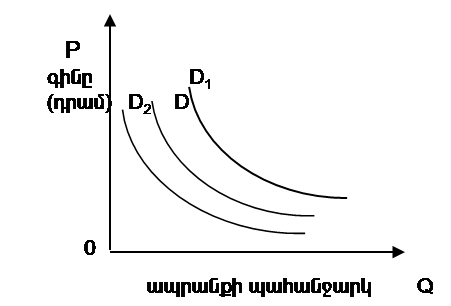 Գծանկար 4. Պահանջարկի կորըՊահանջարկի մեծությունը կախված գնի փոփոխությունից` որպես գնային գործոն և արտահայտվում է D կորագծի վրա կետի տեղաշարժով` ներքև կամ վերև:Պահանջարկի բնույթի փոփոխությունը կախված է ոչ գնային գործոններից և արտահայտվում է պահանջարկի կորագծի տեղաշարժով աջ կամ ձախ` ընդունելով D1 կամ D2 դիրքերը: Ոչ գնային գործոնները տեղաշարժում են պահանջարկի կորը աջ վերև եթե պահանջարկն ավելանում է և ձախ ներքև` եթե նվազում է:Ոչ գնային գործոններն են.Բնակչության եկամուտները- Որպես կանոն, եկամուտների ավելացման դեպքում մեծանում է թանկ, որակյալ ապրանքների նկատմամբ պահանջարկը: Այն ապրանքները, որոնց նկատմամբ պահանջարկը փոփոխվում է եկամուտների փոփոխության հետ մեկտեղ, անվանում են բարձրակարգ կամ նորմալ ապրանքներ: Դրա հետ մեկտեղ, գոյություն ունեն այնպիսի ապրանքներ, որոնց սպառումը, եկամուտների ավելացմանը զուգընթաց, նվազում է: Սրանք անվանվում են ցածր կարգի ապրանքներ: Եկամուտների ավելացման դեպքում նվազում է դրանց սպառումը և հակառակը:Գնորդների ճաշակը, նախասիրությունները և ազգային առանձնահատկությունները, որոնք ձևավորվում են նորաձևության, ավանդույթների, գովազդի և այլն գործոններիի ազդեցությամբ:Գնորդների թիվը- Այստեղ գոյություն ունի ուղիղ կախվածություն` որքան շատ են սպառողները, այնքան մեծ է պահանջարկը:Փոխարինող, փոխլրացնող և անկախ ապրանքների գները- Երբ մի ապրանքի գինը բարձրանում է, ապա դրա նկատմամբ պահանջարկը նվազում է, բայց միաժամանակ բարձրանում է մեկ այլ` փոխարինող ապրանքի պահանջարկը: Օր.` եթե բարձրացել է կարագիգինը, դրա պահանջարկը կնվազի, բայց միաժամանակ կբարձրանա բուսական յուղի նկատմամբ պահանջարկը:Փոխլրացնող ապրանքներն ուղեկցում են միմյանց սպառման կամ օգտագործման ընթացքում: Այս դեպքում մի ապրանքի նկատմամբ պահանջարկի փոփոխությունը հանգեցնում է մյուսի պահանջարկի փոփոխությանը ուղիղ համեմատական կապով: Այսպես, եթե մեծանում է ավտոմեքենաների պահանջարկը, ապա կմեծանա վառելիքի նկատմամբ պահանջարկը:Անկախ ապրանքներ են այն ապրանքները, որոնց օգտագործումը պայմանավորված չէ մեկը մյուսով` չնայած առկա է անուղղակի կապ: Օր.` կենցաղային պարագաները և վառելիքը: Ձմռանը մարդիկ կրճատում են կենցաղային պարագաների նկատմամբ պահանջարկը ավելացնելով ջեռուցման նպատակով օգտագործվող վառելիքի պահանջարկը:Սպասումները- Սպառողական սպասումները կապված են ապրանքների և ծառայությունների նկատմամբ գների փոփոխության կամ էլ եկամուտների փոփոխության հետ: Եթե սպասվում է, որ ապագայում ապրանքների գները բարձրանալու են, ապա դա ստիպում է սպառողներին ներկայումս ձեռք բերել ավելի շատ ապրանքներ: Եվ հակառակը` գների իջեցման սպասումները կարող են կրճատել ներկայիս ծախսերը:Շուկայի չափերը - Որպես կանոն, որքան մեծ են ապրանքի առաջարկի ծավալները, այնքան ցածր է դրա գինը և, հետևաբար, մեծ է դրա նկատմամբ պահանջարկը:Գովազդը - Սա հաճախ ձևավորում է պահանջարկ, հատկապես, երբ խոսքն այն ապրանքների մասին է, որոնց դեռևս սպառողը ծանոթ չէ: Ինչպես ցույց է տալիս փորձը, լավ կազմակերպված գովազդը նպաստում է պահանջարկի մեծացմանը, որը պահանջարկի կորը տեղաշարժում է աջ:Ավանդույթներ, ազգային տոնակատարություններ, կրոնական դավանանք, բնակլիմայական պայմաններ, աշխարհագրական դիրք և այլն:19-րդ դ. վերջի և 20-րդ դ. սկզբի համաշխարհային ճգնաժամը հիմք հանդիսացավ բացահայտելու տնտեսական մի շարք երևույթներ: Դրանցից են պահանջարկի օրենքի բացառությունները: Տնտեսագիտական գրականության մեջ գոյություն ունեն այնպիսի «յուրօրինակ ապրանքների» նկարագրում, երբ գների անկումը բերում է պահանջարկի իջեցմանը, իսկ գների բարձրացումը` ապրանքների պահանջարկի բարձրացմանը: Առաջին անգամ այս երևույթի մասին խոսել է անգլիացի տնտեսագետ Ռ. Գիֆֆենը: Նա նկատեց, որ հասարակության ցածր եկամուտներ ունեցող, աղքատ խավը շարունակում է գնել որոշ ապրանքներ անկախ դրանց գնի բարձրացումից: Այդ ապրանքներն էին կարտոֆիլը և ալյուրը, որոնք նշանակալից տեղ էին գրավում սպառողի պահանջարկի կառուցվածքում: Դա կոչվեց Գիֆֆենի էֆֆեկտ, իսկ այն ապրանքները կոչվեցին Գիֆֆենի ապրանքներ: Գիֆֆենի ապրանքների պահանջարկի կորն ունի ուղղահայաց դիրք: Այսինքն անկախ գնի տատանումից սպառողը ձեռք է բերում միևնույն քանակությունը:Սնոբի էֆֆեկտի (պճնամոլներ, գռոզամիտներ) համաձայն որոշ սպառողներ կարող են կրճատել իրենց պահանջարկը ապրանքի գնի անկման դեպքում, քանի որ այդ ապրանքը դառնում է առավել մատչելի, դրա օգտագործողներն ավելանում են, իսկ սպառողների տվյալ խունբը չի ուզում լինել ինչպես բոլորը:Վեբլենի էֆֆեկտի համաձայն թանկարժեք ապրանքների պահանջարկը մեծանում է, եթե դրանց գներն աճում են, քանի որ հարուստ գնորդները ձեռք են բերում այդ ապրանքները` առաջին հերթին իրենց հեղինակությունը, վարկանիշը պահպանելու համար: Միաժամանակ կան այնպիսի ապրանքներ, որոնք սերիական թողարկման չեն, օր.` արվեստի գործերը, յուրօրինակ զարդերը,  հատային գերթանկարժեք մեքենաները և այլն:Սրանց դեպքում քանակն անփոփոխ է և գինը որպես կանոն միայն աճում է:Հարց 2. Առաջարկիտնտեսական օրենքը և գործողության մեխանիզմըԱռաջարկ է կոչվում ապրանքների և ծառայությունների այն քանակը, որն արտադրողները պատրաստեն վաճառել կոնկրետ գնով, կոնկրետ ծավալով, որոշակի ժամանակահատվածում:Առաջարկի ծավալը կախված է ապրանքի գնից, նրա արտադրության վրա ծախսվող արտադրական ռեսուրսների գներից և այլ գործոններից: Կարևոր է տարբերել առաջարկի ծավալը արտադրության ծավալից: Արտադրողի ստեղծած արտադրանքի ոչ ամբողջ ծավալն է, որն առաջարկվում է վաճառքի, ինչպես նաև հնարավոր է, որ շուկայում առաջարկված ամբողջ ծավալը չվաճառվի: Ըստ առաջարկի օրենքի` որքան բարձր է ապրանքի գինը, այնքան մեծ է առաջարկի քանակությունը:Առաջարկի մեծության ուղղակի կախվածությունը գների մակարդակից արտահայտվում է հետևյալ բանաձևով. S=f(P): Էությունը նրանում է, որ ապրանքների առաջարկի ծավալը մեծանում է գների բարձրացման և փոքրանում` դրանց նվազման դեպքում:Առաջարկի արձագանքը գնին բացատրվում է նրանով, որ գնի բարձրացման դեպքում ձեռնարկությունները գործի են դնում պահուստային հզորությունները, որը բերում է առաջարկի բարձրացման: Գնի շարունակական և կայուն բարձրացման դեպքում դեպի այդ ճյուղ ձգտում են նաև ուրիշ արտադրողներ, որն ավելի է բարձրացնում արտադրության մակարդակը և մեծացնում է առաջարկը: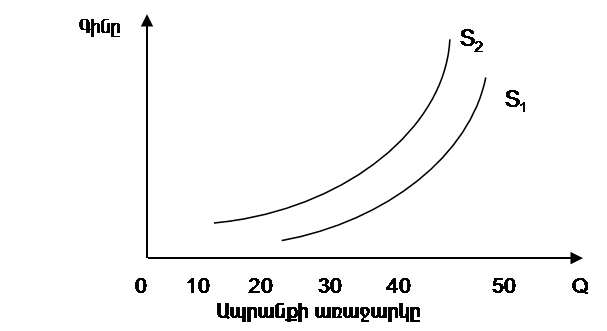 Գծանկար 5. Առաջարկի կորըԱռաջարկի մեծության վրա ազդում է գինը` որպես գնային գործոն: Գնի փոփոխության հետևանքով կետը շարժվում է կորի վրայով վերև և ներքև ինչը ցույց է տալիս առաջարկի մեծության` քանակության փոփոխությունը:Առաջարկի վրա ազդում են նաև ոչ գնային գործոններ, որոնք ազդում են առաջարկի վրա տեղաշարժելով կորը դեպի աջ ներքև եթե առաջարկը մեծանում է, կամ ձախ վերև եթե առաջարկը նվազում է: Դրանք են`Ռեսուրսների գները – ապրանքի արտադրության համար անհրաժեշտ են ռեսուրսներ, որոնց գները էական են տնտեսվարողի համար: Ռեսուրսների գների մեծացման դեպքում կմեծանա արտադրանքի ինքնարժեքը, հետևաբար կբարձրանա գինը: Այսինքն արտադրողը նախկին քանակությունը շուկա դուրս կբերի ավելի բարձր գնով: Արդյուքում առաջարկի կորը կտեղաշարժվի դեպի ձախ վերև S1–ից S2: Ռեսուրսների գների իջեցման դեպքում կորը կգնա դեպի աջ ներքև: Այսինքն նախկին գնով ավելի շատ կկարողանա դուրս բերել շուկա:Տեխնոլոգիաները – ԳՏԱ արդյունքում կիրառում են նոր տեխնոլոգիաներ և յուրաքանչյուր տնտեսվարող ձգտում է դրանք կիրռել և բարձրացնել արտադրողականությունը: Հետրաբար առաջարկը մեծանում է և կորը տեղաշարժվում է դեպի աջ ներքև:Հարկեր, մաքսատուրքեր, դոտացիաներ – հարկերը արտադրողի համար ծախս են: Հետևաբար եթե մեծանան հարկադրույքները կամ մաքսադրույքները, ապա արտադրողը ավելի մեծ ծախսեր պետք է կատարի: Արդյունքում կբարձրանան գները և առաջարկը կնվազի և կորը կտեղաշարժվի դեպի ձախ վերև: Հարկերի, մաքսերի կրճատումը և դոտացիաները մեծացնում են առաջարկը:Այլ բարիքների գները – Որևէ բարիքի գնի բարձրացումը ազդակ է տնտեսվարողի համար: Հնարավոր է, որ այդ ոլորտում բարձր է շահույթի մակարդակը և այլ տնտեսվարողներ ևս կսկսեն տվյալ ապրանքի արտադրությամբ զբաղվել: Հետևաբար կմեծանա առաջարկը և կորը կտեղաշարժվի դեպի աջ ներքև:Սպասումները – Ապագայում կատարվելիք փոփոխությունները, դրանց կանխատեսումները կամ հստակ իմացությունը բերում է առաջարկի փոփոխությանը ներկա պահին:Վաճառողների կամ արտադրողների թվի փոփոխությունը – եթե նրանց քանակն ավելանում է ապա առաջարկը կմեծանա և հակառակը:Քաղաքական իրավիծակի փոփոխությունը – տնտեսական գործունեության, ներդրումների համար ոչ նպաստավոր պայմանների դեպքում բնական է, որ առաջարկը կկրճատվի:Արտաքին ազդակների, միջազգային շուկաներում տեղի ունեցող փոփոխությունները, ավանդույթներ, ազգային բնորոշ տոնակատարություններ, կրոնական դավանանք, բնակլիմայական պայմաններ, աշխարհագրական դիրք և այլն:Հարց 3. Շուկայի հավասարակշռություն և շուկայական գինըՇուկայումտնտեսավարող սուբյեկտների փոխհարաբերությունից ձևավորվում է այն գինը, ինչն այլ հավասար պայմաններում նպատակահարմար է և´ արտադրողների, և´ սպառողների համար: Անշուշտ, սպառողը չի կարող անվերջ նվազեցնել պահանջարկի գինը, որովհետև որոշակի սահմանից հետո այն կարող է ձեռնտու չլինել արտադրողներին, և հակառակը` արտադրողն անընդհատ չի կարող բարձրացնելառաջարկի գինը, քանի որ որոշակի սահմանից հետո այն կարող է չիրացվել: Ելնելով երկկողմանի առաջարկություններից` շուկայական հարաբերությունների պայմաններում արտադրողի և սպառողի միջև ձևավորվում է որոշակի համաձայնություն տվյալ արդյունքի գնի մակարդակի հարցում: Այսպիսով ձևավորվում է մի նոր գին, ինչը տնտեսագիտական գրականության անվանում են հավասարակշռված կամ շուկայական գին: Այն կարելի է ներկայացնել գրաֆիկորեն: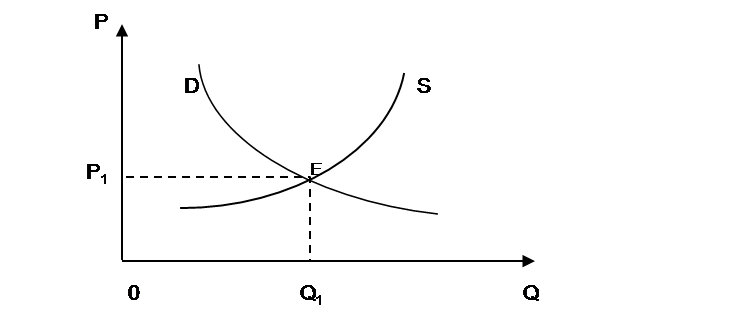 Գծանկար 6. Հավասարակշռված գինԱռաջարկի և պահանջարկի կորերի հատման E կետը ցույց է տալիս առք ու վաճառքի այն Q1քանակությանP1իրական գինը, որն անվանում են հավասարակշռված գին: Միայն այդ գնի դեպքում է շուկա դուրս բերված ապրանքների քանակը` առաջարկը, համընկնում պահանջարկին`S=D և շուկայում ստեղծվում է հավասարակշռված իրավիճակ:Եթե շուկայական գինը հավասարակշռված չէ, ապա մրցակցությունը արտադրող-վաճառողների և գնորդ-սպառողների գործողությունները երկու կողմին էլ մղում է դեպի հավասարակշռված գինը:Ապրանք արտադրող-վաճառողների միջև մրցակցությունը հանգեցնում է գների իջեցման, իսկ մրցակցությունը գնորդ-սպառողների միջև` գների բարձրացման: Ուրեմն, հավասարակշռված գինն այն գինն է, երբ առաջարկը շուկայում համապատասխանում է պահանջարկին, և գինն էլ գտնվում է դրանց կորագծերի հատման կետում: Առաջանում են ապրանքների պակասուրդ կամ ավելցուկ, բայց դրանք երկար տևել չեն կարող: Մրցակցության և գների ազատ ձևավորման պայմաններում այն միշտ հասնում է հավասարակշռված մակարդակի:Որոշ դեպքերում պետությունը կարող է սահմանել ապրանքների գների վերին` առաստաղ և ստորին` հատակ, սահմաններ: Գների վերին սահմանն իրենից ներկայացնում է առավելագույն գին, որից բարձր արտադրողն իրավունք չունի վաճառելու: Դա սպառողներին հնարավորություն է տալիս որոշ ապրանքներ գնել ցածր գնով: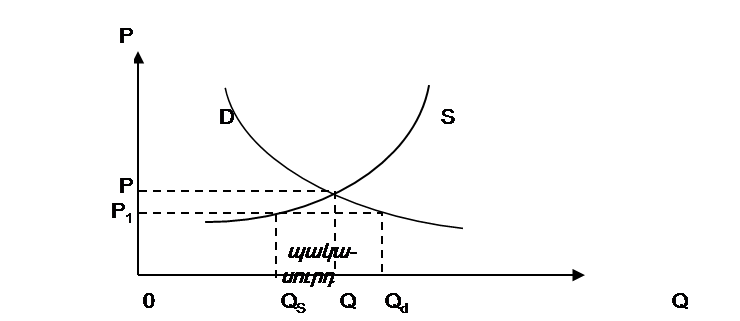 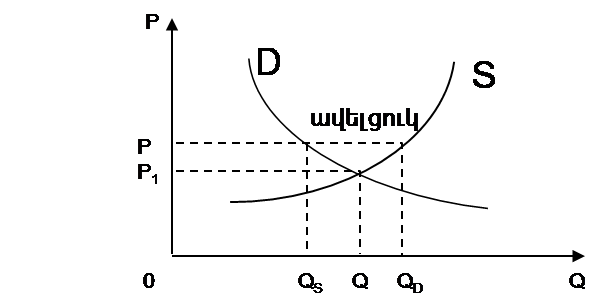 Գծանկար7. Արտադրանքի պակասուրդ                                              Գծանկար 8. Արտադրանքի ավելցուկԳնի ստորին սահմանը այն նվազագույն գինն է, որը սահմանում է պետությունը. այն նվազագույն գինն է, որից ցածր սպառողներն իրավունք չունեն գին իջեցնելու: Այն բարձր է հավասարակշռված գնից: Սովորաբար կիրառվում է այն դեպքում, երբ շուկայական տնտեսությունը չի ապահովում որոշ արտադրողներին եկամուտների հոսք և շուկայում առաջանում է գերարտադրություն կամ ավելցուկ:Գնային սահմանները խոչընդոտում են առաջարկի և պահանջարկի օրենքի գործողության մեխանիզմը:Գների պետական կարգավորումն ունենում է հակասական հետևանքներ: Վարվող քաղաքականությունից ենթադրվող օգուտները պետք է համեմատել կորուստների հետ: Պետական գները զրկում են գներն իրենց հավասարակշռող ործառույթից: Գնային սահմանների հաստատումն առաջացնում է պակասուրդ կամ ավելցուկ: Ստորին սահմանի հաստատումը հանգեցնում է ավելցուկի, և պետությունը պետք է գնի այդ ավելցուկը` խթանելու համար սպառողական պահանջարկը: Պետք է նշել, որ սա ինքնանպատակ չէ և պետք է շատ մանրամասն ուսումնասիրություններ և տնտեսական վերլուծություններ կատարել հատուկ ընտրված ապրանքների վրա կամ ոլորտներում գների հատակ կամ առաստաղ սահմանելիս:Հարց 4. Պահանջարկի և առաջարկի առաձգականությունԱռաձգականությունը կամ ճկունությունը որևէ երևույթի զգայունության աստիճանն է դրա վրա ազդող գործոնի փոփոխության հետևանքով: Պահանքարկի դեպքում դա գնի փոփոխության ազդեցությունն է տվյալ բարիքի մեծության փոփոխության վրա: Եթե գնի ոչ մեծ փոփոխությունը բերում է սպառման զգալի փոփոխության, ապա պահանջարկն առանձգական է: Եթե գնի էական փոփոխությունը բերում է սպառման չնչին փոփոխության, ապա պահանջարկը ոչ առաձգական է: Առաձգականության գործակիցը ունի հետևյալ տեսքը`(4)որտեղ`  – առաձգականության գործակիցը ըստ գնի∆Q – քանակության փոփոխությունը ∆P – գնի փոփոխությունը Այս հարաբերությունը ցույց է տալիս, թե գնի 1% փոփխության դեպքում քանի տոկոսով է փոխվում պահանջարկը: Հնարավոր է, որ գնի բարձրացման դեպքում պահանջարկը կրճատվի և գործակիցը ստացվի բացասական թիվ: Սակայն տնտեսագիտական բովանդակությամբ այս ցուցանիշը դիտարկվում է որպես բացարձակ մեծություն:Պահանջարկը համարվում է առաձգական, եթե գործակիցը մեծ է մեկից` այս դեպքում պահանջարկն ավելի մեծ տոկոսով է աճել, քան փոխվել է գինը:Պահանջարկը համարվում է ոչ առաձգական, եթե գործակիցը փոքր է մեկից` այս դեպքում պահանջարկն ավելի փոքր տոկոսով է աճել, քան փոխվել է գինը:Պահանջարկը համարվում է միավոր առաձգական, եթե գործակիցը հավասար է մեկի` այս դեպքում  պահանջակի և գինի փոփոխությունը հավասար են:Պահանջարկի առաձգականությունը հավասար է զրոյի, եթե գնի փոփոխությունը չի ազդում պահանջարկի մեծության վրա: Այդ դեպքում ասում ենք, որ պահանջարկը բացարձակ ոչ առաձգական է:Հաշվարկվում է նաև պահանջարկի առաձգականությունն ըստ եկամտի, որի դեպքում հաշվի ենք առնում եկամտի փոփոխության ազդեցությունը պահանջարկի մեծությանը.(5)որտեղ`  – առաձգականության գործակիցը ըստ եկամտի∆Q – քանակության փոփոխությունը ∆I – եկամտի փոփոխությունը Պահանջարկը համարվում է առաձգական, եթե գործակիցը մեծ է մեկից` այս դեպքում պահանջարկն ավելի մեծ տոկոսով է աճել, քան փոխվել է եկամուտը:Պահանջարկը համարվում է ոչ առաձգական, եթե գործակիցը փոքր է մեկից` այս դեպքում պահանջարկն ավելի փոքր տոկոսով է աճել, քան փոխվել է եկամուտը:Պահանջարկը համարվում է միավոր առաձգական, եթե գործակիցը հավասար է մեկի` այս դեպքում  պահանջակի և գինի փոփոխությունը հավասար են:Ինչպես գինը, այնպես էլ եկամուտը սպառողի վարքագիծը որոշող կարևորագույն գործոններից են: Գերմանացի վիճակագիր Էռնեստ Էնգելը հիմնավորել է եկամտի փոփոխության ազդեցությունը տարբեր խումբ ապրանքների վրա: Տնտեսագիտական գրականության մեջ կոչվեց Էնգելի կորեր և կարելի է ներկայացնել հետևյալ գծանկարի միջոցով:   C                                                    E2M                 E1                   Լ                                                                         E3I2      I1 IԳծանկար 9. Էնգելի կորերըՕրդինատների առանցքը ցույց է տալիս բարիքների ձեռք բերման վրա կատաևված ծախսերը` C, աբցիսների առանցքը ցույց է տալիս եկամուտների մակարդակը` I: E1կորը կանոնավոր բարիքների սպառման ծախսերի ձոձոխությունն է եկամտի աճին զուգընթաց և, ինչպես տեսնում ենք, որոշակի սահմանից` M կետից հետո այն այլևս չի աճում կամ շատ աննշան:E2կորը պերճանքի առարկաներն են: Դրանք սպառողը կարող է ձեռք բերել միայն բարձր եկամուտների դեպքում:E3կորը ցածրորակ ապրանքների վրա կատարված ծախսերն են, որոնք եկամուտների աճին զուգահեռ սկզբնական շրջանում աճում են, հետո կտրուկ նվազում են կանոնավոր ապրանքների համար կատարված ծախսերի աճին զուգընթաց:Առաջարկի առաձգականությունը դա գնի փոփոխության ազդեցությունն է տվյալ բարիքի մեծության փոփոխության վրա: Եթե գնի ոչ մեծ փոփոխությունը բերում է սպառման զգալի փոփոխության, ապա առաջարկն առանձգական է: Եթե գնի էական փոփոխությունը բերում է սպառման չնչին փոփոխության, ապա առաջարկը ոչ առաձգական է: Առաձգականության գործակիցը ունի հետևյալ տեսքը`(6)Առաջարկը համարվում է առաձգական, եթե գործակիցը մեծ է մեկից` այս դեպքում առաջարկն ավելի մեծ տոկոսով է փոխվել, քան փոխվել է գինը:Առաջարկը համարվում է ոչ առաձգական, եթե գործակիցը փոքր է մեկից` այս դեպքում առաջարկն ավելի փոքր տոկոսով է փոխվել, քան փոխվել է գինը:Առաջարկը համարվում է միավոր առաձգական, եթե գործակիցը հավասար է մեկի` այս դեպքում  առաջարկի և գինի փոփոխությունը հավասար են:Առաջարկի առաձգականությունը հավասար է զրոյի, եթե գնի փոփոխությունը չի ազդում առաջարկի մեծության վրա: Այդ դեպքում ասում ենք, որ առաջարկը բացարձակ ոչ առաձգական է:Թեմա 7. Կատարյալ ևոչկատարյալ շուկայական մրցակցությունՀարց 1. Տնտեսականմրցակցությանէությունըևդրսևորումները:Կատարյալմրցակցությանբնորոշ գծերըՇուկայական տնտեսության պայմաններում մրցակցությունը հանդիսանում է շուկայի հիմնական տարրերից` առաջարկ, պահանջարկ, գին և մրցակցություն, մեկը, որպես ինքնակարգավորման մեխանիզմի լծակ: Շուկայում գործում են բազմաթիվ սուբյեկտներ` պետությունը, ֆիրմաներ, կազմակերպություններ, վաճառողներ, տնային տնտեսություններ ու գնորդներ որոնցից յուրաքանչյուրն իր շահն ու նպատակներն ունի շուկայում և պայքարում է դրանց իրականացման համար: Տարբեր տնտեսվարողների միջև մրցակցությունը պայքար է միավոր արտադրանքի ծախսերը կրճատելու, սպառման ծավալները մեծացնելու, շուկայում տեղ գրավելու կամ դիրքն ամրապնդելու և շահույթի մակարդակն բարձրացնելու համար: Միցակցությունը շարժիչ ուժ է հանդիսանում տնտեսության զարգացման և տնտեսական աճի, սահմանափակ ռեսուրսների առավել արդյունավետ տեղաբաշխման ու օգտագործման, ֆիրմայի արտադրողականության բարձրացման, գիտատեխնիկական առաջընթացի, նվազագույն ծախսերով առավելագույն շահույթի ստացման, ֆիրմայի դիրքը շուկայում ամրապնդելու և մի շարք այլ նպատակների իրականացման համար: Այն կարող է ծավալվել հասարակական վերարտադրության բոլոր փուլերում շուկայի բոլոր սուբյեկտների միջև:Մրցակցությունը (լատիներեն concuro-հանդիպել, բախվել) շուկայի մասնակիցների, սուբյեկտների միջև մրցապայքարն է արտադրության ավելի լավ պայմանների, արտադրանքի առքուվաճառքի համար: Տնտեսական մրցակցությունը շուկայական մեխանիզմի կարևորագույն տարրերից մեկն է:Մրցակցությունը պայմանավորող գործոններն ենՌեսուրսները սահմանափակ ենՌեսուրսներըսակավենևգերակշիռմասըչվերարտարտադրվողենՌեսուրսների արդյունավետ օգտագործումըԵկամուտ, շահույթ ստանալու նպատակըՄրցակցությունը իրականացնում է որոշակի գործառույթներ: Մասնավորապես`սահմանափակ ռեսուրսների արդյունավետ տեղաբաշխում ճյուղերի, ֆիրմաների և սպառողների (գնորդների) միջև,տեղաբաշխված ռեսուրսների արդյունավետ օգտագործում,շահույթի բաշխում և վերաբաշխում,ոչ մրցակցային ֆիրմաների դուրս մղումը շուկայից,գիտատեխնիկական առաջընթացի ապահովումը ֆիրմաների և երկրի տնտեսության համար: Մրցակցությունը դրսևորվում էՏնտեսվարողների` արտադրողների կամ վաճառողների միջև, որոնք մրցակցում են արտադրության գործոնների ձեռք բերման, արտադրության պայմանների, շուկայում տեղի ու դիրքի համար: Յուրաքանչյուրը ձգտում է իր արտադրանքն ավելի մեծ քանակությամբ կամ ավելի բարձր գնով վաճառել, սակայն իրականում այդ մրցակցությունում շահում է նա, ով ավելի լավ պայմաններ և/կամ համեմատաբար ցածր գին է առաջարկում և դրանով իսկ մեծացնում վաճառքի ու հասույթի ծավալները:Սպառողների կամ գնորդների միջև, որոնք ձգտում են ձեռք բերել այս կամ այն ապրանքը, ծառայությունը հնարավորինս ցածր գնով, սակայն ռեսուրսների սակավության և սահմանափակության պայմաններում այդ մրցակցությունում շահում է նա, ով պատրաստ է ավելի բարձր գին վճարելու: Դա դրսևորվում է հատկապես այն ժամանակ, երբ պահանջարկը մեծ է առաջարկից:Տնտեսվարողների (արտադրողների կամ վաճառողների) և սպառողների (գնորդների) միջև, որոնք կանգնած են հակառակ կողմերում և պայքարում են մի կողմից հնարավորին բարձր գնով վաճառել տվյալ ապրանքը կամ ծառայությունը, մյուս կողմից` հնարավորինս ցածր գնով ձեռք բերել այն: Արդյունքում` առաջարկի ու պահանջարկի օրեքների գործողության հիման վրա, ձևավորվում է շուկայական գին և հավասարակշություն: Շուկայական տնտեսության պայմաններում միշտ չէ, որ վաճառողներն իրանք են տվյալ ապրանքի արտադրողները և գնորդներն էլ միշտ չէ, որ ապրանքի սպառողներ են, նրանք կարող են վերավաճառել տվյալ ապրանքը մինչև հասնի սպառողին:Ներճյուղային մրցակցություն, որը տեղի է ունենում տնտեսության տվյալ ճյուղի կամ ոլորտի տարբեր տնտեսվարողների միջև արտադրանքի արտադրության կամ ծառայությունների մատուցման առավել ցածր ծախսեր կամ ավելի բարենպաստ պայմաններ ապահովելու շուրջ: Հայտնի է, որ ճյուղում առկա յուրաքանչյուր ձեռնարկություն ունի տարբեր տեխնիկական հզորություններ և պայմաններ, հետևաբար` արտադրված արտադրանքի ինքնարժեքը տարբեր է: Քանի որ ապրանքի գինը որոշվում է շուկայում առաջարկի ու պահանջարկի հիման վրա, ապա արդյունքում շահում է այն տնտեսվարողը, ում կատարած ծախսերը փոքր են կամ հավասար միջին ճյուղային ծախսերին: Արդյունքում` տնտեսվարողները ձգտում են իջեցնել ծախսերը, բարելավել արտադրության պայմանները, բարձրացնել աշխատանքի արտադրողականությունը, վերազինել տեխնիկապես ավելի հզոր, արդյունավետ միջոցներով և նպաստում են ԳՏԱ-ին:Միջճյուղային մրցակցությունը դրսևորվում է արտադրության տարբեր ճյուղերի միջև ավելի բարձր շահույթի նորմայի ստացման համար: Այն դրսևորվում է կապիտալի արտահոսքով ավելի ցածր շահութաբեր ճյուղերից դեպի ավելի բարձր շահույթի նորմա ապահովող ճյուղ ինչը նպաստում է շուկայական հավասարակշռությանը: Այն ճյուղում` որտեղ բարձր է շահույթի մակարդակը, նոր ֆիրմաների ի հայտ գալու արդյունքում մեծանում է առաջարկը: Գերարտադրության կամ ավելցուկի դեպքում գները սկսում են իջնել, հետևաբար նվազում է նաև շահույթի նորման: Ֆիրմաները ձգտում են դեպի այն ճյուղեր, որտեղ համեմատաբար բարձր է շահույթի նորման և այդպես շարունակ: Արդյունքում` միջճյուղային մրցակցության հետևանքով ձևավորվում է տնտեսության հավասարակշռություն և դինամիկ զարգացում:Մրցակցությունը շարժիչ ուժ էԳՏԱ-ի և տնտեսության առողջացման ու զարգացման համարՍահմանափակ ռեսուրսների արդյունավետ օգտագործման համարֆիրմայի արտադրողականության բարձրացման համարնվազագույն ծախսերով առավելագույն շահույթի ստացման համարՏարբերում ենք շուկայական կամ տնտեսականմրցակցության երկու տիպ` կատարյալ և ոչ կատարյալ մրցակցություն, որոնք իրենց հատկանիշներով էականորեն տարբերվում են միմյանցից:Կատարյալ կամ ազատ մրցակցությունը բնորոշ էր XVIII-XIX դդ կապիտալիզմի նախնական փուլերին, երբ շուկայում գործում էին համասեռ, միանման արտադրանք արտադրող ու վաճառող բազմաթիվ մանր արտադրողներ կամ վաճառողներ: Ընդ որում, նրանք չունեին այնպիսի տնտեսական դիրք կամ իշխանություն, որ կարողանային շուկայում արտադրանքի որակի, վաճառքի ծավալների կամ գնի հետ կապված իրենց պայմանները թելադրել: Շուկան գործում էր ինքնաբերաբար կարգավորման մեխանիզմով, որը հիմնված էր առաջարկի, պահանջարկի, շուկայական գնի և մրցակցության վրա: Սակայն, նույնիսկ այդ պայմաններում, պետությունը անուղղակիորեն որոշակի ազդեցություն ուներ տնտեսվարող սուբյեկտների գործունեության, շուկայական գործընթացների վրա գլխավորապես, որպես հարկահավաք` պետական ծախսերը հոգալու նպատակով: Ա.Սմիթը իր շուկայական տնտեսության ինքնակարգավորման «անտեսանելի ձեռքի» տեսությունում նշում է կատարյալ մրցակցությանը բնորոշ մի շարք հատկանիշներ և դեմ է արտահայտվում պետության ուղղակի, անմիջական միջամտությանը տնտեսական կյանքին` գտնելով, որ շուկայի տարրերի գործողության շնորհիվ շուկան ինքնակարգավորվող համակարգ է:Կատարյալ մրցակցությունը հետևյալ պայմաններում գործող շուկայական մեխանիզմ է.Շուկայում առկա են բազմաթիվ արտադրողներ և սպառողներ: Տնտեսավարող սուբյեկտները ունեն հավասար հնարավորություններ և նրանց մուտքն ու ելքն ազատ է: Չկան շուկա մուտքի, շուկայից դուրս գալու կամ բուն գործունեության խոչընդոտներ:Առկա ռեսուրսները և տեղեկատվությունը հասանելի է շուկայի բոլոր մասնակիցներին:Արտադրվում և վաճառվում է համասեռ արտադրանք, քանի որ ռեսուրսները, արտադրական հնարավորությունները էականորեն չեն տարբերվում միմյանցից և հասանելի են:Շուկայում ապրանքի գինը որոշվում է առաջարկի և պահանջարկի հիման վրա:Շուկայի սուբյեկտները գրեթե իրավահավասար են, չունեն տնտեսական կամ այլ լծակներ ուղղակի կերպով ազդելու արդեն ձևավորված շուկայական գնի վրա և գին ընդունողներ են:Հարց 2. Ոչ կատարյալ մրցակցային շուկայի մոդելներըՈչ կատարյալ մրցակցությունը բնութագրվում է հետևյալ կերպ` շուկայում սահմանափակ թվով արտադրողների, վաճառողների և/կամ սպառողների առկայություն, տարբերակված արտադրանքի թողարկում, շուկայի մուտքի և ելքի խոչընդոտներ, ասիմետրիկ տեղեկատվություն, շուկայի սուբյեկտների կողմից գնի վրա ազդելու հնարավորություն, առանձին դեպքերում բացարձակ գին թելադրողի առկայություն և այլն:Կատարյալ մրցակցությունը տիրապետող էր դասական կապիտալիզմի ժամանակաշրջանում` մինչ 19-րդ դարի կեսը: Ներկայումս այն հանդես է գալիս որպես տեսական դրույթ, որը յուրօրինակ չափանիշ է շուկայական տնտեսությունը, տնտեսվարող սուբյեկտների հարաբերությունները գնահատելու և ոչ կատարյալ մրցակցության մեխանիզմը բնութագրելու համար: Ժամանակի ընթացքում` տնտեսական հարաբերությունների զարգացմանը զուգընթաց, շուկայական հարաբերությունների կարգավորման, տնտեսության զարգացման, մրցակցային պայմանների ապահովման և մի շարք այլ խնդիրների լուծման նպատակով պետության միջամտությունը շուկայական գործընթացներին դարձավ անհրաժեշտություն:19-րդ դարի կեսից ԳՏԱ ազդեցությամբ արտադրության կենտրոնացման գործընթաց սկսվեց, ինչը հանգեցրեց խոշոր և գերխոշոր ձեռնարկությունների`մոնոպոլիաների առաջացման:Մենաշնորհը (հունարեն` monos - միակ, poleo - վաճառել) ծագում է այն ժամանակ, երբ մեկ արտադրող բացարձակ գերիշխող դիրք է ձեռք բերում շուկայում և վերահսկում է տվյալ ապրանքի շուկան: Մենաշնորհի նպատակն է գերշահույթի ստացումը` գնի կամ արտադրության ծավալների վրա վերահսկողության իրականացման միջոցով: Նպատակին հասնելու միջոց է գինը:Ոչ կատարյալ մրցակցության դեպքում շուկայում չի իրագործվում կատարյալ մրցակցության ոչ մի պայման: Ոչ կատարյալ մրցակցությունը դրսևորվում է հետևյալ տիպերով`Զուտ մոնոպոլիա – այս դեպքում տվյալ արտադրանքի շուկայում մեկ արտադրողի առկայություն է և նա չունի մրցակիցներ: Գները շուկայում սահմանվում են մենաշնորհի կողմից, իսկ ամենաբարձր գինը պայմանավորված է մոնոպոլիստի ցանկությամբ` որոշումով:Դուոպոլիա – շուկայում գործում են երկու ֆիրմա և նրանք մրցակցում են միմյանց դեմ: Գները համեմատաբար իջնում են, հնարավոր է նաև բարձրանա արտադրանքի որակը:Օլիգոպոլիա – Օլիգոպոլիստական մրցակցության դեպքում շուկայում իշխող դիրք են գրավում մի քանի խոշոր ֆիրմաներ: Շուկայի այդ մոդելին հատուկ է միատարր կամ աննշան դիֆերենցված ապրանքների առկայությունը, իսկ ընդգծված տարբերիչ գիծը գնի սահմանումն է` միմյանց հետ գաղտնի համաձայնության  գալու սկզբունքով:Բնական մոնոպոլիա – բացառիկ տեսակ է, այն առումով, որ պետությունն ինքն է սահմանում բնական մոնոպոլիա: Նպատակը սահմանել կամ պահպանել արդեն ձևավորված գինը: Հնարավոր է, որ շուկա նոր մուտք գործող ընկերությունը ռեսուրսների սահմանափակության կամ դրանց անհասանելիության կամ առանձնահատուկ լինելու պատճառով առաջարկի ավելի բարձր գին քան արդեն գործող ֆիրման:Մոնոպոլիստական մրցակցություն – այս դեպքում շուկայում առկա են համեմատաբար մեծ թվով ֆիրմաներ, որոնք արտադրում են դիֆերենցված ապրանքներ: Օր.`օճառի շուկայում գործում են մի շարք ֆիրմաներ, որոնցից յուրաքանչյուրի արտադրանքը մյուսից տարբերվում է բուրմունքով, բաղադրիչներով, անունով, փաթեթավորումով: Այնուամենայնիվ, նրանց արտադրածը օճառ է: Նշված տարբերությունները կոչվում են արտադրանքի դիֆերենցիա: Ունենալով նման առավելություններ` դիֆերենցված ապրանք արտադրողը որոշ իմաստով մոնոպոլիստ է դառնում: Բայց քանի որ շուկայում յուրաքանչյուր վաճառողի իրացման ծավալը շատ մեծ չէ, և մոնոպոլիստ ֆիրմաները բավականին շատ են, ապա դրանցից յուրաքանչյուրը շուկայական գնի վրա ազդելու սահմանափակ հնարավորություն ունի: Մրցակից մոնոպոլիաները գերշահույթ չեն ստանում այն պատճառով, որ ոլորտ մտնելու արգելքներ գրեթե չկան, և նրանց միջ և առկա է մրցակցություն:Մոնոպսոնիա – այս դեպքում շուկայում կան բազմաթիվ արտադրողներ, բաըց մեկ կամ մի քանի սահմանափակ թվով գնորդներ: Որպես կանոն այդ գնորդը պետությունն է, կամ դրա լիազոր մարմինները, ներկայացուցիչները, կամ խիստ մասնագիտացված սպեցիֆիկ ընկերությունները, որոնք իրենք են թելադրում շուկայում ապրանքի կամ ծառայության հետ կապված բալոր պայմանները` գին, որոկ և այլն:Մոնոպոլիաները ձևավորվում են մի քանի ֆիրմաների միավորման ճանապարհով և ձեռք են բերում որոշակի կազմակերպական ձևեր:Կարտելը համաձայնություն է թողարկվող արտադրանքի քանակի և իրացման շուկաների  բաժանման մասին:Սինդիկատը արտադրանքի համատեղ իրացման նպատակով ձևավորված միավորումն է:Տրեստը մենատիրություն է, որտեղ միավորվում են և´ սեփականությունը, և´ արտադրությունը, և´ արտադրանքի իրացումը:Կոնգլոմերատը հիմնված է խոշոր կորպորացիաների ներթափանցման վրա այն ոլորտները, որոնց հետ նրանք ոչ տեխնոլոգիական, ոչ էլ արտադրական կապ չունեն:Հարց 3. Հակամոնոպոլիստական քաղաքականության էությունը:Ինչպես նշեցինք բնական մոնոպոլիան ունի որոշակի առանձնահատկություններ պետության կողմից պաշտպանված կամ թույլատրված լինելու առումով: Սակայն մենաշնորհների բոլոր մյուս ձևերի նկատմամբ պետությունը խիստ միջոցառումներ է իրականացնում: Որպեսզի պարզենք թե այս կամ այն շուկան ինչ աստիճանի է մոնոպալացված, պետք է այն գնահատել: Տնտեսագիտական գրականության մեջ ընդունված են գնահատման հետևյալ եղանակները:Անգլիացի տնտեսագետ Արթուր Լերները առաջարկեց հետևյալ բանաձևը, որը հետագայում կոչվեց Լերների ինդեքս`(7)որտեղ`L – Լերների ինդեքսն է,P – մոնոպոլ գինն է,MC – սահմանային մոնոպոլ ցածր ծախսը:Եթե ազատ մրցակցություն է, ապա L-ը ձգտում է 0-ի, իսկ բացարձակ մոնոպոլիայի դեպքում ձգտում է 1-ի:Ա. Լերներից բացիայդ հարցով զբաղվել է նաև ամերիկացի տնտեսագետ Հերֆինդալը ով հաշվարկների հիմքում վերցնում է ճյուղում գործող ֆիրմաների արտադրանքի տեսակարար կշիռը: Նրա առաջարկած բանաձևն ունի հոտևյալ տեսքը, որը կոչվեց Հերֆինդալի ինդեքս`(8)որտեղ`H – ինդեքսն է, որը ցույց է տալիս ճյուղի համակենտրոնացման աստիճանը,Sn – n-րդ ֆիրմայի արտադրանքի տեսակարար կշիռն է տվյալ ճյուղում:Եթե ճյուղում կա միայն մեկ բնական մոնոպոլիա, ապա նրա արտադրանքի ծավալը 100% է կազմում, հետևաբար ինդեքսը հավասար կլինի 10000 (H = 1002 = 10000):Ընդունենք, որ ճյուղում կան երկու արտադրանքի հավասար ծավալ ունեցող ֆիրմաներ:H = 502+502= 5000,Կատարյալ դեպքում ճյուղում գործում են բազմաթիվ ֆիրմաներ և 100%-ը բաժանվում է նրանց միջև հավասարապես` յուրաքանչյուրին 1%, ապա`Հերֆինդալի ինդեքսը զգայուն է, ինչպես յուրաքանչյուր ֆիրմայի բաժնեչափի նկատմամբ, այնպես էլ ճյուղում ֆիրմաների քանակի նկատմամբ: Այսպես, եթե չկիրառենք H ինդեքսը և կողմնորոշվենք միայն ֆիրմաների քանակով, ապա առաջին հայացքից կարելի է կարծել, որ այն ճյուղում, որտեղ գործում են օր.` 5 ֆիրմա, ավելի համակենտրոնացված է, քան այն, որտեղ գործում են 6-ը: Մեր ենթադրությունը թերի է, քանի դեռ չենք քննարկել S-ի կատարած դերը: Ճյուղում գործում են 6 ֆիրմա, որից մեկի բաժնեչափը` տեսակարար կշիռը հավասար է 50%, մնացած 5-ի բաժնեչափը`  յուրաքանչյուրը 10%, ապա`H =(50)2+(102 x 5)= 2500+500= 3000,Երբ ճյուղում կա 5 ֆիրմա` հավասար բաժնեչափերով` S1=S2=...=S5 =20%-ի, ապա` H =202 x 5= 2000 :Ինչպես  տեսնում  ենք  6  ֆիրմայով  ճյուղը  ավելի համակենտրոնացված է, քան 5  ֆիրմաներով ճյուղը, որտեղ չկա գերիշխող դիրք ունեցող ֆիրմա:Գիտականորեն հաշվարկված է, որ շուկայի համակենտրոնացումը, որտեղ H ինդեքսը չի գերազացում 1000-ը, համարվում է ցածր, իսկ երբ H=1800 և ավելի, ապա համակենտրոնացման աստիճանը բարձր է:Թեմա 8. Արտադրության գործոններ, արտադրական ծախսեր և շահույթՀարց 1. Արտադրության գործոնների էությունը ու դասակարգումը: Արտադրության գործոնների պահանջարկի ու առաջարկի ածանցյալ բնույթըՄարդկանց տնտեսական պահանջմունքների բավարարման համար անհրաժեշտ է արտադրություն, իսկ արտադրական գործընթացի համար անհրաժեշտ են արտադրության գործոններ:Արտադրության գործոնները արտադրության միջոցներն են, որոնք օգտագործվում են տնտեսական բարիքների հասարակական արտադրության մեջ: Արտադրության գործոնները տնտեսական ռեսուրսների այն մասն է, որը ներգրավված է տնտեսական բարիքների արտադրության մեջ: Ժամանակակից տնտեսագիտական գրականության մեջ արտադրության գործոնները դասակարգվում են հետևյալ կերպ`Աշխատանքը մարդու մտավոր և ֆիզիկական ունակությունների ամբողջությունն է: Այն նպատակասլաց գործունեությունն է` ուղղված տնտեսական բարիքների ստեղծմանը: Աշխատանքը, որպես արտադրության գործոն, մարդու ընդունակությունների իրացումն է` ուղղված արտադրական գործունեությանը, որի ժամանակ նա ֆիզիկական և մտավոր ուժեր է ծախսում, որպեսզի գործողության մեջ դնի արտադրության մյուս գործոնները: Կապիտալըայն հիմնական միջոցներն են, որոնք ուղղակիորեն կիրառվում են արտադրության պրոցեսում: Կապիտակը դասակարգվում է ֆիզիկական, ֆինանսական և մարդկային կապիտալների:Ֆիզիկական կապիտալը` որպես արտադրական գործոն, հիմնական և շրջանառու կապիտալի հանրագումարն է: Հիմնական կապիտալը արտադրական կապիտալի այն մասն է, որը մասնակցում է արտադրության բազմաթիվ պրոցեսների, չի կորցնում իր նախկին բնաիրային տեսքը և իր արժեքը փոխանցում է պատրաստի արտադրանքին մաս-մաս` մաշվածության չափով, օր.` շինություններ, մեքենաներ, սարքավորումներ: Շրջանառու կապիտալը արտադրական կապիտալի այն մասն է, որը մասնակցում է արտադրության մեկ պրոցեսների, կորցնում է իր նախկին բնաիրային տեսքը և իր արժեքը ամբողջովին փոխանցում է արտադրված ապրանքին` հումք, նյութեր և այլն:Ֆինանսական կապիտալը ֆինանսական միջոցներն են, որոնք կարող են լինել և փոխառու միջոցներ և սեփական խնայողություններց ձևավորված:Մարդկային կապիտալը` ամբողջացված կերպով, ներառում է տվյալ հասարակության մարդկային ներուժը, որը հիմնված է գիտելիքի, կարողությունների, մշակույթի, կրոնական դավանանքի, ավանդույթների և մի շարք այլ տնտեսական և ոչ տնտեսական բաղադրիչների վրա: Հողը որպես արտադրության գործոն, ներառում է բնական ռեսուրսները, որոնք անհրաժեշտ են ապրանքների և ծառայությունների արտադրության համար և այն մակերեսը` տարածքը, որտեղ կկառուցվի արտադրական շինությունը, գործարանը, խանութը, գյուղատնտեսական նշանակության հողերը և այլն: Ձեռներեցությունը աշխատանքային ռեսուրսների մի տարատեսակ` արտադրության մեջ ունեցած իր հատուկ դերի պատճառով: Ձեռներեցն իր վրա է վերցնում մյուս 3 գործոնների` հող, կապիտալ, աշխատանք, միացումը մեկ միասնական արտադրության գործընթացի մեջ: Ձեռներեցն իր վրա է վերցնում տնտեսական բարիքների արտադրության գործընթացում որոշումներ ընդունելու խնդիրը: Նա համարվում է նորարար: Արտադրություն է ներմուծում նոր, ժամանակակից տեխնոլոգիաներ, արտադրության կազմակերպման նոր ձևեր: Ձեռներեցը ռիսկի է դիմում շուկայական տնտեսության պայմաններում:Արտադրության յուրահատուկ գործոն է համարվում տեղեկատվությունը և տեխնոլոգիաները:Ոչ մի գործոն առանձին վերցրած չի կարող արտադրանք ստեղծել և եկամուտ բերել: Այսինքն, արտադրության գործընթացը ենթադրում է բոլոր գործոնների փոխներգործություն: Կարող ենք ասել, որ արտադրանքի քանակի և արտադրության գործոնների միջև ֆունկցիոնալ կախվածություն կա`Q=f(a1; a2; a3; a4)     (9)որտեղ`Q - թողարկված արտադրանքի ծավալն է,a1a2...an - արտադրության գործոններն են:Թողարկված արտադրանքի ծավալը կախված է արտադրության համար օգտագործված գործոններից և դրանց համադրությունից: Քանի որ հնարավոր է գործոնների տարբեր համակցությունների օգտագործումը, կնշանակի, որ կա մի տարբերակ, որի դեպքում կարելի է հասնել դրանց օպտիմալ համամասնությանը: Հետևաբար` արտադրական ֆունկցիան մի տեխնիկական հարաբերակցություն է, որն արտահայտում է արտադրության ամբողջական ծախքերի և առավելագույն թողարկման միջև եղած կապը:Պետք է նշել նաև, որ արտադրության գործոններից յուրաքանչյուրը բերում է եկամուտ: Այսպես` աշխատանք գործոնի բերած եկամուտը կոչվում է աշխատավարձ, հողը բերում է եկամուտ ռենտայի, կապիտալը` տոկոսի, իսկ ձեռնարկատիրությունը` շահույթի տեսքով:Արտադրության գործոնների առաջարկը և պահանջարկն ունեն ածանցյալ բնույթ: Այսինքն երբ մենք խոսում ենք որևէ գործոնի առաջարկի կամ պահանջարկի մասին մեզ հետաքրքիր է ոչ թե հենց տվյալ գործոնը, այլ թե այդ գործոնի կիրառման կամ օգտագործման արդյունքում ինչ ապրանք կստանանք և այն շուկայում ինչպիսի պահանջարկ կունենա: Օր.` մեզ հետաքրքիր է ոչ թե կաշկակարը` որպես աշխատանք գործոն, այլ թե նրա կարած կոշիկը շուկայում ինչ պահանջարկ կունենա:Արտադրության գործոնների առաջարկը ներկայացնում են տնային տնտեսությունները, իսկ պահանջարկը` ֆիրմաները:Հարց 2. Արտադրական ծախսերի բովանդակությունը և տեսակները.Արտադրության ծախերը ապրանքների և ծառայությունների արտադրության համար կատարվող ծախսերն են: Դրանք արտադրության գործոնների ձեռքբերման համար կատարված վճարումներն են: Ժամանակակից տնտեսագետներն արտադրության ծախսերը դիտարկում են տնտեսավարող սուբյեկտի տեսանկյունից: Նրանք հիմնավորում են, որ ձեռներեցն արտադրության բոլոր գործոններից եկամուտ է ակնկալում և նրա գործունեության նպատակը շահույթի ստացումն է: Սրա հիման վրա էլ արտադրության ծախսերի մեջ են ընդգրկում նաև ձեռներեցի եկամուտը` նորմալ շահույթը: Այս տեսության համաձայն` արտադրության ծախսերն ու նորմալ շահույթը կոչվում են տնտեսական ծախսեր:Ծախսերը դասակարգվում են ելնելով մի շարք առանձնահատկություններց:Արտաքին, բացահայտ կամ հաշվապահական են համարվում այն ծախսերը, որոնք ֆիրման վճարում է արտադրության գործոնների այլ սեփականատերերի հումք, նյութեր, արտադրության գործոններ ձեռք բերելու համար: Որպես կանոն դրանք գրանցվում են համապատասխան հաշվապահական փաստաթղթերում:Ներքին կամ թաքնված են համարվում այն ծախսերը, որոնք տնտեսվարողը կատարում է իր սեփական ռեսուրսների հաշվին, դրանց համար վճարումներ չի կատարում և/կամ դրանք չեն գրանցվում համապատասխան հաշվապահական փաստաթղթերում: Օր.` իր իսկ կողմից կատարված աշխատանքը, որի համար աշխատավարձ կամ վճարում չի ստանում, սեփական տարածքի օգտագործումը, որը կարող էր տալ վարձակալությամբ, որևէ իրի, առարկայի կամ ռեսուրսի գնում, որի համար վճարել է սեփական միջոցներից, անգամ կոռուպցիոն նպատակներով կատարված ծախսումները և այլն:Տնտեսական են համարվաում արտաքին (բացահայտ կամ հաշվապահական) և ներքին (թաքնված) ծախսերի գումարը:Անվերադարձ են համարվում այն ծախսերը, որոնք հնարավոր չի վերադարձնել` ետ բերել կամ վերականգնել: Դա կարող է տեղի ունենալ սխալ որոշումների ընդունման կամ օբյեկտիվ, ֆորս-մաժորային իրավիճակների, բնական աղոտների արդյունքում: Զարգացած տնտեսություն ունեցող երկրներում ապահովագրական համակարգի շնորհիվ անվերադարձ ծախսերը հասցվում են նվազագույնի:Արտադրության ծախերը դիտարկում են կարճաժամկետում և երկարաժամկետում: Ժամանակահատվածը համարվում է կարճ, եթե արտադրության գործոններից որևէ մեկի փոփոխությունը չի պահանջում ևս մեկ այլ գործոնի փոփոխություն: Օր.` եթե փոխում ենք ածխատուժի քանակը և դրա արդյունքով մյուս գործոնները մնում են անփոփոխ: Երկարաժամկետում որևէ մի գործոնի փոփոխություն բերում է գոնե ևս մեկ գործոնի փոփոխության: Ըստ այդմ կարճաժամկետում  ծախսերը լինում են հաստատուն և փոփոխուն:Հաստատուն են համարվում այն ծախսերը` FC(fixed costs), որոնք չեն փոփոխվում արտադրանքի փոփոխության հետ, այսինքն` հաստատուն ծախքերը կախված չեն թողարկվող արտադրանքի ծավալից: Դրանք են ամորտիզացիոն հատկացումները, վարձավճարները, վարչա-կառավարչական աշխատակազմի աշխատավարձը, վարկային պարտավորությունները  և այլն: Այդ ծախսերը պետք է վճարվեն ցանկացած դեպքում` նույնիսկ եթե ֆիրման տվյալ պահին արտադրանք չի թողարկում:Փոփոխուն ծախսերը`VC(variable costs), կախված են թողարկվող արտադրանքի ծավալից: Դրանցից են հումքի, նյութերի ձեռքբերման ծախսերը, բանվորների աշխատավարձը և այլն: Դրանք, արտադրանքի ծավալի աճից կախված, մեծանում են: Ընդ որում փոփոխուն ծախսերը սկզբնական շրջանում կտրուկ աճում են, հետո արտադրանքի աճին զուգընթաց աճի տեմպը դանդաղում է, որից հետո` որոշակի սահմանից սկսած, արտադրանքի աճի դեպքում ծախսերն աճում են, բայց նախկինից ավելի մեծ չափով: Դա հիմնականում պայմանավորված է հումքի նյութերի ձեռքբերման մեծածախ քանակներով:Համախառն կամ ընդհանուր ծախսերը` TC (total cost), հաստատուն և փոփոխուն ծախսերի գումարն է: Նշված ծախսերը հնարավոր է ներկայացնել գրաֆիկի օգնությամբ:Երկարաժամկետում  հաստատուն ծախսերը ևս դառնում են փոփոխուն:CTCVCFCQԳծանկար 10. Հաստատուն, փոփոխուն և համախառն ծախսերը կարճաժամկետում TC=FC+VCՄիավոր արտադրանքի վրա կատարված ծախսերի որոշման համար օգտագործվում է միջին ծախսեր` ATC կատեգորիան, որը հավասար է միջին փոփոխուն և միջին հաստատուն ծախսերի գումարին` AFC+AVC:Միջին հաստատուն ծախսերը որոշվում են հաստատուն ծախսերը հարաբերելով թողարկված արտադրանքի ծավալին:(10)Միջինփոփոխունծախսերըհավասարենփոփոխունծախսերըհարաբերելովթողարկվածարտադրանքիծավալին:(11)Միջին ծախսերը հավասար են ընդհանուր ծախսերի և արտադրանքի ընդհանուր ծավալի հարաբերությանը:(12)Միջին ծախսերը կարևոր են ֆիրմայի շահութաբերության որոշման համար: Եթե ապրանքի գինը հավասար է միջին ծախսերին, ապա ֆիրման շահույթ չի ապահովում:Եթե գինը ցածր է միջին ծախսերից, ապա ֆիրման վնաս է կրում:Եթե գինը բարձր է միջին ծախսերից, ապա ֆիրման շահութաբեր է:Ըստ ծախսերի գնահատման մեթոդի՝ տարբերում ենք նաև այլընտրանքային ծախսերը կամ բացթողնված հնարավորությունները: Արտադրության գործոնները տնտեսավարող սուբյեկտը կարող է օգտագործել տարբեր նպատակներով: Ցանակացած դեպքում տնտեսվարողն ունի ընտրություն կատարելու հնարավորություն: Նա կարող է առկա ռեսուրսների օգտագործման բազմաթիվ տարբերակներից ընտրել որևէ մեկը` այն որն իր կարծիքով լավագույնն է տվյալ պահին: Այն դեպքում երբ ընտրված տարբերակը տալիս է ցանկալի արդյունքը, ապա կարող ենք ասել, որ այլընտրանքային ծախսը հավասար է զրոյի: Երբ ընտրված տարբերակը չի տալիս ցանկալի արդյունք, ապա կարող ենք ասել, որ կա այլընտրանքային ծախս և դա այն բաց թողնված տարբերակի արժեքն է, որն ավելի արդյունավետ կլիներ:Նորմալ կամ զրոյական շահույթ ասելով, հասկանում ենք ոչ թե այն, որ շահույթ չի ստացվում, այլ այն, որ այդ դեպքում ֆիրման կորուստներ` այլընտրանքային ծախս չունի:Արտադրանքի առավելագույն թողարկման մակարդակի որոշման համար հաշվարկում են սահմանային ծախսերը: Սահմանային ծախսերը` MC (marginal cost) յուրաքանչյուր հաջորդ լրացուցիչ միավոր արտադրանքի թողարկման վրա կատարված ծախսերն են:Սահմանային ծախքերը կարելի է արտահայտել հետևյալ կերպ` ընդհանուր ծախսերի աճը (∆TC) մեկ միավոր լրացուցիչ արտադրանքի թողարկման դեպքում ∆Q=1:(13)Միջին ընդհանուր, միջին հաստատուն, միջին փոփոխուն և սահմանային ծախսերը կարելի է ներկայացնել հետևյալ գծանկարի միջոցով: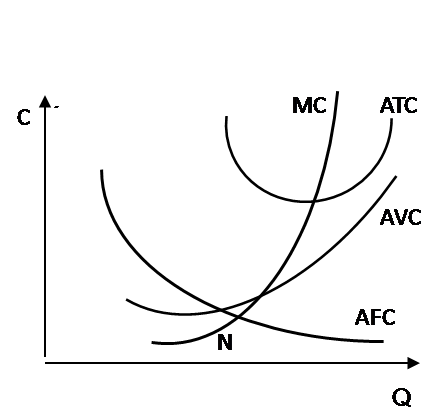 Գծանկար 11. Միջին հաստատուն, փոփոխական, ընդհանուր և սահմանային ծախքերի կորերը.Ինչպես երևում է գծանկարից, միջին հաստատուն ծախսերը` AFC, անընդհատ նվազում են, միջին փոփոխուն ծախսերը` AVC, աճում են, միջին ընդհանուր ծախսերը` ATC, սկզբում նվազում են, հետո` աճում, իսկ սահմանային ծախսերը` MC, սկզբնական շրջանում նվազում են` մինչև N կետը, հետո` սկսում աճել:Ինչպես նշել ենք,ծախսերն էական նշանակություն ունեն տնտեսվարողի համար: Հայտնի է, որ շահույթը հավասար է հասույթից հանած ծախսեր: Հետևաբար ծախսերի հաշվառումը կարևոր է: Տարբերում ենք շահույթի հետևյալ տեսակները`Հաշվապահական շահույթը հավասար է հասույթից հանած հաշվապահական (արտաքին կամ բացահայտ) ծախսեր: Հաշվապահական հաշվառման և տնտեսվարողի ու հարկային մարմինների միջև գործընթացների համար դիտարկվում է և կարևոր է հաշվապահական շահույթը:Տնտեսական շահույթը հավասար է հասույթից հանած տնտեսական (արտաքին գումարած ներքին) ծախսեր: Տնտեսվարողը դիտարկում է տնտեսական շահույթը գործունեության արդյունավետությունը գնահատելու համար: Քանի որ կան ծախսեր, որոնք կատարվում են բայց որևէ կերպ չեն գրանցվում հաշվապահական փաստաթղթերում (ներքին ծախսեր)` հետևաբար տնտեսվարողը դրանք ևս հաշվի է առնում: Թեմա 9. Կապիտալի շուկա և տոկոս: Արժեթղթերի շուկաՀարց 1. Կապիտալը որպես արտադրության գործոնՏարբեր տնտեսագիտական դպրոցներ տարբեր ձևով են մեկնաբանում կապիտալը:Այսպես` Ա. Սմիթը կապիտալը դիտարկում է որպես կուտակված իրեր, Դ. Ռիկարդոն` որպես արտադրության միջոցներ: Մարշալի տեսության մեջ կապիտալը քննարկվում է որպես արտադրության նախադրյալ կազմող իրերի համախմբություն: Ջ. Քլարկը ենթադրում է, որ կապիտալը արտադրողական բարիքների պաշարն է, որն աշխատանքի հետ մեկտեղ կազմում է արտադրության հավերժական սկզբնապատճառը: Պ. Սամուելսոնը կապիտալը բնորոշում է որպես խոշոր ֆաբրիկաների արտադրական կառույցներ, պատրաստի արտադրանքի և կիսաֆաբրիկատների պաշարներ:Նմանօրինակ մոտեցում են ցուցաբերում նաև ժամանակաշկից արևմտյան շատ տնտեսագետներ:Այսպես` Կոլումբիայի համալսարանի պրոֆեսոր Դյուրին կապիտալին է վերագրում այն ամենը, ինչ «օգտակար դեր է խաղում արտադրական գործընթացը կազմակերպելիս» այսինքն` արտադրության միջոցները, օգտակար հանածոները, սպառման առարկաներն ու աշխատուժը:Մոնետարիզմի տեսանկյունից կապիտալը տոկոս բերող գումար է:Կապիտալի դրամական ձևի նախապատվությունը սկիզբ է առնում դեռևս մերկանտիլիզմից: Բայց 18-19-րդ դդ. երկրորդ պլան մղվեց դասական դպրոցի կողմից: Փողի և վարկի նկատմամբ հետաքրքրության հարցում հետագայում մեծ դեր խաղաց Ջ. Մ. Քեյնսի տեսությունը: Մոնետարիզմի ներկայացուցիչների մեծամասնությունը ներկա փուլում գտնում են, որ կապիտալը փողն է կամ դրան փոխարինողը` վարկային փողը: Բայց մյուսները կապիտալը կապում են եկամտի ստացման հետ:Մարդկային կապիտալի տեսությունըձևավորվեց 20-րդ դ. 60-ական թվականներին` մարդկային գործոնի ազդեցության մեծացման արդյունքում:Կապիտալը կարելի է դիտարկել որպես բոլոր տարրերի անընդհատ շարժ: Միայն շարժման մեջ է փողը վերածվում կապիտալի: Կապիտալը ինքնաճող արժեք է, որի նպատակն է ստեղծել հավելյալ արդյունք, նոր արժեք, շահույթ:Գործունեություն կազմակերպելու համար ֆիրման պետք է սկզբնական կապիտալ ունենա արտադրության ընթացիկ ծախսերը հոգալու համար: Այս ծախսերի ծածկման աղբյուր կարող են լինել և´ ներքին, և´ արտաքին միջոցները:Ներքին միջոցներն են.1. շահույթից ձևավորված խնայողությունները,2. ամորտիզացիոն հատկացումները,3. բաժնետոմսերի վաճառքից ստացված գումարները:Արտաքին միջոցներն են` բանկային և առևտրային վարկը:Երկարաժամկետ փոխառություններն օգտագործվում են ներդրումային ապրանքների գնումների համար:Կարճաժամկետ փոխառությունների տեսակներն են.առևտրական վարկ, որը մի ֆիրման տրամադրում է մյուսին,ֆինանսական ինստիտուտների փոխառություններբանկերի միջոցով,ներդրողների փոխառություններ բաժնետոմսերի և պարտատոմսերի վաճառքի միջոցով:Արտադրական կապիտալը արտադրության գործոններն են` արտահայտված արժեքային ձևով: Տարբերում ենք հիմնական կապիտալ և շրջանառու կապիտալ:Հիմնական կապիտալը արտադրական կապիտալի այն մասն է, որը մասնակցում է արտադրության բազմաթիվ պրոցեսների, չի կորցնում իր նախկին բնաիրային տեսքը և իր արժեքը փոխանցում է պատրաստի արտադրանքին մաս-մաս` մաշվածության չափով, օր.` շինություններ, մեքենաներ, սարքավորումներ:Շրջանառու կապիտալը մասնակցում է արտադրության մեկ պրոցեսների, կորցնում է իր նախկին բնաիրային տեսքը և իր արժեքը ամբողջովին փոխանցում է արտադրված ապրանքին` հումք, նյութեր և այլն:Հիմնական կապիտալը ժամանակի, օգտագործման և արտաքին օբյեկտիվ գործոնների ազդեցության հետևանքով մաշվում է: Այն կարող է մաշվել, կոտրվել, փչանալ օգտագործման ընթացքում կամ բնական երևույթների հետևանքով` բնակլիմայական պայմաններ, կոռոզիա և այլն: Այդ գործընթացը կոչվում է մաշվածություն կամ ամորտիզացիա, իսկ փոխանցված գումարների ամբողջությունը` ամորտիզացիոն ֆոնդ:Ամորտիզացիոն ֆոնդը նախատեսված է հիմնական կապիտալի տարրերի վերականգնման վերանորոգման կամ նորը ձեռք բերելու համար: Հիմնական կապիտալը ենթարկում է ֆիզիկական և բարոյական մաշվածության:Ֆիզիկական մաշվածությունն օգտագործման ընթացքում արժեքի կորուստն է, ինչի արդյունքում հիմնական կապիտալը ֆիզիկապես մաշվում է: Այն տեխնիկապես համապատասխանում է տվյալ ժամանակի արտադրական պահանջներին և հնարավոր կլինի նորից օգտագործել վերանորոգումից կամ վերականգնումից հետո:Բարոյական մաշվածքի ժամանակ հիմնականկապիտալը կարող է լինել բոլորովին նոր վիճակում, սակայն իր տեխնիկական չափանիշներով չհանապատասխանել տնտեսության զարգացման տվյալ մակարդակին: ԳՏԱ արդյունքում բարոյական մշվածությունն ավելի արագ և ակնհայտ է տեղի ունենում:Ֆիզիկական և բարոյական մաշվածքի հաշվարկը մեծ նշանակություն ունի ամորտիզացիայի հաշվարկման համար:Տարբերում ենք ամորտիզացիայի հաշվարկման հետևյալ մեթոդները`Գծային – հիմնական կապիտալի արժեքը հարաբերում ենք տեխնիկական չափանիշներով (տեխնիկական անձնագիր) նախատեսված տարիների վրա արտահայտված տոկոսներով: Ստացված թիվը կապիտալի արժեքի այն տոկոսային մասն է, որը յուրաքանչյուր տարվա կտրվածքով պետք է փոխանցվի ամորտիզացիոն ֆոնդին:Մնացորդային - հիմնական կապիտալի արժեքը հարաբերում ենք տեխնիկական չափանիշներով (տեխնիկական անձնագիր) նախատեսված տարիների վրա արտահայտված տոկոսներով: Սակայն այս դեպքում յուրաքանչյուր տարվա կտրվածքով ամորտիզացիոն նորման փոխանցելուց հետո կապիտալի արժեքից հանվում է փոխանցված գումարը և հաջորդ տարվա համար հաշվարկվում այդքանի չափով արժեքից և օգտագործման տարիներից 1 տարի պակաս: Սրա տրամաբանությունը կայանում է նրանում, որ 1 տարի օգտագործելուց նետո տվյալ կապիտալը չունի նախկին արժեքը` այն արած չափով արդեն մաշվել է և այդքանով արդեն գումար է փոխանցված ամորտիզացիոն ֆոնդին:Արագացված – այս դեպքում էական նշանակություն ունի ԳՏԱ-ն: Հաշվի առնելով ԳՏԱ տեմպերը օգտագործման տարիները կրճատվում է և փաստորեն տարեկան ավելի մեծ գումար է փոխանցվում ամորտիզացիոն ֆոնդին:Կապիտալի օգտագործման գործընթացում մեծ նշանակություն ունի կապիտալի սեփականության գործոնը: Զարգացած տնտեսական հարաբերությունները հաճախ ենթադրում են վարձակալական հարաբերություններ: Վարձակալական վճարները ներառվում են տնտեսվարողի ծախսերի մեջ և կազմում են հաստատուն ծախսի մաս:Հարց 2. Կպիտալի պահանջարկը և առաջարկը: Տոկոսի տնտեսագիտական բովանդակությունըԱրտադրության յուրաքանչյուր գործոն` հող, կապիտալ, աշխատանք, բերում է համապատասխան եկամուտ` ռենտա, տոկոս և աշխատավարձ: Դիտարկենք տոկոսը:Շուկայական տնտեսությունը ենթադրում է փոխառությամբ տրված ցանկացած ռեսուրսի ետվերադարձը վճարումով` տոկոսով հանդերձ:Մարքսյան տեսությունը այդ հարցը քննարկում է հետևյալ տրամաբանությամբ` փոխատվական կապիտալը մտնում է արտադրության պրոցես, որի հետևանքով բերում է շահույթ: Այդ շահույթի մի մասը փոխառուն յուրացնում է որպես ձեռնարկատիրական եկամուտ, իսկ մյուս մասը տալիս է փոխատուին`տոկոսի տեսքով: Մեկ այլ տեսության համաձայն դա կապիտալի սեփականատիրոջ բաց թողնված հնարավորության փոխհատուցումն է: Այսինքն նա կարող էր ինքն օգտագործել այդ գումարը և եկամուտ ստանալ, բայց փոխատվությամբ տվել է ուրիշին: Միաժամանակ վարկառուն պետք է վճարի այն բարիքի` վարկի համար, որից օգտվում է:Փոխատվության տրված կապիտալից ստացվող եկամտի և այդ կապիտալի մեծության հարաբերությունը, արտահայտված տոկոսներով, կոչվում է տոկոսի նորմա կամ տոկոսադրույք: Օր.` փոխատվական կապիտալի մեծությունը 10000 դոլար է, իսկ նրանից ստացված տարեկան եկամուտը` 1000 դոլար, տոկոսադրույքը հավասար կլինի                        1000/10000x100% = 10%:Գործնականում տոկոս ասելիս սովորաբար հասկացվում է տոկոսի նորման կամ դրույքը:Տոկոսադրույքի վրա ազդում են`կապիտալի մեծությունը,խնայողությունների ծավալը,կապիտալի առաջարկի և պահանջարկի հարաբերակցությունը:Գոյություն ունեն անվանական և իրական տոկոսադրույք հասկացություններ:Անվանական տոկոսադրույքը ընթացիկ շուկայական դրույքն է` առանց հաշվի առնելու ինֆլյացիայի տարեկան մակարդակը:Իրական տոկոսադրույքը անվանական տոկոսադրույքի և ինֆլյացիայի տեմպի տարբերությունն է: Օր.`եթե անվանական տոկոսադրույքը 10% է, իսկ ինֆլյացիայի տեմպը 6% է, ապա իրական դրույքը կկազմի 4%:Ամերիկացի տնտեսագետ Ֆիշերը քննարկել է անվանական և իրական տոկոսադրույքների միջև եղած կապիը, որը ստացել է Ֆիշերի էֆֆեկտ անվանումը, ըստ որի անվանական տոկոսադրույքը փոխվում է այնպես, որ իրական տոկոսադրույքը մնա անփոփոխ:Մաթեմատիկորեն Ֆիշերի էֆեկտն ընդունում է հետևյալ տեսքը`I=Τ +πe(14)որտեղ`I - անվանական տոկոսադրույքΤ - իրական տոկոսադրույքπe - ինֆլյացիայի տեմպը` արտահայտված տոկոսներով:Տոկոսադրույքի մեծությունը կարող է տատանվել հետևյալ գործոնների ազդեցությամբ`1.	Ռիսկ - ինչքան մեծ է ռիսկը, այնքան բարձր է տոկոսադրույքը:2.	ժամկետայնություն - երկարաժամկետ վարկերը տրվում են ավելի բարձր տոկոսով, քան կարճաժամկետը:3.	Վարկի չափ - որպես կանոն, փոքր վարկի տոկոսադրույքը ավելի բարձր է: Պատճառն այն է, որ և´ մեծ, և´ փոքր վարկի վարչական ծախքերը նույնն են:4.	Փոխատվական կապիտալի շուկայի մոնոպոլացման աստիճան -որքան բարձր է մոնոպոլացման աստիճանը, այնքան բարձր կլինի տոկոսադրույքը (այլ հավասար պայմաններում):Գոյություն ունեն տոկոսադրույքի վրա ազդող այլ գործոններ` մրցակցությունը, հարկերը, քաղաքական իրավիճակը և այլն:Տոկոսադրույքի դերը շատ մեծ է, քանի որ այն ազդում է արտադրության մակարդակի և կառուցվածքի վրա:1.	Ցածր տոկոսադրույքը բերում է ներդրումների մեծացման և արտադրության ընդլայնման: Բարձր տոկոսադրույքը ճնշում է ներդրումները:2.	Տոկոսադրույքը ազդում է կապիտալի տեղաբաշխման վրա: Այն վերաբաշխում է կապիտալը ճյուղերի միջև` ըստ շահութաբերության:Սահմանային օգտակարության տեսության կողմնակիցների կարծիքով տոկոսն առաջանում է ժամանակի հոգեբանական նախընտրության արդյունքում: Մարդու համար բարիքների այս պահին արժեքն ավելի բարձր է, քան` ապագայում: Դա կապված է մարդու պահանջմունքները տվյալ պահին բավարարելու հնարավորության, ինչպես նաև եղած ռեսուրսների խելամիտ տնօրինման շնորհիվ լրացուցիչ եկամուտ ստանալու ցանկության հետ: Հենց այդ հնարավորությունն է դրդում մարդկանց պարտք անել և դրա դիմաց վճարել որոշակի գումար`տոկոսների տեսքով: Այսպիսով, տոկոսը ընթացիկ սպառումից հրաժարվելու դիմաց փոխհատուցումն է:Կապիտալի զուտ արտադրողականության տեսությունը տոկոսի հարկը կապում է կապիտալի պահանջարկի հետ: Ձեռներեցը, որն օգտագործում է պարտք վերցրած կապիտալը, կարող է վճարել տոկոսներ, եթե դրա կիրառումը եղել է արդյունավետ: Սահմանային օգտակարության տեսությունն, իր հերթին, տոկոսի խնդիրը կապում է կապիտալի առաջարկի հետ: Իր կապիտալն ուրիշին օգտագործման տվող անձի համար այդ գործարքն իրապես երևում է ինչպես ընթացիկ պահանջմունքներից հրաժարում, որն արժանի է տոկոսների տեսքով փոխհատուցմանը:Ժամանակակից տնտեսագիտության տեսությունը տոկոսը մեկնաբանում է որպես տվյալ պահին ռեսուրսներ ունենալու պահանջարկի բավարարման դիմաց վճարվող արժեք`փոխանակ սպասելու: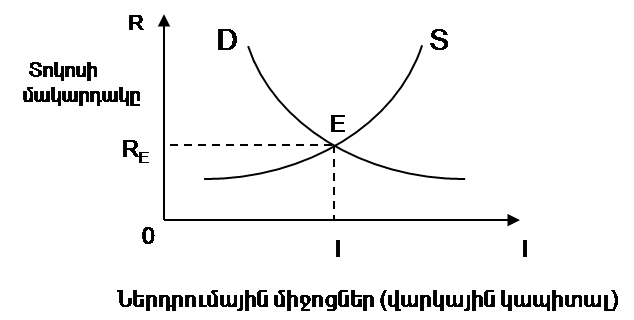 Գծանկար 12. Հավասարակշռությունը կապիտալի շուկայումՏոկոսադրույքի որոշումը կարելի է կատարել պահանջարկի և առաջարկի տեսության հիման վրա: Կապիտալի պահանջարկի աճի և առաջարկի նվազման հետ կապված`տոկոսի մակարդակը բարձրանում է: Կապիտալի առաջարկի և պահանջարկի  կարգավորման մեջ առաջնային դեր ունի տոկոսը` որպես յուրօրինակ հավասարակշռող գին` RE: E կետը կապիտալի պահանջարկի` D կորի հատման կետն է կապիտալի առաջարկի` S կորին:Այստեղ փոխատվական կապիտալի պահանջարկն ու առաջարկը համընկնում են:Թեմա 10. Աշխատանքի շուկա և աշխատավարձՀարց 1. Աշխատանքի շուկայի բնորոշ գծերը և առանձնահատկությունները: Աշխատանքի պահանջարկը և առաջարկը: ԱշխատավարձԱշխատանքի շուկան տնտեսական մեխանիզմների, նորմերի և ինստիտուտների համակարգ է, որն ապահովում է աշխատանքի օգտագործումը և աշխատուժի վերարտադրությունը: Ինչպես ցանկացած շուկայում, այնպես էլ այստեղ ձևավորվում է առքուվաժառքի կամ փոխանակման առարկայի` աշխատանքի պահանջարկ և առաջարկ: Հաշվի առնելով արտադրության գործոնների առանձնահատկությունները, պետք է նշել աշխատուժի  և աշխատանքի շուկայի բնորոշ գծերը:Աշխատանքի շուկան իրականացնում է հետևյալ գործառույթները.Համաձայնեցնում է աշխատանքային հարաբերությունների կողմերի տնտեսական շահերը,Ապահովում է աշխատուժի բաշխման համամասնությունը` հասարակական պահանջմունքների կառուցվածքի և տեխնիկական զարգացման համապատասխան,Պահպանում է հավասարակշռություն աշխատուժի առաջարկի և պահանջարկի միջև,ձևավորում է աշխատանքային ռեսուրսների ռեզերվ հասարակական արտադրության պրոցեսի նորմալ ընթացքի ապահովման համար և այլն:Աշխատանքի շուկան կարող է և գործում է ցանկացած պայմաններում: Լավագույնը կատարյալ մրցակցային շուկան է, որին բնորոշ են.Միմյանց հետ մրցող ձեռնարկությունների մեծ քանակություն,պահնջվող որակավորման բանվորների, աշխատողների մեծ քանակություն,ո´չ որևէ ձեռնարկություն, ո´չ էլ որևէ աշխատող չեն կարող ազդել աշխատանքի շուկայի, աշխատավարձի մեծության և աշխատանքային մյուս պայմաններիվրա:Աշխատանքի ամբողջական պահանջարկը կատարյալ մրցակցության շուկայում որոշվում է առանձին ֆիրմաների պահանջարկի հանրագումարով: Իսկ ֆիրման, որոշելով, թե ինչքան աշխատող է իրեն անհրաժեշտ, պետք է որոշի նաև աշխատավարձի մեծությունը: Աշխատանքի պահանջարկի գինը կախված է աշխատանքի սահմանային արտադրողականությունից, այսինքն` յուրաքանչյուր հաջորդ լրացուցիչ բանվորի ներգրավումից ստացված լրացուցիչ արտադրանքի քանակից, որը կոչվում է սահմանային արդյունք: Սահմանային արդյունքից ստացված եկամուտը`սահմանային եկամուտը, կարելի է որոշել միավոր արտադրանքի գնի և սահմանային արտադրանքի արտադրյալի միջոցով: Սահմանային արդյունքը ցույց է տալիս, թե ինչպես է փոփոխվում թողարկման ծավալը` լրացուցիչ աշխատողներ գրավելիս: Քանի դեռ սահմանային եկամուտը բարձր է աշխատավարձի մակարդակից, ձեռներեցը շարունակելու է աշխատողներ վարձել:Աշխատանքի պահանջարկն ունի ածանցյալ բնույթ և կախված է տնտեսության կառուցվածքից, զարգացվածության աստիճանից, արտադրության մյուս գործոններից, աշխատուժի որակից, արտադրական, անձնական սպառման ապրանքների ու ծառայությունների պահանջարկի մեծությունից և այլն: Աշխատանքի պահանջարկը ներկայացնում են իրական հատվածը և որոշ չափով պետությունը` որպես գործատու պետական գերատեսչական և կառավարման ապարատում:Աշխատավարձի և աշխատանքի պահանջարկի միջև կա հակադարձ համեմատական կապ: Այլ հավասար պայմաններում երբ բարձրանում է աշխատավարձի մակարդակը աշխատանքի պահանջարկը կրճատվում է և հակառակը: Դա պայմանավորված է արտադրողի ծախսերի նվազեցման ձգտումով: Քանի որ, ինչպես հայտնի է, աշխատավարձը տնտեսվարողի համար ծախս է` նա ձգտում է հնարավորինս իջեցնել այն: Բայց նաև հայտնի է, որ պետությունը սահմանում է նվազագույն աշխատավարձ, որից ցածր տնտեսվարողն իրավունք չունի վճարել:Այսպիսով, աշխատանքի պահանջարկը կատարյալ մրցակցային շուկայում որոշվում է երկու ցուցանիշներով` աշխատավարձի և սահմանային արդյունքի մեծությամբ:Գծանկար 13. Աշխատանքի պահանջարկի կորըԱշխատանքի առաջարկը ևս ունի ածանցյալ բնույթ և կախված է աշխատավարձից, աշխատունակ բնակչության թվից, աշխատողների որակավորումից, աշխատանքային օրվա տևողությունից: Աշխատանքի առաջարկը ներկայացնում են  տնային տնտեսությունները`մարդիկ, ովքեր ունեն աշխատելու կարողություն և ցանկություն: Առաջարկի կորը ցույց է տալիս, որ աշխատավարձի բարձրացման դեպքում աշխատանքի շուկայական առաջարկը մեծանում է:Գծանկար 14. Աշխատանքի առաջարկի կորըԱնհատի աշխատանքի առաջարկին բնորոշ են եկամտի և փոխարինման էֆֆեկտները: Դրանք դրսևորվում են առանձին աշխատողների վարքագծում: Աշխատավարձի բարձրացումը մինչև որոշակի մակարդակը հանգեցնում է առաջարկի մեծացման: Բայց աշխատավարձի հետագա աճը նպաստում է առաջարկի կրճատմանը:Բանն այն է, որ մարդն ընտրություն է կատարում աշխատանքի և հանգստի միջև: Աշխատանքը եկամուտ ստանալու հնարավորություն է տալիս, բայց մարդուն անհրաժեշտ է նաև ազատ ժամանակ հանգստի, պահանջմունքների բավարարման և աշխատուժի վերականգնման համար:ԱշխատավարձSL      W1ԱշխատանքԳծանկար 15. Աշխատանքի անհատական առաջարկիկորըԱշխատավարձի բարձրացման դեպքում մարդն ավելի շատ է աշխատում`փոխարինելով իր ազատ ժամանակը աշխատանքով, որը կոչվումէփոխարինմանէֆֆեկտ: Այս դեպքում առաջարկը մեծանում է մինչև W1 կետը: Այնուհետև աշխատավարձի հետագա աճը հանգեցնում է եկամտի էֆֆեկտի, այսինքն`բարձր եկամուտը խթանում է հանգիստը: Դրա համար եկամտի աճի հետ մեկտեղ առաջարկը սկսում է կրճատվել:Առաջարկի և պահանջարկի կորերի հատման կետում գտնվում է աշխատավարձի հավասարակշռված մակարդակը, որի դեպքում հաստատվում է լրիվ զբաղվածություն:Եթե աշխատավարձը հավասար է W1, ապա պահանջարկը գերակշռում է առաջարկը և ձեռնարկությունում թափուր աշխատատեղեր են գրանցվում, քանի որ նման ցածր աշխատավարձով քչերն են ցանկանում աշխատել: Աշխատուժ ներգրավելու նպատակով ձեռնարկատերերը կբարձրացնեն աշխատավարձը: Այս դեպքում շատ մարդիկ կձգտեն աշխատանք ստանալ` շարժում առաջարկի կորով: Բայց բարձր աշխատավարձը կստիպի գործատուներին ընդունել ավելի քիչ աշխատողներ` շարժում պահանջարկի կորով:Գծապատկեր 15. ՀավասարակշռությունաշխատանքիշուկայումԵթե աշխատավարձը հաստատվի W2 մակարդակի վրա, ապա առաջարկը կգերակշռի պահանջարկը: Այս դեպքում ձեռներեցները բարձր աշխատավարձով շատ աշխատողներ չի կարող ներգրավել, և առաջարկը կմեծանա: Կառաջանա ավելցուկ կամ գործազրկություն: Աստիճանաբար աշխատել ցանկացողների քանակը կնվազի աշխատավարձի իջեցման հետ զուգընթաց`շարժում առաջարկի կորով: Ձեռներեցները ավելի ցածր աշխատավարձով կարող են ավելի շատ աշխատող վարձել`շարժում պահանջարկի կորով: Այս դեպքում աշխատավարձը կհաստատվի W0 մակարդակի վրա: Աշխատանքի առաջարկի և պահանջարկի միջև հավասարակշռություն կսահմանվի E կետում:Ոչ կատարյալ մրցակցության պայմաններում աշխատանքի շուկայի վրա ներգործում են արհմիություններն ու կառավարությունը:Հարց 2. Աշխատավարձի  ձևերը և համակարգերը: Աշխատավարձի մակարդակները. Անվանական, տնօրինվող և իրական աշխատավարձ: Նվազագույն աշխատավարձԱռաջարկի և պահանջարկի հավասարության դեպքում ձևավորվում է աշխատավարձի հավասարակշռված մակարդակը: Պահանջարկի աճը հանգեցնում է աշխատավարձի աճի: Պահանջարկի անկումը նվազեցնում է աշխատավարձի մակարդակը:Իր հերթին, աշխատանքի պահանջարկը որոշվում է սահմանային արդյունքի աճով` եթե աշխատանքի սահմանային արդյունքն ավելի մեծ է մյուս գործոնների սահմանային արդյունքից, ապա աշխատանքի պահանջարկը կմեծանա:Տնտեսավարման պրակտիկայում կիրառվում են աշխատանքի վարձատրության կազմակերպման երկու ձև.ժամավարձ - այս դեպքում աշխատանքի վարձատրության համար հիմք է ընդունվում աշխատած ժամերի քանակը,գործավարձ - այս դեպքում աշխատանքի վարձատրության չափը որոշելիս հիմք է ընդունվում ստեղծված արտադրանքի քանակությունը և արտադրանքի միավորի գնահատումը:Աշխատանքի վարձատրությունը կատարվում է աշխատանքի քանակից և որակից ելնելով: Աշխատանքի քանակը չափվում է աշխատանքի տևողությամբ: Աշխատանքի որակը գնահատվում է աշխատանքի բարդությամբ, նրա կարևորությամբ և նշանակությամբ, աշխատողի որակավորման աստիճանով և այլն:Ներկայումս ավելի մեծ նշանակություն է տրվում ժամավարձին, քանի որ արտադրության մեքենայացման և ավտոմատացման պայմաններում աշխատանքի արդյունքը  կամ քանակը այնքան էլ կախված չէ աշխատողից, հետևաբար նպատակահարմար է ժամավարձի կիրառումը: Մյուս կողմից էլ մեքենայացված արտադրության պայմաններում աշխատանքի տեմպը, ռիթմը կախված է ոչ այնքան աշխատողից, որքան տեխնիկայից: Աշխատանքի ժամավարձային և գործավարձային ձևերն ունեն իրենց  բնորոշ համակարգերը կամ տարատեսակները:Ժամանակավարձային ձևի համակարգերն են.պարզ ժամանակավարձ,պարգևատրական ժամանակավարձ:Գործավարձային ձևի համակարգերն են հանդիսանում.ուղղակի գործավարձ, կախված է արտադրության քանակից,պարգևատրային գործավարձ,պրոգրեսիվ գործավարձ,ակորդային գործավարձ,անուղղակի գործավարձ:Աշխատավարձը դիֆերենցելու և յուրաքանչյուրին ըստ աշխատանքի քանակի և որակի վարձատրելու համար կիրառվում է աշխատավարձի տարիֆային համակարգը: Աշխատավարձի տարիֆային համակարգը իրենից ներկայացնում է նորմաների, նորմատիվային ակտերի ամբողջություն, որը հնարավորություն է տալիս իրականացնել աշխատավարձի դիֆերենցում:Աշխատավարձի տարիֆային համակարգի մեջ մտնում են հետևյալ տարրերը.տարիֆաորակավորման տեղեկատու – մատյան է, որտեղ նշված են արտադրության տվյալ ճյուղում կատարվող աշխատանքների տեսակները և կատարման որակական կարգը: Ներկայումս հաճախ կիրառվում է պաշտոնի անձնագիր տերմինը:տարիֆային ցանցեր – ցույց է տալիս յուրաքանչյուր տարակարգի բանվորի վարձատրությունը քանի անգամ է բարձր առաջին տարակարգի բանվորի վարձատրությունից: Այն ունի հետևյալ տեսքը`տարիֆային դրույքներ և պաշտոնային դրույքներ – սահմանվում են առաջին տարակարգի բանվորների ժամանակային և պաշտոնային դրույքների ձևով:աշխատավարձի շրջանային գործակիցներ – սահմանվում են անբարենպաստ բնակլիմայական պայմաններում, բարձր լեռնային գոտիներում, ցուրտ և խոնավ շրջաններում, կյանքի և առողջության համար վտանգավոր վայրերում աշխատողների համար:Տարբերում են անվանական և իրական աշխատավարձերի մակարդակներ:Անվանական աշխատավարձն այն գումարն է, որը հաշվարկվում է մինչև հարկերը և պարտադիր վճարները վճարելը և ամրագրված է պայմանագրով աշխատողի կատարած աշխատանքի դիմաց:Անվանական աշխատավարձից հանում ենք հարկերն ու պարտադիր վճարները և ստանում ենք տնօրինվող աշխատավարձը: Դա այն աշխատավարձն է, որն աշխատողը ստանում է կատարված աշխատանքի դիմաց և կարող է տնօրինել իր ցանկությամբ:Իրական աշխատավարձը չափվում է կենսական բարիքների և ծառայությունների ծավալով, որը կարելի է ձեռք բերել տնօրինվող աշխատավարձով: Իրական աշխատավարձը ուղղակի կախվածության մեջ է անվանական աշխատավարձից և հակառակ կախվածության մեջ է հարկերից և գների մակարդակից: Որքան բարձր է գների մակարդակը և/կամ հարկերը, այնքան ցածր է իրական աշխատավարձը, այսինքն` այնքան քիչ ապրանքներ և ծառայություններ կարող է գնել անձը իր տնօրինվող աշխատավարձով:Գոյություն ունի նվազագույն աշխատավարձ հասկացությունը: Այն սահմանվում է պետության կողմից օրենսդրորեն և դրանից ցածր գործատուն իրավունք չունի վարձատրել աշխատողին: ՀՀ-ում նվազագույն աշխատավարձը 2020թ. հունվարի 1-ից պաշտոնապես կազմում է 68000 դրամ: Նվազագույն աշխատավարձի նպատակը նվազագույն կենսամիջոցների ապահովումն է:Աշխատանքի շուկայում հավասարակշռություն հաստատել և պահպանելը բավականին բարդ է: Այդ հարցերով զբաղվում են բոլոր տնտեսագիտական դպրոցները:Անգլիացի հոգևորական հետագայում տնտեսագետ Թ. Մալթուսը ձևակերպեց ազգաբնակչության թվաքանակի կարգավորման մոտեցում, որի համաձայն սպառման առարկաների արտադրությունն աճում է թվաբանական պրոգրեսիայով, իսկ ազգաբնակչության քանակը՝ երկրաչափական պրոգրեսիայով: Այս կախվածության մեջ Մալթուսը տեսնում էր գործազրկության պատճառը և արդարացնում էր ազգաբնակչության թվաքանակի կարգավորմանՙ բնական`մեթոդները՝ պատերազմները, համաճարակները, բնական աղետները:Դասական քաղաքատնտեսությունը տնտեսությունը համարում էր ինքնակարգավորվող համակարգ և գտնում էր, որ այնտեղ գոյություն չունի հարկադրական գործազրկություն: Իսկ կամավոր գործազրկության պատճառն այն է, որ աշխատողը չի ձգտում ցածր աշխատավարձի դիմաց աշխատել և փնտրում է մեկ այլ աշխատանք:Զբաղվածության ժամանակակից տեսության հիմնադիրն է Քեյնսը: Նա պնդում է, որ տնտեսական հավասարակշռություն չի երաշխավորում լրիվ զբաղվածություն և ազատ մրցակցային տնտեսությունը ինքնակարգավորվող համակարգ չէ:Ներկայումս նորդասական ուղղության կողմնակիցները գտնում են, որ գոյություն ունի գործազրկության բնական մակարդակ, որը բնակչության անբաժան մասն է: Նրանք այն անձիք են, որոնք կյանքի, առողջության կամ բնակության վայրի փոփոխության պատճառով օբյեկտիվորեն չի կարող աշխատել:Բնակչության զբաղվածությունը մակրոէկոնոմիկայի կարևորագույն ցուցանիշներից է:Զբաղվածություն ասելով հասկանում ենք աշխատունակ տարիքի բնակչության թվաքանակը, որն ապահովված է աշխատանքով:Ազգաբնակչության աշխատունակ տարիքի այն մասը, որը աշխատանք է փնտրում, կոչվում են գործազուրկներ:Զբաղվածների և գործազուրկների ընդհանուր թվաքանակը կազմում են աշխատանքային ռեսուրսները:Ակնհայտ է այն իրավիճակը, որ ամբողջ աշխատունակ բնակչությունը զբաղված չէ: Դրա համար կան օբյեկտիվ պատճառներ:Առաջին`մարդիկ միշտ տեղափոխվում են մի բնակավայրից մյուսը, մի աշխատատեղից մյուսը: Սա կոչվում է ֆրիկցիոն գործազրկություն, որը կապված է աշխատուժի անհրաժեշտ շարժի հետ:Երկրորդ`արտադրության մեջ տեխնոլոգիական փոփոխությունները կառուցվածքային փոփոխություններ են առաջացնում աշխատուժի պահանջարկի մեջ: Աշխատատեղերի նոր կառուցվածքին չի համապատասխանում աշխատուժի կառուցվածքը, ինչը բերում է աշխատուժի որոշ մասի աշխատաշուկայից դուրս մնալուն: Կառուցվածքային գործազրկությունը առաջանում է աշխատատեղերի և աշխատուժի կառուցվածքների անհամապատասխանությունից:Ֆրիկցիոն և կառուցվածքային գործազրկություններն անխուսափելի են, դրա համար էլ բնակչության զբաղվածությունը այս պայմաններում կոչվում է լրիվ: Այս երկու տիպի գործազրկության ցուցանիշները գումարելով ստանում ենք գործազրկության բնական մակարդակը:Գոյություն ունի նաև պարբերաշրջանային գործազրկություն, որը տնտեսական ճգնաժամի հետևանքով առաջացած գործազրկությունն է:Ըստ Օուքենի օրենքի` գործազրկության մակարդակի 1%-ով գերազանցումը բնական մակարդակից հանգեցնում է ՀՆԱ-ի 2,5%-ի չափով նվազման ներուժային ՀՆԱ-ից: Գործազրկության հետևանքով հասարակության կրած տնտեսական վնասը չափվում է այդ տարբերությամբ: Ենթադրենք` երկրում բնական գործազրկության մակարդակը կազմում է 5%,  իսկ նրա փաստացի մակարդակը` 8%: Ընդունենք Օուքենի գործակիցը հավասարէ 2,5%: (8%-5%) x 2,5 = 7,5%: Այսպիսով` երկիրը կրում է վնաս ՀՆԱ-ի 7,5%-իչափով:Գործազրկության մակարդակը բնութարվում է գործազրկության նորմայով:(15)Գործազրկությունն ունի տնտեսական և սոցիալական հետևանքներ.տեղի է ունենում ՀՆԱ ծավալների կրճատում,կրճատվում է մարդու և նրա ընտանիքի բարեկեցությունը,տեղի է ունենում գործազրկության ծախսերի անհավասարաչափ բաշխում բնակչության տարբեր սոցիալական խմբերի միջև,աշխատողները աստիճանաբար կորցնում են իրենց որակավորումը,ազդում է մարդու և նրա ընտանիքի հոգեբանության և վարքագծի վրա,աճում է մանր գողությունների, հանցագործությունների, ինքնսպանությունների, ամուսնալուծությունների,և հիվանդությունների թիվը:Զբաղվածության` գործազրկության կարգավորումը իրականացվում է 3 ուղղությամբ.նոր աշխատատեղերի ստեղծում, կադրերի վերաորակավորում,աշխատանքի ճկուն շուկայի ձևավորման խթանում, աշխատանքային հարաբերությունների իրական կարգավորումը,գործազուրկների սոցիալական ապահովումը:Գործազրկության բնական մակարդակի դեպքում առկա է արդյունավետ զբաղվածություն:Թեմա 11. Հողային ռեսուրսների շուկա և ռենտաՀարց 1. Հողը որպես արտադրության գործոն: Ռենտան որպես գործոնային եկամուտՀողը արտադրության գործոն է, որն  օգտագործվում է գյուղատնտեսության և արդյունահանող արդյունաբերության մեջ կամ էլ որպես տարածք արտադրական, վարչական, հասարակական, բնակելի և այլ շենքերի, տրանսպորտային և այլ հաղորդակցությունների տեղադրման համար և այլն:Հողը և նրա ընդերքը բերում են եկամուտ, որը կոչվում է ռենտա: Հողը` որպես արտադրության գործոն, ունի որոշակի առանձնահատկություններ: Ի տարբերություն մյուս գործոնների` աշխատանք, կապիտալ և ձեռներեցություն, որոնք որոշ վերապահումով վերարտադրելի են, կարող են մեծանալ ի պատասխան աճող պահանջարկի, հողը արտադրության չվերարտադրվող գործոն է: Այդպիսին է ամբողջ բնական միջավայրը, ինչը, համաշխարհային տնտեսության, արտադրության կարևոր պայման է: Ընդ որում, բնական միջավայրն իր շատ դրսևորումներում լայնորեն ներառվում է ինչպես առանձին, այնպես էլ հասարակական արտադրության և տնտեսական հարաբերությունների մեջ: Հենց հողի սահմանափակությունն ու դրա նկատմամբ բացարձակ ոչ ճկուն առաջարկը գյուղատնտեսության մեջ գնագոյացման առանձնահատկությունների կարևորագույն պատճառներից են: Երկար ժամանակահատվածում հողի առաջարկը կարող է մեծանալ` ի հաշիվ ճահիճների, տայգայի կամ տրոպիկական անտառների նվաճմանճանապարհով: Հայտնի է, որ դա բավական ծախսատար և ժամանակատար աշխատանք է: Սակայն կարճ թե երկար ժամանակահատվածում, որքան էլ բարձր լինի պահանջարկը սևահողերի կամ օգտակար հանածոներով հարուստ խամ հողերի նկատմամբ` նման հողերի առաջարկը մեծացնել ուղղակի հնարավոր չէ:Հողային ռեսուրսների մյուս առանձնահատկությունը դրանց անշարժ բնույթն է: Հողատերը չի կարող հողակտորը տեղափոխել գյուղատնտեսական արտադրանքի իրացման շուկային մոտ կամ բնակարանը` իրեն հարմար մեկ այլ վայր:Շուկայական տնտեսական հարաբերությունների գլխավոր առանձնահատկությունը գյուղատնտեսության մեջ հողային ռենտայի գոյությունն է: Հողասեփականատերերը հողը վարձակալության են տալիս վարձակալներին և դրա օգտագործման դիմաց ստանում են որոշակի վարձ, որը կոչվում է ռենտա: Այսպես` եթե հողի սեփականատերը հողը հանձնում է վարձավճարով, ապա վարձակալը վճարում է նրան վարձակալական վճար, որն ընդգրկում է հողային ռենտան և հողի վրա գտնվող շինություններից օգտվելու վճարը: Իսկ վարձակալը ստանում է միջին շահույթ այն կապիտալից, ինչն ինքը ներդրել է տնտեսության մեջ:Ռենտայի մակարդակը ուղղակի կախվածության մեջ է գտնվում հողի ոչ ճկուն առաջարկից:Ռենտայի մակարդակը կախված է վերջնական արտադրանքի պահանջարկից: Եթե օր.`ցորենի գինը նվազի, կնվազի նաև այն հողի պահանջարկը, որտեղ դա աճեցվում է: Հետևաբար` կնվազի վարձակալական վճարի դրույքը և հակառակը:Ըստ բնական բերրիության աստիճանի` հողերը լինում են երեք կարգի. բարձր, միջին և ցածր բերրիության: Հողի շատ հատկություններ, ինչպիսիք են բնական բերրիությունը, աշխարհագրական տեղադիրքը, ինչպես նաև տեղանքի կլիմայական և բնական պայմանները, դարերի ընթացքում մնում են համեմատաբար անփոփոխ:Միաժամանակ, գյուղատնտեսական մթերքների նկատմամբ պահանջարկը մշտապես աճում է բնակչության քանակի ավելացմանը զուգընթաց: Ուստի անհնարին է գյուղատնտեսական արտադրությունը կենտրոնացնել միայն միջին և լավագույն հողակտորների վրա: Եթե արտադրված արտադրանքի համար ապահովված է վճարունակ պահանջարկ, ապա գյուղատնտեսական մթերքների գները ձևավորվում են ըստ բերրիության կամ տեղադրության վատագույն հողերի պայմաններով: Բնականաբար, հարց է առաջանում`ինչո՞ւ:Այն պատճառով, որ հողը սահմանափակ է, և միայն լավագույն ու միջին հողակտորների մշակումից ստացված բերքը չի կարող բավարարել հասարակության պահանջմունքները: Իսկ եթե պահանջարկը գերազանցում է առաջարկը, ապա շուկայական գինը բարձրանում է և կարող է նույնիսկ գերազանցել վատագույն հողակտորից ստացված արդյունքի գինը, ուստի վատագույն հողերի մշակումը կդառնա ձեռնտու: Ի վերջո, միջին և լավագույն հողերում տնտեսություն վարող վարձակալները ստանում են  լրացուցիչ շահույթ, ինչը վատագույն հողամասերում արտադրության գնի (արտադրության ծախքեր` գումարած միջին շահույթ) և միջին ու լավագույն հողամասերում արտադրության անհատական գնի տարբերությունն է: Այդ լրացուցիչ շահույթը կրում է ոչ թե ժամանակավոր, այլ շատ թե քիչ մշտական բնույթ և կազմում է դիֆերենցիալ հողային ռենտայի հիմքը: Դա հողի սեփականատերերին հանձնելուց հետո կազմավորում է դիֆերենցիալ ռենտա 1: Հասարակության զարգացմանը զուգընթաց, գյուղատնտեսական արտադրությունը կազմակերպվում է էլ ավելի ինտենսիվ ուղիով, որը ենթադրում է միևնույն հողային տարածքի վրա կապիտալի լրացուցիչ ներդրումներ` նոր, ժամանակակից բարձր արտադրողականությամբ օժտված մեքենաների կիրառում, մելիորացիայի, պարարտացման և հողերի բարելավման այլ եղանակների վրա ծախսեր, ինչը հնարավորություն է տալիս բարձրացնելու հողի տնտեսական կամ արհեստական բերրիությունը: Պետք է նշել, որ հողամասերի տարբերակումը, ըստ տնտեսական բերրիության հատկանիշների, առանձնանում է բնական բերրիության տարբերակումից: Խոսքն այն մասին է, որ կապիտալի լրացուցիչ ներդրումներն, ըստ բնական բերրիության, միատեսակ հողակտորում կարող են ունենալ աշխատանքի տարբեր արտադրողականություն, հետևաբար` տարբեր արդյունք, այստեղից էլ` այդ հողամասերի օգտագործումից ստացվող հասույթի և շահույթի չափերի մեջ տարբերությունը: Լրացուցիչ շահույթը, որն առաջանում է կապիտալի նոր ներդրումների հետևանքով և վարձակալ ձեռնարկատերերի կողմից փոխանցվում է հողի սեփականատերերին, կազմավորում է դիֆերենցիալ ռենտա  2-րդը:Հարց 2. Հողի գինը և դրա հաշվարկումըՇուկայական տնտեսության պայմաններում հողը ոչ միայն վարձակալության, այլ նաև առք ու վաճառքի առարկա է: Հողը գնվում և վաճառվում է որպես արտադրության գործոն` ինչպես գյուղատնտեսական արդյունքների արտադրության և բնական հանածոների արտահանման, այնպես էլ արտադրական ու բնակելի շենքերի, կառույցների, ճանապարհների և այլնի շինարարության համար: Շուկայական հարաբերությունների պայմաններում ամեն ինչ դառնում է առք ու վաճառքի օբյեկտ, և առաջանում է ապրանքների հատուկ մի շարք, որոնց գները կախված են ոչ թե արժեքից, այլ այն եկամտից, որը տերը ստանում է դրանց օգտագործումից: Մարքսյան տնտեսագիտությունն այդպիսի ապրանքների գներն անվանում է իռացիոնալ: Հողը նույնպես ունի իռացիոնալ գին: Հողասեփականատերը հողը կվաճառի միայն այն դեպքում, եթե վաճառքից ստացված գումարը բանկ դնելով` տոկոսի ձևով կստանա ոչ պակաս եկամուտ, քան այդ հողամասից ստացած ռենտան է: Այլ խոսքով` հողի գինը կապիտալացված ռենտա է:Այսպիսով` եթե հողը դիտարկվում է որպես բարիք, որն ապահովում է եկամուտներ իհոսք, ապա որ հողի գինը կախված է հողային ռենտայի չափերից, որը կարելի է ստանալ դառնալով տվյալ հողամասի սեփականատերը և փոխատվական կապիտալի տոկոսադրույքի մակարդակից:Հողակտորի գնորդը ձգտում է այն ձեռք բերել ոչ թե հանուն հողի` որպես այդպիսին, այլ հանուն ռենտայի` այն հաստատուն եկամտի, որն ապահովում է այդ հողը: Դրանով իսկ գնվում է կանոնավոր կերպով եկամուտ ստանալու իրավունքը` անորոշ և երկարատև ժամանակի համար: Այլ հավասար պայմաններում հենց ռենտայի մեծությունն է որոշում հողի գինը: Այն ուղիղ համեմատական է ռենտայի չափին և հակադարձ համեմատական փոխատվական տոկոսի նորմային: Հողի գնի բանաձևը հետևյալն է`(16)որտեղ` A- հողի գինR - ռենտաr- փոխատվական տոկոսի նորմա: Օր.`եթե տարեկան ռենտայի գումարը հավասար է 30 000 դոլարի, փոխատվական տոկոսի նորման 5 %  է, ապա հողի գինը հավասար է`30 000A =   ---------- • 100% = 60 000 դոլար:5 %Տնտեսագիտական տարբեր դպրոցների հայացքներն այս հարցում գրեթե համընկնում են:Ընդհանուր առմամբ, հողի գինը համաշխարհային տնտեսության մեջ աճման միտում ունի, որը հաճախ ընդհատվում է տնտեսական ճգնաժամերի ժամանակաշրջանում: Դա կապված է ոչ այնքան փոխատվական կապիտալի նորմայի դինամիկայի հետ, որքան` ռենտայի մեծացման հետ: Եկամուտն առանձնապես արագ աճում է քաղաքային հողակտորներից: Մենաշնորհային ռենտան այն հողամասերից, որտեղ արտացոլվում են եզակի արդյունքներ կամ արդյունահանվում են հազվագյուտ օգտակար հանածոներ, նույնպես նպաստում է այդ հողամասերի գնի արագ աճին:Թեմա 12. Ձեռնարկատիրական գործունեությունՀարց 1. Ձեռնարկատիրական գործունեությանէությունըՁեռներեցությունը որպես արտադրության գործոն սկսել է դիտարկվել կապիտալիզմի զարգացման ժամանակաշրջանում: Սմիթը ձեռներեցին բնութագրում էր որպես շահույթ ստանալու նպատակով ռիսկի դիմող սեփականատիրոջ: 20-րդդ. սկզբին Յ. Շումպետերը առավել հանգամանալի և բազմակողմանի կերպով է անդրադարձել այդ հարցին: Շումպետերն առաջին անգամ առանձնացրեց ձեռներեցությունը որպես առանձին արտադրության գործոն` տարանջատելով սեփականատիրոջն ու ձեռներեցին: Ձեռներեցություն է համարվում այն գործունեությունը, որը կապված է պատասխանատվության, ռիսկի, նախաձեռնության, ակտիվ գործունեության հետ: ՀՀ քաղաքացիական օրենսգրքի 2-րդ հոդվածը ձևակերպված է այսպես. «Ձեռնարկատիրական է համարվում անձի ինքնուրույն, իր ռիսկով իրականացվող գործունեությունը, որի հիմնական նպատակը գույք օգտագործելուց, ապրանքներ վաճառելուց, աշխատանքներ կատարելուց կամ ծառայություններ մատուցելուց շահույթ ստանալն է»:Ձեռնարկատիրական գործունեության էությունը ճիշտ ըմբռնելու հարցում կարևոր է ձեռնարկատիրության սուբյեկտի և օբյեկտի սահմանումը:Ձեռներեցության սուբյեկտներ կարող են լինել անհատները, բաժնետիրական ընկերությունները, կոոպերատիվները, պետությունը:Ձեռներեցության օբյեկտ են արտադրության գործոնները, որոնց արդյունավետ օգտագործումը, առավելագույն շահույթ ստանալու նպատակով, ձեռներեցության հիմնական բովանդակությունն  է:Կախված գործունեության բնույթից`տարբերում են ձեռներեցության տարբեր տեսակներ:Արտադրական ձեռներեցությունը գործունեության այն տեսակն է, որի դեպքում իրականացվում է ապրանքների և ծառայությունների արտադրություն:Առևտրական ձեռներեցությունը կապված չէ արտադրության հետ, այլ հիմնված է ապրանքների և ծառայությունների վաճառքի վրա: Առևտրական շահույթը գոյանում է գնման գնի և վաճառքի գնի տարբերությունից:Ֆինանսական ձեռներեցությունը առևտրական գործունեության տարատեսակ է: Առք ու վաճառքի օբյեկտ են արժույթը, արժեթղթերը և այլն:Միջնորդական ձեռներեցության խնդիրն է միացնել որևէ գործարքի իրականացման հարցում շահագրգռված կողմերին և ստանալ եկամուտ`միջնորդավարձի ձևով:Ապահովագրական ձեռներեցությունը ֆինանսական ձեռներեցության մի տեսակ է, որի դերում ձեռներեցը ստանում է ապահովագրական մուծումներ, ինչը վերադարձնում է միայն պատահարների դեպքում: Մուծումների մնացած մասը կազմում է ձեռնարկատիրական եկամուտը:Ըստ «Փոքր և միջին ձեռնարկատիրության (ՓՄՁ) պետական աջակցության մասին» ՀՀօրենքի` ձեռնարկատիրական գործունեություն իրականացնող սուբյեկտները, բացառությամբ վարկային, ապահովագրական և ներդրումային կազմակերպությունների, գրավատների, արժեթղթերի շուկայի մասնագիտացված մասնակիցների, խաղատների և շահումով խաղերի կազմակերպման գործունեություն իրականացնող սուբյեկտների, ինչպես նաև դուստր և կախյալ տնտեսական ընկերությունների դասակարգվում են չորս խմբի` գերփոքր, փոքր, միջին և խոշոր: Գերփոքր են համարվում այն անհատ ձեռնարկատերերը և առևտրային կազմակերպությունները, որոնց աշխատողների միջին ցուցակային թվաքանակը չի գերազանցում հինգ մարդը, փոքր`այն առևտրային կազմակերպությունները և անհատձեռնարկատերերը, որոնց աշխատողների միջին ցուցակային թվաքանակը չի գերազանցում`արդյունաբերության և նյութական արտադրության այլ ճյուղերում- 50,շինարարության և էներգետիկայի բնագավառում –25,գիտության և կրթության բնագավառում – 25,տրանսպորտի, առևտրի և ծառայությունների բնագավառում –15 մարդը:Միջին խմբին են դասվում այն առևտրային կազմակերպությունները և անհատ ձեռնարկատերերը, որոնց աշխատողների միջին ցուցակային թվաքանակն ըստ նշված ճյուղերի չի գերազանցում`արդյունաբերությանևնյութականարտադրությանայլճյուղերում- 100,շինարարության և էներգետիկայի բնագավառում –50,գիտության և կրթության բնագավառում – 50,տրանսպորտի, առևտրի և ծառայությունների բնագավառում –30 մարդը:ՓՄՁ–ների մասին խոսելիս անհրաժեշտ է հաշվի առնել դրանց հետևյալ առավելությունները.միջոցների արդյունավետ օգտագործումը,կառուցվածքային փոփոխություններին ու արտաքին բացասական ազդակներին հարմարվելը,ճկունությունը,ֆինանսական խնդիրների լուծումը,օրենսդրական կարգավորումներըհարկային արտոնությունները:Հարց 2. Ձեռնարկատիրական գործունեության տեսակները և ձևերը: Ձեռնարկությունների տարբեր ձևերի առանձնահատկություններըՀՀ քաղաքացիական օրենսգրքով` «Իրավաբանական անձ է համարվում այն կազմակերպությունը, որն ունի սեփական առանձնացված գույք և իր պարտավորությունների համար պատասխանատու է այդ գույքով, կարող է իր անունից ձեռք բերել ու իրականացնել գույքային և անձնական ոչ գույքային իրավունքներ, կրել պարտականություններ, դատարանում հանդես գալ որպես հայցվոր կամ պատասխանող»: Իրավաբանական անձը պետք է ունենա ինքնուրույն հաշվեկշիռ: Իրավաբանական անձինք կարող են լինել իրենց գործունեությամբ շահույթ ստանալու նպատակ հետապնդող (առևտրային) կամ շահույթ ստանալու նպատակ չհետապնդող և ստացված շահույթը մասնակիցների միջև չբաշխող (ոչ առևտրային) կազմակերպություններ:Առևտրային կազմակերպություն հանդիսացող իրավաբանական անձինք կարող են ստեղծվել տնտեսական ընկերակցությունների և ընկերությունների ձևով:Կոոպերատիվները` կախված իրենց գործունեության բնույթից, կարող են լինել շահույթ ստանալու նպատակ հետապնդող (առևտրային) կամ նման նպատակ չհետապնդող (ոչ առևտրային) կազմակերպություններ:Ոչ առևտրային կազմակերպություն համարվող իրավաբանական անձինք կարող են ստեղծվել հասարակական միավորումների, հիմնադրամների, իրավաբանական անձանց միությունների, ինչպես նաև օրենքով նախատեսված այլ ձևերով:Տնտեսական ընկերակցություններ և ընկերություններ են համարվում իրենց հիմնադիրների, մասնակիցների բաժնեմասերի բաժանված կանոնադրական կապիտալ ունեցող առևտրային կազմակերպությունները:Տնտեսական ընկերակցությունները կարող են ստեղծվել լիակատար ընկերակցության կամ վստահության վրա հիմնված` կոմանդիտային ընկերակցության ձևով:Տնտեսական ընկերությունները կարող են ստեղծվել սահմանափակ կամ լրացուցիչ պատասխանատվությամբ ընկերության կամ բաժնետիրական ընկերության ձևով:Լիակատար ընկերակցությունների մասնակիցներ ու վստահության վրա հիմնված ընկերակցությունների լիակատար ընկերներ կարող են լինել միայն անհատ ձեռնարկատերերը և/կամ առևտրային կազմակերպությունները:Տնտեսական ընկերությունների մասնակիցներ ու վստահության վրա հիմնված ընկերակցության ավանդատուներ կարող են լինել քաղաքացիները և իրավաբանական անձինք: Պետական և տեղական ինքնակառավարման մարմիններն իրավունք չունեն հանդես գալ որպես տնտեսական ընկերակցությունների ու ընկերությունների մասնակիցներ:Տնտեսական ընկերակցության կամ ընկերության գույքում ներդրված ավանդը կարող է լինել դրամ, արժեթղթեր, այլ գույք կամ գույքային իրավունքներ, ինչպես նաև դրամական գնահատում ունեցող այլ իրավունքներ:Տնտեսական ընկերակցության կամ ընկերության մասնակիցներն իրավունք ունեն`Մասնակցել ընկերակցության կամ ընկերության գործերի կառավարմանը, Տեղեկատվություն ստանալ ընկերակցության կամ ընկերության գործունեության մասին և կանոնադրությամբ սահմանված կարգով ծանոթանալ նրա հաշվապահական գրքերին ու այլ փաստաթղթերին,Մասնակցել շահույթի բաշխմանը,Ընկերակցության կամ ընկերության լուծարվելու դեպքում ստանալ պարտատերերի հետ կատարված հաշվարկներից հետո մնացած գույքի մասը կամ դրա արժեքը:Տնտեսական ընկերակցությունների կամ ընկերությունների մասնակիցները պարտավոր են`1.	ավանդներ ներդնել կանոնադրությամբ նախատեսված կարգով, չափերով, եղանակներով և ժամկետներում,2.	չհրապարակել ընկերակցության կամ ընկերության գործունեության վերաբերյալ գաղտնի տեղեկատվությունը:Լիակատար է համարվում այն ընկերակցությունը, որի մասնակիցները`լիակատար ընկերները, կանոնադրությանը համապատասխան, ընկերակցության անունից զբաղվում են ձեռնարկատիրական գործունեությամբ և իրենց պատկանող գույքով պատասխանատվություն են կրում նրա պարտավորությունների համար:Անձը կարող է լինել միայն մեկ լիակատար ընկերակցության մասնակից:Լիակատար ընկերակցությունը կառավարվում է բոլոր մասնակիցների ընդհանուր համաձայնությամբ: Լիակատար ընկերակցության յուրաքանչյուր մասնակից ունի մեկ ձայն:Լիակատար ընկերակցության շահույթը և վնասները բաշխվում են նրա մասնակիցների միջև ընկերակցության կանոնադրական կապիտալում նրանց բաժնեմասերին համապատասխան, եթե այլ բան նախատեսված չէ կանոնադրությամբ կամ մասնակիցների համաձայնությամբ: Լիակատար ընկերակցության մասնակիցներն իրենց գույքով պատասխանատվություն են կրում ընկերակցության պարտավորությունների համար:Վստահության վրա հիմնված` կոմանդիտային ընկերակցություն է համարվում այն ընկերակցությունը, որում ընկերակցության անունից ձեռնարկատիրական գործունեություն իրականացնող և իրենց գույքով ընկերակցության պարտավորությունների համար պատասխանատվություն կրող մասնակիցների` լիակատար ընկերների հետ միասին կան մեկ կամ մի քանի մասնակիցա վանդատուներ` կոմանդիտիստներ, որոնք իրենց ներդրած ավանդների գումարների սահմաններում կրում են ընկերակցության գործունեության հետ կապված վնասների ռիսկը և չեն մասնակցում ընկերակցության իրականացրած ձեռնարկատիրական գործունեությանը:Վստահության վրա հիմնված ընկերակցությունը կառավարում են լիակատար ընկերները: Ավանդատուներն իրավունք չունեն մասնակցել վստահության վրա հիմնված ընկերակցության կառավարմանը և գործերի վարմանը, առանց լիազորագրի հանդես գալ նրա անունից: Նրանք իրավունք չունեն վիճարկել ընկերակցության կառավարման և գործերի վարման հետ կապված լիակատար ընկերների գործողությունները: Վստահության վրա հիմնված ընկերակցության ավանդատուն պարտավոր է ավանդներ դնել կանոնադրական կապիտալում: Ավանդի ներդրումը հավաստվում է ընկերակցության կողմից ավանդատուին տրվող` մասնակցության մասին վկայականով: Վստահության վրա հիմնված ընկերակցության ավանդատուն իրավունք ունի` ստանալ ընկերակցության շահույթի մասը, որը կանոնադրությամբ նախատեսված կարգով հասնում է կանոնադրական կապիտալում ունեցած նրա բաժնեմասին, ծանոթանալ ընկերակցության տարեկան հաշվետվություններին:Սահմանափակ պատասխանատվությամբ ընկերություն է համարվում մեկ կամ մի քանի անձանց հիմնադրած ընկերությունը, որի կանոնադրական կապիտալը բաժանված է կանոնադրությամբ սահմանված չափերով բաժնեմասերի: Սահմանափակ պատասխանատվությամբ ընկերության մասնակիցները պատասխանատու չեն նրա պարտավորությունների համար և իրենց ներդրած ավանդների արժեքի սահմաններում կրում են ընկերության գործունեության հետ կապված վնասների ռիսկը:Սահմանափակ պատասխանատվությամբ ընկերության կառավարման բարձրագույն մարմինը նրա մասնակիցների ընդհանուր ժողովն է: Սահմանափակ պատասխանատվությամբ ընկերությունում ստեղծվում է գործադիր մարմին (կոլեգիալ և/կամ միանձնյա), որն ընթացիկ ղեկավարություն է իրականացնում նրա գործունեության նկատմամբ և հաշվետու է նրա մասնակիցների ընդհանուր ժողովին: Ընկերության կառավարման միանձնյա մարմնի կազմում կարող են ընտրվել նաև ընկերությանը չմասնակցող անձինք:Լրացուցիչ պատասխանատվությամբ ընկերություն է համարվում մեկ կամ մի քանի անձանց հիմնադրած ընկերությունը, որի կանոնադրական կապիտալը բաժանված է կանոնադրությամբ սահմանված չափերով բաժնեմասերի: Նման ընկերության մասնակիցները նրա պարտավորությունների համար համապարտ սուբսիդիար պատասխանատվություն են կրում իրենց գույքով` ընկերության կանոնադրությամբ բոլորի համար միանման որոշված իրենց ավանդների արժեքի բազմապատիկի չափով:Մասնակիցներից մեկի սնանկության դեպքում ընկերության պարտավորությունների համար նրա պատասխանատվությունը մյուս մասնակիցների միջև բաշխվում է նրանց ավանդներին համամասնորեն, եթե պատասխանատվության բաշխման այլ կարգ նախատեսված չէ ընկերության կանոնադրությամբ:Բաժնետիրական ընկերություն է համարվում այն ընկերությունը, որի կանոնադրական կապիտալը բաժանված է որոշակի թվով բաժնետոմսերի:Բաժնետոմսեր թողարկելու իրավունք ունեն միայն բաժնետիրական ընկերությունները: Բաժնետերերը պատասխանատվություն չեն կրում նրա պարտավորությունների համար և իրենց պատկանող բաժնետոմսերի արժեքի սահմաններում կրում են ընկերության գործունեության հետ կապված վնասների ռիսկը:Բաժնետիրական ընկերությունը, որի մասնակիցներն առանց մյուս բաժնետերերի համաձայնության կարող են օտարել իրենց պատկանող բաժնետոմսերը, համարվում է բաց բաժնետիրական ընկերություն` ԲԲԸ: Բաժնետիրական ընկերությունը, որի բաժնետոմսերը բաշխվում են միայն նրա հիմնադիրների կամ նախապես որոշված այլ անձանց միջև, համարվում է փակ բաժնետիրական ընկերություն` ՓԲԸ: Բաժնետիրական ընկերությունն իրավունք ունի թողարկել արտոնյալ բաժնետոմսեր, որոնք դրանց տերերին երաշխավորում են շահութաբաժիններ ստանալ, որպես կանոն, բաժնետոմսերի անվանական արժեքից որոշված տոկոսներով` անկախ բաժնետիրական ընկերության տնտեսական գործունեության արդյունքից, ինչպես նաև մյուս բաժնետերերի համեմատությամբ նախապատվության իրավունքով ստանալ բաժնետիրական ընկերության լուծարումից հետո մնացած գույքի մասը և նման բաժնետոմսերի թողարկման պայմաններով նախատեսված այլ իրավունքներ:Արտոնյալ բաժնետոմսերը դրանց տերերին իրավունք չեն տալիս մասնակցել բաժնետիրական ընկերության գործերի կառավարմանը, եթե այլ բան նախատեսված չէ կանոնադրությամբ:Արտոնյալ բաժնետոմսերի բաժինը չպետք է գերազանցի բաժնետիրական ընկերության կանոնադրական կապիտալի ընդհանուր ծավալի քսանհինգ տոկոսը:Կոոպերատիվ է համարվում քաղաքացիների և իրավաբանական անձանց անդամության վրա հիմնված ու իր անդամների գույքային փայավճարների միավորման միջոցով մասնակիցների նյութական և այլ կարիքների բավարարման նպատակով ստեղծված կամավոր միավորումը:Հասարակական կազմակերպություններ են համարվում քաղաքացիների կամավոր միավորումները, որոնք օրենքով սահմանված կարգով միավորվել են իրենց շահերի ընդհանրության հիման վրա` հոգևոր կամ ոչ նյութական այլ պահանջմունքներ բավարարելու համար:Հիմնադիրների (մասնակիցների)` հասարակական միավորմանը հանձնած գույքը հասարակական միավորման սեփականությունն է: Հասարակական միավորումն այդ գույքն  օգտագործում է իր կանոնադրությամբ սահմանված նպատակների համար:Հասարակական միավորումների մասնակիցներն այդ կազմակերպություններին որպես սեփականություն հանձնած գույքի` ներառյալ անդամավճարների նկատմամբ իրավունքներ չեն պահպանում: Նրանք պատասխանատու չեն հասարակական կազմակերպության պարտավորությունների, իսկ նշված կազմակերպությունները` իրենց մասնակիցների պարտավորությունների համար:Հասարակական միավորումը լուծարվելու դեպքում նրա գույքը ուղղվում է հասարակական միավորման կանոնադրությամբ նախատեսված նպատակներին, իսկ եթե դա անհնար է, ապա փոխանցվում է պետական բյուջե:Հարց 3. Տնտեսական շահույթը որպես գործոնային եկամուտՇահույթի հիմնախնդիրը տնտեսագիտության մեջ համարվում է ամենաբարդն ու վիճելին:Մերկանտիլիստները գտնում էին, որ շահույթը ստեղծվում է շրջանառության մեջ և դրա աղբյուրը արտաքին առևտուրն է:Սմիթն ու Ռիկարդոն շահույթը դիտարկում էին որպես պահում`բանվորի աշխատանքի արդյունքից:Մարքսը շահույթը դիտարկում էր որպես հավելյալ արժեքի ածանցյալ, ձևափոխված ձև, որը ստեղծվում է միայն վարձու աշխատանքով:Ժամանակակից արևմտյան տնտեսագետների կողմից ներկայացվում է տարբեր մոտեցումներ, որոնք ամփոփելով կարող ենք ասել, որ շահույթը տեխնիկական նորարարությունների և ձեռնարկատիրական գործունեության փոխհատուցումն է, յուրահատուկ վճար է ռիսկի և անորոշության դիմաց:Ֆիրման հաշվում է համախառն, միջին և սահմանային եկամուտները: Համախառն եկամուտը հավասար է արտադրանքի իրացումից ստացված հասույթին`TR=PxQ      (17)որտեղ`TR- համախառն եկամուտP- միավոր արտադրանքի գինQ- թողարկված արտադրանքի քանակ:Միջին եկամուտը հաշվարկվում է միավոր արտադրանքի հաշվով:AR=TR/Q  (18)Սահմանային եկամուտը հաշվարկվում է յուրաքանչյուր հաջորդ լրացուցիչ միավոր արտադրանքի համար, այսինքն`համախառն եկամտի աճն է, որը ստացվում է լրացուցիչ միավորի իրացումից:MR=TRn-TR(n-1)=∆TR   (19)Քանակական տեսանկյունից շահույթը դիտարկվում է որպես արտադրության իրացումից ստացված համախառն եկամտի և արտադրության ծախքերի տարբերություն:P=TR-TC=PQ-TC(20)Տնտեսագետները տարբերում են հաշվապահական և տնտեսական շահույթ կատեգորիաները:Հաշվապահական շահույթը համախառն եկամտի և արտադրության հաշվապահական (արտաքին) ծախսերի տարբերությունն է:Տնտեսական շահույթը համախառն եկամտի և տնտեսական ծախսերի տարբերությունն է, որն էլ տնտեսագիտության ուսումնասիրության առարկան է: Եթե ֆիրմայի համախառն եկամուտները հավասար են ծախսերին, ապա տնտեսական շահույթը զրո է կամ ասում են` նորմալ: Նշենք, որ տնտեսական ծախսերի մեջ է մտնում ձեռներեցի եկամուտը: Նորմալ շահույթը հիմնական հասկացությունն է կապիտալ մրցակցության դասական մոդելի մեջ: Համարվում է, որ նորմալ շահույթը շահույթի այն մակարդակն է, որ թույլ է տալիս ֆիրմային մնալ գործի մեջ:Ոչ կատարյալ մրցակցության պայմաններում ֆիրման ստանում է մոնոպոլ շահույթ:Ֆիրմայի համար եկամտի կարևոր աղբյուր է համարվում այն շահույթը, որը ձևավորվում է բաժնետոմսի կուրսի և անվանական արժեքի տարբերությունից:Ֆիրմայի եկամտի հարաբերական մեծությունը բնութագրվում է շահույթի նորմայով:Շահույթի նորման եկամտի և արտադրության ծախսերի հարաբերությունն է՝ արտահայտված տոկոսներով:Շահույթը մի շարք գործառույթներ է կատարում:Տնտեսական շահույթ ստանալու, մրցակիցներից առաջ անցնելու, շուկայում սեփական դիրքերն ամրապնդելու ձգտումը ձեռնարկատիրական գործունեության շարժիչ խթանն է:Մի կողմից, տնտեսական շահույթի սպասումը խթանում է ռեսուրսների ավելի արդյունավետ օգտագործմանը: Նպատակ ունենալով շահույթ ստանալ` ձեռնարկատերը ձգտում է այնպես կազմակերպել արտադրությունը, որ հասնի ծախսերի նվազեցման, և այդ նպատակով նա իրականացնում է տեխնիկական նորամուծություններ: Արդյունքում դա բերում է տնտեսական աճի և պահանջմունքների ավելի ամբողջական բավարարման:Մյուս կողմից, տնտեսական շահույթը նպաստում է ռեսուրսների ավելի արդյունավետ բաշխմանը` դրանց օտագործման այլընտրանքային եղանակների միջև:  Որոշակի ոլորտում միջին մակարդակից բարձր շահույթի առկայությունը վկայում  է այդ ոլորտում ռեսուրսների ներդրման բարձր գրավչության մասին: Հետևաբար, ոչ շահութաբեր ոլորտներից ռեսուրսներն ուղղվում են դեպի շահութաբեր ոլորտներ: Բայց շահույթը ոչ միայն խթանում է պահանջարկ ունեցող ապրանքների արտադրության ընդլայնումը, այլև ֆինանսավորման աղբյուր է արտադրության ընդլայնման համար: Բարձր շահույթ ունեցող ձեռնարկությունները հնարավորություն ունեն այդ շահույթի մի մասը նորից ուղղել դեպի արտադրություն` ներդրումների տեսքով, ընդ որում` ոչ միայն արտադրության մասշտաբների ընդլայնման, այլ նաև դրա կատարելագործման, նոր տեխնիկայի մշակման և ներդրման նպատակով: Այլ կերպ ասած, տնտեսական շահույթի ստացումը ոչ միայն խթաններ է ստեղծում ձեռնարկատիրոջ համար, այլև իրական հնարավորություններ է ընձեռում` ապագայում ևս շահույթ ստանալու:Թեմա 13. Եկամուտների բաշխման և աղքատության հիմնախնդիրըՀարց 1. Եկամուտների էությունը, դրանց տարբերությունների պատճառները: Նվազագույն սպառողական զամբյուղի հիմնախնդիրը: Լորենցի կոր և Ջինիի գործակիցՄարդկանց բարեկեցության մակարդակը բնութագրվում է նրանց եկամուտների ստացումով: Բնակչության եկամուտները դրամական միջոցների և նյութական բարիքների գումարն է, որը ստացվում է հասարակական արտադրության մեջ, տնային տնտեսություններում կամ որևէ այլ գործունեության արդյունքում, որոշակի ժամանակահատվածում:Բնակչության եկամուտների մեջ մտնում են աշխատավարձը, ձեռնարկատիրական եկամուտը, բաժնետոմսերից ստացված դիվիդենտները (շահույթը), բանկում ներդրված խնայողությունների տոկոսները, անշարժ գույքի վարձակալությունից ստացված գումարը և այլն: Եկամուտների չափը էական նշանակություն ունի պահանջմունքների բավարարման համար:Բնակչության եկամուտները լինում են բնաիրային և դրամական:Բնաիրային եկամուտներն իրենց մեջ ներառում են տնային տնտեսություններում արտադրված և ապրանքափոխանակության արդյունքները, որոնք նախատեսված են սեփական սպառման համար:Դրամական եկամուտներն իրենց մեջ ներառում են բոլոր դրամական մուտքերը աշխատավարձի, ձեռնարկատիրական գործունեությունից ստացված եկամուտների, կենսաթոշակի, տարբեր նպաստների, սեփականությունից ստացված եկամուտների` տոկոսի, դիվիդենտի, ռենտայի տեսքով, ապրանքների վաճաքի, զանազան ծառայությունների դիմաց ստացված եկամուտների տեսքով և այլն: Դրանք լինում են`Անվանական – գումարի այն չափն է, որը նշված է աշխատանքային պայմանագրում որպես աշխատավարձ, կամ եկամտր այլ տեսակի դեպքում` մինչև հարկերի, տուրքերի և այլ պարտադիր վճարների վճարումը:Տնօրինվող - գումարի այն չափն է, որը անձը կարող է ազատ տնօրինել բոլոր հարկերի, տուրքերի և այլ պարտադիր վճարները կատարելուց հետո:Իրական – այս դեպքում համադրում ենք տնօրինվող եկամուտը գների մակարդակի հետ` սպառողական գների ինդեքսի (ՍԳԻ): Այս ցուցանիշը ցույց է տալիս թե իրականում առկա, տնօրինվող գումարով ինչ ապրանքներ և ծառայություններ կարող է գնել անձը: Որքան բարձր է գների մակարդակը, այնքան փոքր է իրական ակամուտը կամ այնքան քիչ ապրանքներ և ծառայություններ կկարողանա գնել` եթե անվանական եկամուտը և հարկերը մնան անփոփոխ:Բնակչության կենսմակարդակի որոշման ընդհանրական բնութագրիչ է սպառողական զամբյուղը:Սպառողական զամբյուղն առաջին անհրաժեշտության ապրանքների և ծառայությունների ամբողջությունն է` հաշվարկված շուկայական գներով, որն անհրաժեշտ է մարդուն իր կենսագոյությունը ապահովելու համար: Տարբերում ենք նաև պարենային զամբյուղ կատեգորիան, որը ներառում է միայն համապատասխան առողջապահական և կենսաբանական չափանիշներով հաշվարկված նվազագույն անհրաժեշտ կալորիաներ պարունակող պարենային ապրանքները:Եթե մարդու եկամուտները ցածր են սպառողական զամբյուղի գումարի, ապա ասում ենք, որ նա աղքատության շեմից ցածր է: Երբ եկամուտները չեն բավարարում անգամ պարենային զամբյուղին, ապա`ծայրահեղ աղքատ: Որպես կանոն սոցիալական քաղաքականություն վարող պետությունները ձգտում են վերացնել կամ նվազագույնի հասցնել ազքատությունը: Հարկ է նշել, որ նվազագույն ածխատավարձ սահմանելու նպատակներիցմեկն էլ դա է և այն հաշվարկվում է հիմնվելով պարենային և սպառողական զամբյուղների վրա:Երկրի բնակչության կենսամակարդակը և կյանքի որակը հաշվարկելու ժամանակ սրանք հիմնական ցուցանիշներն են: Սակայն հայտնի է, որ հասարակության եկամուտները հավասարաչափ չեն բաշխվում: Դրա պատճառները բազմաթիվ են.Մարդիկ ի ծնե տարբեր են իրենց մտավոր և ֆիզիկական ունակություններով, շնորհներով կամ տաղանդով: Բնական է, որ կյանքի ընթացքում դրանց մի մասը խորանում է կամ ձեռք են բերում նոր հմտություններ, որոնք եկամուտների տարբերության նախապայման են:Տնօրինվող հնարավորությունների, ժառանգության, նվիրատվության կամ սեփականության առկայությունն ու չափերը:Կրթական մակարդակների կամ մասնագիտական ունակությունների տարբերությունները:Առանձնահատուկ ունակությունները կամ հնարավորությունները երբ նույն մասնագիտությամբ, երբեմն նույն վայրում աշխատող երկու անձ կարող են ստանալ տարբեր եկամուտներ աշխատասիրության, ունակությունների կամ այլ հատկանիշների արդյունքում:Եկամուտների ստացումը շահումներից:Ըստ ամերիկացի տնտեսագետ և վիճակագիր Մաքս Լորենցի եկամուտների տարբերությունը բերում է հասարակության շերտավորման, որն էլ ներկայցրել է գրաֆիկի տեսքով: Հետագայում այն ստացավ Լորենցի կոր անվանումը: Հորիզոնական` աբցիսների, առանցքի վրա նշում է բնակչության խմբերը արտահայտված տոկոսներով` պայմանական բաժանված 5 խմբի յուրաքանչյուրը 20%: Ուղղահայաց` օրդինատների առանցքի վրա բնակչության ամբողջությամբ ստացած եկամուտները` արտահայտված տոկոսներով: O սկզբնակետից 45° անկյան տակ ձգվող OAուղիղը, ցույց է տալի այն տեսական ենթադրույթը, որ եկամուտները հավասար են բաշխվում: Սակայն փաստ է, որ դա այդպես չի: Հասարակության առաջին 20%-ը ստանում է ընդհանուր եկամուտների բավականին փոքր մասը, այնուհետև հաջորդ 20%-ը եկամուտների մի փոքր ավելի մեծ մաս: Այդպես շարունակ մինչև վերջին 20%-ը, որը ստանում է ընդհանուր եկամուտների բավականին մեծ մաս: Մեր գծանկարում պատկերված դեպքը ցույց է տալիս, որ բնակչության առաջին 20%-ը ստանում է եկամուտների 5%, երկրոդ 20%-ը` 8%-ը, երրորդ 20%-ը` 17%-ը, չորրորդ 20%-ը` 23%-ը, հինգերորդ 20%-ը` 47%-ը: Եկամուտների անհավասար բաշխումն ակնհայտ է, ընդ որում առաջին և վերջին 20% բնակչության եկամուտների տարբերությունը գրեթե 10 անգամ է:Որքան մոտ է կորը OA ուղղին, այնքան հավասարաչափ են բաշխված եկամուտները: Որքան հեռու է OA ուղղից և մոտ է OBA անկյանը` այնքան անհավասարաչափ է բաշխումը և ծայրահեղ բևեռացված են հասարակության եկամուտները:Պետք է հիշել, որ գործնականում երբեք չի կարող կորը համընկնել OA –ի հետ: Դա կնշանակի եկամուտների կատարյալ հավասարաչափ բաշխում, որն անհնար է: Ինչպես նաև` OBA անկյան կողմերի հետ ինչը կնշանակի, որ հասարակության ամբողջ եկամուտը ստացել է բնակչության 1%-ը:A100%                53%     30%                   T                13%                  5%BO20406080  100%Գծանկար 18. ԼորենցիկորըՀետագայում իտալագի տնտեսագետ Ջինին զարգացրեց Լորենցի տեսությունը և հիմնվելով Լորենցի կորի վրա սռաջարկեց մի գործակից, որը կոչվեց նրա անունով` Ջինիի գործակից: Այն OA ուղղով և Լորենցի կորով ձևավորված T մակերեսի հարաբերությունն է OBA եռանկյան մակերեսին:     TG = ----------    OBAG – ն տատանվում է 0-ից 1 բաց միջակայքում: Այսինքն այն չի կարող հավասար լինել զրո, որովհետև չի կարող համընկնել OA ուղղին և չի կարող հավասար լինել մեկի, որովհետև չի կարող համընկնել OBA անկյանը:Պետության սոցիալական միջոցառումները մեղմում են եկամուտների անհավասարաչափ բաշխումը: Տնտեսագիտության մեջ գոյություն ունի պետության սոցիալական ծրագրերի երկու մոտեցում` սոցիալական և շուկայական: Առաջինը գտնում է, որ պետությունը յուրաքանչյուր անհատի պետք է ապահովի նորմալ մակարդակի եկամուտ: Այս դեպքում օգնություն պետք է ցուցաբերվի միայն նրանց, ովքեր դրա կարիքն ունեն: Երկրորդ մոտեցումը հիմնված Է այն գաղափարի վրա, որ պետության խնդիրը ոչ թե եկամուտների երաշխավորումն է, այլ` եկամուտների բարձրացման համար անհրաժեշտ պայմանների ստեղծումը: Առաջին մոտեցումը հիմնված է սոցիալական արդարության սկզբունքի վրա, իսկ երկրորդը` տնտեսական արդյունավետության սկզբունքի վրա: Հնարավոր է այս երկուս կզբունքների զուգորդումը:Հարց 2. Սոցիալական քաղաքականությունը և հասարակական բարեկեցությունըՍոցիալական քաղաքականությունը պետության ներքին քաղաքականության բաղադրիչներից է` քաղաքական գործունեություն, որն ուղղված է սոցիալական ոլորտի խնդիրների լուծմանը: Սոցիալական ոլորտը ներառում է այն գործընթացները կամ օբյեկտները, որոնք անմիջականորեն կապված են կամ վերաբերում են մարդկանց կենսաձևին, հասարակության նյութական և հոգևոր բարիքների սպառմանը, մարդու, նրա ընտանիքի վերջնական պահանջմունքների բավարարմանը:Սոցիալական քաղաքականությունն իրենից ներկայացնում է պետության նպատակաուղղված համակողմանի գործունեությունը` ուղղված բնակչության եկամուտների ձևավորմանը, զբաղվածության ապահովմանը, սոցիալական պաշտպանության համակարգի ձևավորմանը:Սոցիալական ոլորտի զարգացման պետական քաղաքականության հիմքերի մշակումը, այդ ոլորտը կարգավորող օրենքների ընդունումն ու դրանց կատարման վերահսկողությունը կառավարման պետական մարմինների իրավասությունն է:Սոցիալական ոլորտի զարգացման հարցերի մեծ մասը` կրթություն, առողջապահություն, մշակույթ, բնության և շրջակա միջավայրի պահպանություն, աշխատանք և զբաղվածություն, կարգավորվում է պետական կառավարման և տեղական ինքնակառավարման մարմինների կողմից: Սոցիալական որոշ բնագավառներ կարող են անմիջաբար կարգավորվել տեղական ինքնակառավարման մարմինների կողմից` բնակարանային կոմունալ տնտեսություն, առևտուր և հանրային սնունդ, բնակչության կենցաղ-սպասարկում:Պետության սոցիալական քաղաքականության նպատակը հասարակական կյանքի սոցիալ տնտեսական պայմանների կարգավորումն ու բարելավումն են, բնակչության բոլոր անդամների բարեկեցության ապահովումը, ինչպես նաև զուտ շուկայական տնտեսության վերածումը սոցիալական ուղղվածությամբ շուկայական տնտեսության: Ինչպես ասում էր շվեյցարացի տնտեսագետ Սիմոն Դե Սիսմոնդին (1773-1842) «Սոցիալական քաղաքականության մասին խոսելիս հասկանում ենք պետության ձեռնարկած գործողությունները` ուղղված հասարակության տարբեր անդամների և խմբերի եկամուտների բաշխմանն ու վերաբաշխմանը»: Նման կերպ սահմանվում է սոցիալական քաղաքականությունը նեղ իմաստով: Լայն իմաստով` սոցիալական քաղաքականությունը հանդիսանում է մակրոտնտեսական կարգավորման ուղղություններից մեկը, որը կոչված է ապահովել հասարակության բոլոր անդամների սոցիալական կայունությունը և ստեղծել հնարավորինս միանման կյանքի ելակետային պայմաններ`երկրի ողջ բնակչության համար: Սոցիալական քաղաքականության առաջնային նպատակներից են`մարդկանց կյանքի պայմանների և նյութական դրության բարելավումը,բնակչության զբաղվածության ապահովումը, աշխատուժի որակի և մրցունակության բարձրացումը,սոցիալական պաշտպանության երաշխիքները առաջնայնորեն կապված ընտանիքների, կանանց, երեխաների և երիտասարդների հետ,աշխատանքի, սոցիալական ապահովության, կրթության, առողջապահության, մշակույթի, ապրուստի ապահովման ոլորտներում քաղաքացիների սահմանադրական իրավունքի երաշխիքները,դեմոգրաֆիկ իրավիճակի լավացում, բնակչության (հատկապես մանկական և աշխատունակ տարիքի բնակչության) մահացության աստիճանի իջեցում, սոցիալական ենթակառուցվածքների լավացում:Սոցիալական քաղաքականությունը, որպես պետության կողմից իրականացվող ոցիալական բնույթի միջոցառումների ամբողջություն, ձևավորվել է 20-րդ դարի երկրորդ կեսերին, սակայն դեռևս դասականների աշխատություններում կարելի է հանդիպել սոցիալական քաղաքականության առանձին տարրերի տնտեսական գնահատմանը: Այսպես, Ա.Սմիթը արտահայտվում էր տարրական ու միջնակարգ դպրոցներին պետության կողմից աջակցելու, ինչպես նաև բարձրագույն դպրոցը պետության կողմից ֆինանսավորելու օգտին: Անգլիացի տնտեսագետ Ջ.Միլլը նշում էր, որ «կան բազմաթիվ դեպքեր, երբ կառավարությունները իրենց վրա են վերցնում իրավասություններ և իրականացնում են համապատասխան ֆունկցիաներ միայն նրա համար, որ այն ծառայում է ընդհանուրի շահերին»:Մի շարք եվրոպացի և ռուս հեղինակներ առանձնացնում են սոցիալական քաղաքականության երեք հիմնական տիպեր:1.	Լիբերալ սոցիալական քաղաքականություն - այս մոդելով սոցիալական քաղաքականություն իրականացնող պետություններում (ԱՄՆ, Մեծ Բրիտանիա, Կանադա, Ավստրիա) բյուջեի միջոցով և նպաստների տեսքով ֆինանսավորվում են բնակչության առավել անապահով խավերը: Նպաստի տրամադրման պայմանները սովորաբար լինում են բավական խիստ, նպաստի չափը` ոչ այնքան մեծ, իսկ աշխատունակ նպաստառուներին իշխանությունները ձգտում են տեղավորել աշխատանքի: 2.	Կոնսերվատիվ`պահպանողական սոցիալական քաղաքականություն –Որպես սոցիալական ապահովության երաշխավոր` հանդես է գալիս պետությունը, իսկ ֆինանսավորումը իրականացվում է տարբեր ապահովագրական ֆոնդերի միջոցով, որոնք բավական ակտիվ են գործում (Գերմանիա): 3.	Սոցիալ-դեմոկրատական սոցիալական քաղաքականություն- այս տիպի սոցիալական քաղաքականություն իրականացնող երկրների շարքը կարելի է դասել սկանդինավյան երկրները, որտեղ սոցիալական ապահովությունը հիմնականում իրականացվում է պետական բյուջեի միջոցների հաշվին, և որպես հիմնական սկզբունք է ընդունվում բոլոր քաղաքացիների համար սոցիալական ապահովության հավասարությունը: Այսպիսի մոդելի կիրառումը ենթադրում է ֆինանսական հզոր հիմքի առկայություն, հիմնվում է աշխատանքի կայուն բարձր արտադրողականության, գործատուների հզոր միությունների ու աշխատողների արհմիությունների միջև պայմանագրային հարաբերությունների վրա, որոնք հսկվում և կարգավորվում են պետության կողմից:Շուկայական տնտեսության անցման փուլում էական փոփոխությունների են ենթարկվում ինչպես սոցիալական քաղաքականության օբյեկտները, սուբյեկտները, այնպես էլ սոցիալական քաղաքականության իրականացման միջոցները:Սոցիալական քաղաքականության օբյեկտ ասելով պետք է հասկանալ նրանց, ում ուղղված է այդ քաղաքականությունը, այլ կերպ ասած` երկրի բնակչությանը, սոցիալական տարբեր խավերին: Սոցիալական քաղաքականության սուբյեկտները նրանք են, ովքեր անմիջականորեն մասնակցում են սոցիալական քաղաքականության իրականացմանը: Մինչև 1990-ական թվականները մեր հանրապետությունում սոցիալական քաղաքականության գերակշռող մասը իրականացվում էր պետության կողմից: Պետությունը ներկայումս սոցիալական քաղաքականություն իրականացնող հիմնական, բայց ոչ միակ սուբյեկտն է: Այսօր արդեն կան բազմաթիվ հասարակական, կամավոր կազմակերպություններ, բարեգործական միություններ, անհատներ և այլն: Սակայն սոցիալական քաղաքականության իրականացման գործում պետության դերը յուրահատուկ է, նա է պատասխանատու երկրում սոցիալական կայունության ապահովման, ինչպես նաև սոցիալական խմբերի և ողջ հասարակության սոցիալական դրության համար, քանի որ պետությունը այն միակ սուբյեկտն է, որն օժտված է քաղաքական ու իրավական լայն լիազորություններով: Պետության սոցիալական քաղաքականության միջոցառումների արդյունավետությունը բարձրացնելու նպատակով անհրաժեշտ է ճշտել պետական սոցիալական քաղաքականության սահմանները, նպատակները, որոշել հիմնական խնդիրները, մշակել բնակչության սոցիալական երաշխիքներն ապահովող ծրագրեր, ամրագրել պետության սոցիալական քաղաքականության իրականացման օրենսդրական բազան: Մենք կողմ ենք սոցիալական կողմնորոշմամբ շուկայական տնտեսության ստեղծմանը, որը անցման շրջանում անպայման պետք է կարգավորվի պետության կողմից, երբ պետությունը հանդես կգա որպես սոցիալական կայունության երաշխավոր, երբ միաժամանակ կկիրառվեն լիբերալիզմն ու սոցիալական երաշխիքները:Սոցիալական կողմնորոշմամբ շուկայական տնտեսություն ասելով պետք է հասկանալ այն տնտեսությունը, որի գլխավոր նպատակը մարդկանց կենսամակարդակի ապահովումն է, երբ տնտեսության մեջ ձեռք բերած նվաճումները ծառայում են բնակչության բարեկեցության իրական աճին` միաժամանակ պայմաններ ստեղծելով ազգային տնտեսության արդյունավետության բարձրացման, տնտեսական աճի ապահովման համար:Սոցիալական քաղաքականության գործունեության սահմանները հստակ առանձնացնել չի կարելի, դրանք պայմանական են, քանի որ տնտեսական կյանքի բոլոր երևույթներն ու պրոցեսները այս կամ այն կերպ ազդում են հասարակական կյանքի սոցիալական ոլորտի, հետևաբար նաև մարդկանց կենսագործունեության պայմանների, նրանց բարեկեցության վրա: Հասարակության կենսագործունեության տնտեսական ու սոցիալական ոլորտների միջև գոյություն ունի երկկողմանի սերտ կապ, դրանք չի կարելի միմյանցից սահմանազատել, իսկ դա նշանակում է, որ տնտեսական աճով է պայմանավորված սոցիալական ոլորտի հետագա զարգացումը, միաժամանակ սոցիալական կյանքում տեղի ունեցող փոփոխությունները կարող են տարբեր կերպ ազդել տնտեսավարող սուբյեկտների տնտեսական գործունեության և աշխատանքի արտադրողականության վրա:Սոցիալական քաղաքականության նպատակն է բնակչության եկամուտների կայուն աճի ապահովման համար համապատասխան պայմանների ստեղծումը, որին կարելի է հասնել բնակչության տնտեսական ակտիվության բարձրացման, զբաղվածության ապահովման, տնտեսապես ոչ ակտիվ բնակչությանը օժանդակություն ցուցաբերելու միջոցով:Պարզ է, որ սոցիալական քաղաքականության իրականացման նյութական հիմքը հասարակական արտադրության զարգացումն է, ստեղծված համախառն արդյունքը: Այստեղից կարելի է եզրակացնել, որ խնդիրը նախ և  առաջ ոչ թե արդյունքի բաժանման այս կամ այն ձևի մասին է, այլ այդ արդյունքի ստեղծման: Եթե զարգանա հասարակական արտադրությունը, մեծանա զբաղվածությունը, աճեն եկամուտները, ապա առաջին հերթին կկրճատվի կարիքավորների թիվը, կավելանան պետական ու արտաբյուջետային  ֆոնդերը, կբարձրանա կենսամակարդակը: Ինչպես տեսնում ենք, տնտեսական ու սոցիալական պրոցեսների միջև գոյություն ունի սերտ կապ, քանի որ մի կողմից չի կարելի երկրում ապահովել սոցիալական զարգացում առանց տնտեսական հիմնախնդիրների լուծման, մյուս կողմից էլ չի կարելի ապահովել տնտեսական աճ`առանց սոցիալական խնդիրների լուծման:Սոցիալական քաղաքականություն իրականացնելիս անհրաժեշտ է առաջնորդվել հետևյալ սկզբունքներով.Առանձնացնել սոցիալական քաղաքականության վճռական նշանակություն ունեցող ուղղությունները` ելնելով երկրի սոցիալ տնտեսական զարգացման նպատակներից: Պարզ է, որ երկրում կուտակված բազմաթիվ սոցիալական հիմնախնդիրները հնարավոր չէ լուծել միաժամանակ, դա է պատճառը, որ անհրաժեշտ  է դրանցից առանձնացնել նրանք, որոնց առաջնահերթ լուծումից է կախված բարեփոխումների հաջող ընթացքը,Սոցիալական քաղաքականության հետագա զար•գացումը մշակելիս հենվել իրական տնտեսական ձեռքբերումների վրա, Սոցիալական քաղաքականությունը դիտել որպես տնտեսական աճի հիմնական գործոն, քանի որ արդյունավետ սոցիալական քաղաքականությունը կարող է նպաստել ազգային տնտեսության զարգացմանը,Սոցիալական քաղաքականությունը իրականացնել երկրի ֆինանսավարկային, կառուցվածքային, ներդրումային և այլ տիպի քաղաքականությունների հետ փոխկապակցված, քանի որ այն տնտեսական քաղաքականության բաղկացուցիչ մասն է,Սոցիալական քաղաքականություն իրականացնելիս հասնել գործողությունների կոորդինացման բոլոր մակարդակներում` տարածաշրջանային, միկրո, մակրո: Միայն այս դեպքում կարող է իրականացվող սոցիալական քաղաքականությունը լինել հետևողական ու արդյունավետ:Պետության սոցիալական քաղաքականության գլխավոր ուղղություններից է բնակչության սոցիալական ապահովությունը: Վերջինիս դրսևորման  հիմնական ուղղություններն են սոցիալական ապահովագրությունը և սոցիալական աջակցությունը: Հայաստանում որպես ոլորտի պետական կառավարման լիազորմար մարմին հանդես է գալիս ՀՀ Աշխատանքի և սոցիալական հարցերի նախարարությունը:Սոցիալական ապահովագրությունը հիմք է սոցիալական ապահովության այնպիսի ծրագրերի համար, որոնք ֆինանսավորվում են աշխատողների, գործատուների, պետության պարտադիր մուծումների հաշվին և ուղղված են տարբեր կարգի ռիսկերից պաշտպանությանը, օրինակ` ծերության, հիվանդության, զբաղվածության, հաշմանդամության ապահովագրական ծրագրեր: Սոցիալական  ապահովագրությունը իր էությամբ սոցիալական գործընկերության, համերաշխության և համաձայնության ինստիտուտ է: Սոցիալական աջակցությունն ուղղված է սոցիալական ապահովագրության համակարգում չընդգրկված, ապրուստի խիստ սակավ միջոցներ ունեցող քաղաքացիներին կամ նրանց որոշակի խմբերին որոշակի օգնության ցուցաբերմանը:Դպրոցները, ուղղությունները և դրանց ներկայացուցիչներըԺամանակաշրջանՀիմնական գաղափարները123ՄերկանտելիզմԹոմասՄեն (1571-1641),Վիլիամ Ստաֆֆորդ (1554-1612), ՋոնԼո (1671-1729),ԱնտուանՄոնկրետյե (1575-1621), Ժան Բատիստ Կոլբեր (1619-1683)XVI –XVIII դդ.1. Հասարակության գլխավոր հարստությունը փողն է (ոսկի և արծաթ):2. Հարստության աղբյուրը առևտուրը և դրամաշրջանառությունն են:3. Հարստությունը կուտակվում է արտաքին առևտրի արդյունքում, ինչի պատճառով էլ պետք է ուսումնասիրել միայն շրջանառության ոլորտը:4. Պետությունը պետք է ակտիվ միջամտի տնտեսության գործերին:ՖիզիոկրատիզմՖրանսուա Քենե (1694-1774թթ), Անրի Թյուրգո (1727-1781թթ):XVIII դ. I կես1. Որպես հարստություն հանդես է գալիս գյուղատնտեսության մեջ արտադրված արդյունքը:2. Առաջինը փորձեցին հարստության հավելաճը դուրս բերել արտադրության պրոցեսից և ոչ թե շրջանառությունից:Դասական դպրոցՈւիլիամ Պետտի (1623-1687), Ադամ Սմիթ (1723-1790), Դավիթ Ռիկարդո (1772-1823), Ջոն Ստյուարտ Միլ (1806-1873),Ժան-Բատիստ Սեյ (1762-1832),XVIII-XIX դդ.1. Աազգային հարստությունը ստեղծվում է նյութական արտադրության մեջ, այլ ոչ թե շրջանառության ոլորտում:2. Հարստության գլխավոր աղբյուրը աշխատանքն է:3. Բացահայտեցին աշխատանքի նշանակությունը` որպես բոլոր ապրանքների արժեքի հիմքի և չափանիշի:4. Քաղաքատնտեսությունը դրել է արժեքի աշխատանքային տեսության հիմքերը:5. Պետությունը չպետք է խառնվի տնտեսության գործերին:ՄարքսիզմԿարլ Մարքս (1818-1883),Ֆրիդրիխ Էնգելս (1820-1895) 	XIXդ. II կես1.Մշակվել են արժեքի տեսությունը և հավելյալ արժեքի տեսությունը:2. Հիմնավորվել է արժեքի օրենքը` որպես ապրանքային արտադրության զարացման օրենք:3. Մշակվել է վերարտադրության և տնտեսական ճգնաժամի տեսությունը:4. Հայտանգործվել են կապիտալիստական արտադրաեղանակի տնտեսական օրենքները:ՄարժինալիզմՅոհան Ֆոն Տյունեն (1783-1850),Գերման Հոսեն (1810-1858), Արթուր Պիգու (1877-1959),Կարլ Մենգեր (1840-1921),Օյգեն Ֆոն Բեմ-Բավերկ (1851-1914),Ֆրիդրիխ Վիզեր (1851-1926), Լեոն Վալրաս (1834-1910),Վ. Պարետտո (1848-1923)XIXդ. 60-70-ական թթ1.Հասարակությունը ներկայացնում էին որպես անհատների մեխանիկական գումար:2.Նրանց հետաքրքրում էին տնտեսական համակարգերի ոչ թե դինամիկ, այլ ստատիկ իրավիճակները:3.Նրանց տեսության մեջ կենտրոնական տեղ են գրավում սահմանային մեծությունները:ԱվստրիականԿարլ ՄԵնգեր (1840-1921), Ֆրիդրիխ Ֆոն Վիզեր (1851-1926),Օյգեն Ֆոն Բեմ-Բավերկ (1851-1914)XIXդ. 80-ական թթ.1.Մշակեցին ապրանքի արժեքի և գնի սուբյեկտիվ-հոգեբանական տեսությունը:2.Սահմանեցին սուբյեկտիվ օգտակարության հասկացությունը` դա բնութագրելով որպես գնագոյացման հիմք:3.Հրաժարվեցին տնտեսագիտական վերլուծությունների ժամանակ մաթեմատիկական մեթոդների օգտագործումից` գերադասելով տրամաբանական դատողությունները:4.Ընդունեցին տնտեսական լիբերալիզմը` ժխտելով տնտեսության մեջ ցանկացած պետական միջամտություն:Նորդասական ուղղությունԱլֆրեդ Մարշալ (1842-1924)XIXդ.վերջից1. Մասնավոր ձեռնարկատիրական շուկայական համակարգ, որն ընդունակ է ինքնակարգավորման և տնտեսական հավասարակշռության պահպանման:2. Պետությունը ստեղծում է նպաստավոր պայմաններ շուկայական տնտեսության գործունեության համար:ՔեյնսականությունՋոն Մեյնարդ Քեյնս (1883-1946)1930-ական թթ1. Պետությունը պետք է ակտիվորեն կարավորի տնտեսությունը, քանի որ շուկան ընդունակ չէ ապահովել սոցիալ-տնտեսական կայունությունը:2. Պետք է բյուջեի և հարկերի միջոցով կարգավորել տնտեսությունը` վերացնելով ճգնաժամերը, ապահովելով լրիվ զբաղվածությունը և  արտադրության բարձր աճը:3. Մշակվեցին արդյունավետ պահանջարկի և արդյունավետ ներդրումների տեսությունները:Նեոդասական սինթեզՋոն Հիքս (1904-1989),Փոլ Սամուելսոն (1915)1950-ական թթ.1. Կախված տնտեսության զարգացման մակարդակից` առաջարկվում է կամ քեյնսական երաշխավորությունները` պետական կարգավորման գործում, կամ էլ այն տնտեսագետների առաջարկած միջոցառումները, որոնք պետության կողմից տնտեսությունը միջամտելու սահմանափակման դիրքերից են ելնում:2. Լավագույն կարգավորիչը դրամավարկային մեթոդներն են:3.Շուկայական մեխանիզմն ունակ է ինքը սահմանել հավասարակշռություն պահանջարկի և առաջարկի, արտադրության և սպառման միջև:ՄոնետարիզմՄ. Ֆրիդման, Ա. Շվարց,Կ. Բրուներ, Ֆ. Կեյգան,Ա. Մելցեր1970-ական թթ. սկսած1. Առաջ է քաշել ազգային եկամտի մոնետար տեսությունը և փողի տեսության նոր, քանակական տարբերակը:2. Տնտեսության վրա ներգործելու գլխավոր եղանակը տնտեսության պետական կարգավորումն է վարկային տոկոսի, հարկային դրույքի և մաքսատուրքերի միջոցով:ԻնստիտուցիոնալիզմԹ.Վիբլենը (1857-1929), Ջ.Կոմմոնսը (1862-1945), Ուեսլի. Միտչելը (1874-1948), Ջ.Հելբրեյտը (1908թ.)* սոցիալ-հոգեբանական ինստիտուցիոնալիզմ - Թ.Վեբլեն* սոցիալ-իրավական ինստիտուցիոնալիզմ - Ջոն Ռ.Կոմմոնս` իրավական հարաբերությունները համարում է տնտեսական զարգացման հիմք* կոնյուկտուրագիտություն - Ու.Միտչել` ձևակերպեց քանակական փոփոխությունների կանխատեսման մեթոդները տնտեսությունում:XXդ.վերջից1. տնտեսագիտությունը  դիտարկվում է որպես համակարգ, որտեղ հարաբերությունները տնտեսվարող սուբյեկտների միջև կազմավորվում են տնտեսական և ոչ տնտեսական գործոնների ազդեցության տակ, որոնց մեջ բացառիկ դեր են խաղում տեխնիկատնտեսական գործոնները:2.Իստիտուտ հասկացությունը մեկնաբանվում է շատ լայն իմաստով և´ որպես պետություն, և´ կորպորացիա, և´ արհմիություններ, և´ մրցակցություն, մոնոպոլիա, հարկեր, և´ որպես կայուն մտածելակերպ, և´ որպես իրավաբանական նորմեր: 3.Նշվում են կապիտալիզմի թերությունները, այն է` մոնոպոլիաների ճնշող տիրապետությունը, ազատ շուկայական տարերքի արատները, տնտեսության աճող սպառազինությունը, սպառող հասարակության առանձին բացասական գծերը:*ռացիոնալ սպասումներիտեսություն - Ռոբերտ Լուկաս (1937թ.)*առաջարկի տեսություն - Արթուր Լաֆֆեր (1941թ.)*հասարակական ընտության տեսություն -  Ջեյմս ԲյուկենենXX դ.վերջիցIIIIIIIVVVI1.001.171.281.371.521.82.0